ANEXO ITERMO DE REFERÊNCIAPREGÃO PRESENCIAL Nº 044/20211. DO OBJETO1.1 Constitui objeto da presente licitação, a Permissão Onerosa de Uso de Espaço Público, relativos aos imóveis (Quiosques), localizados conforme relação de endereços abaixo descriminados, destinado à exploração de Bar e Lanchonete, bancas de revista, equipados conforme especificações descritas a seguir. ITEM 01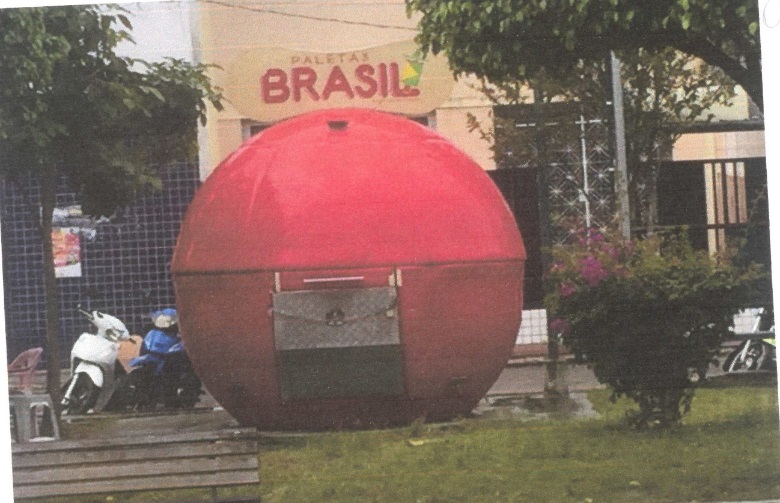 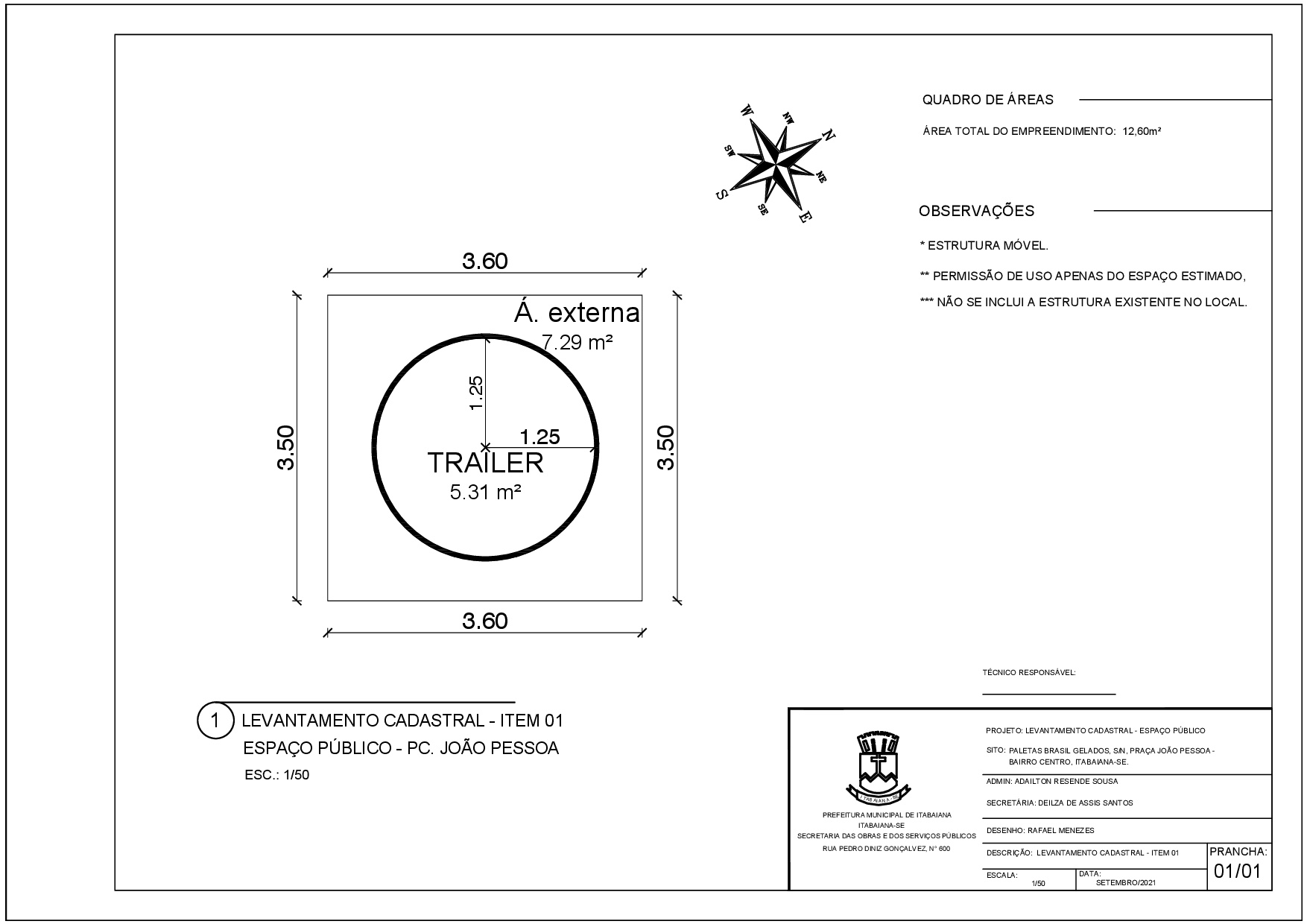 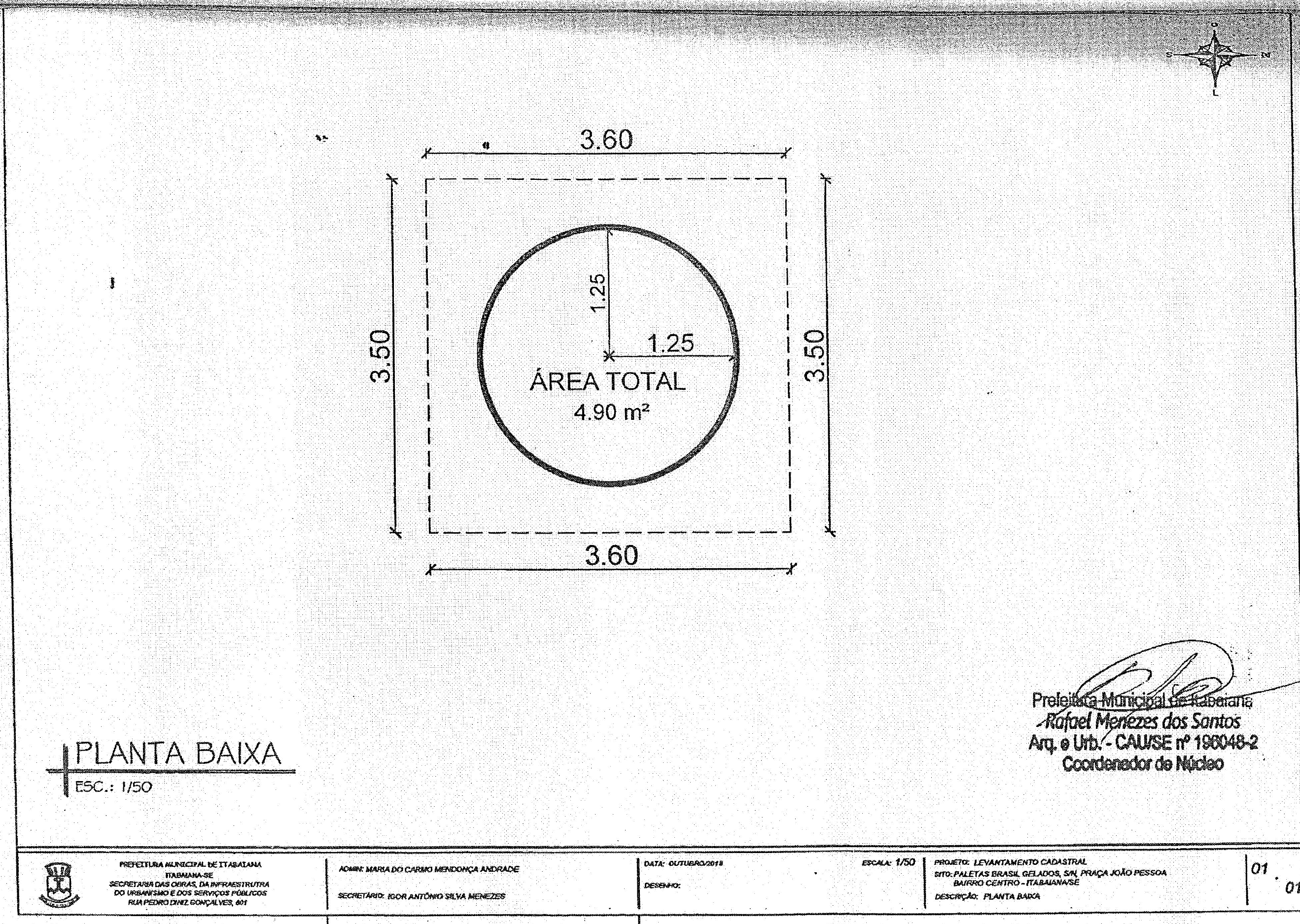 NESSE CASO, COMO É ESTRUTURA MÓVEL, SÓ SERÁ LICITADO O ESPAÇOITEM 02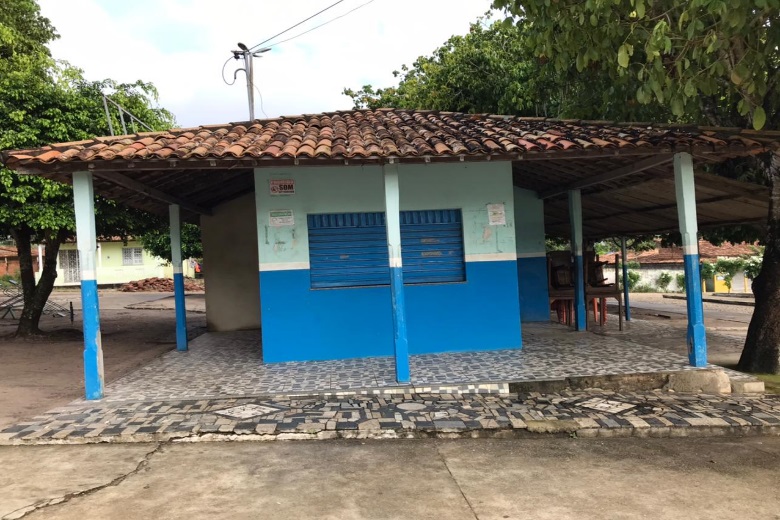 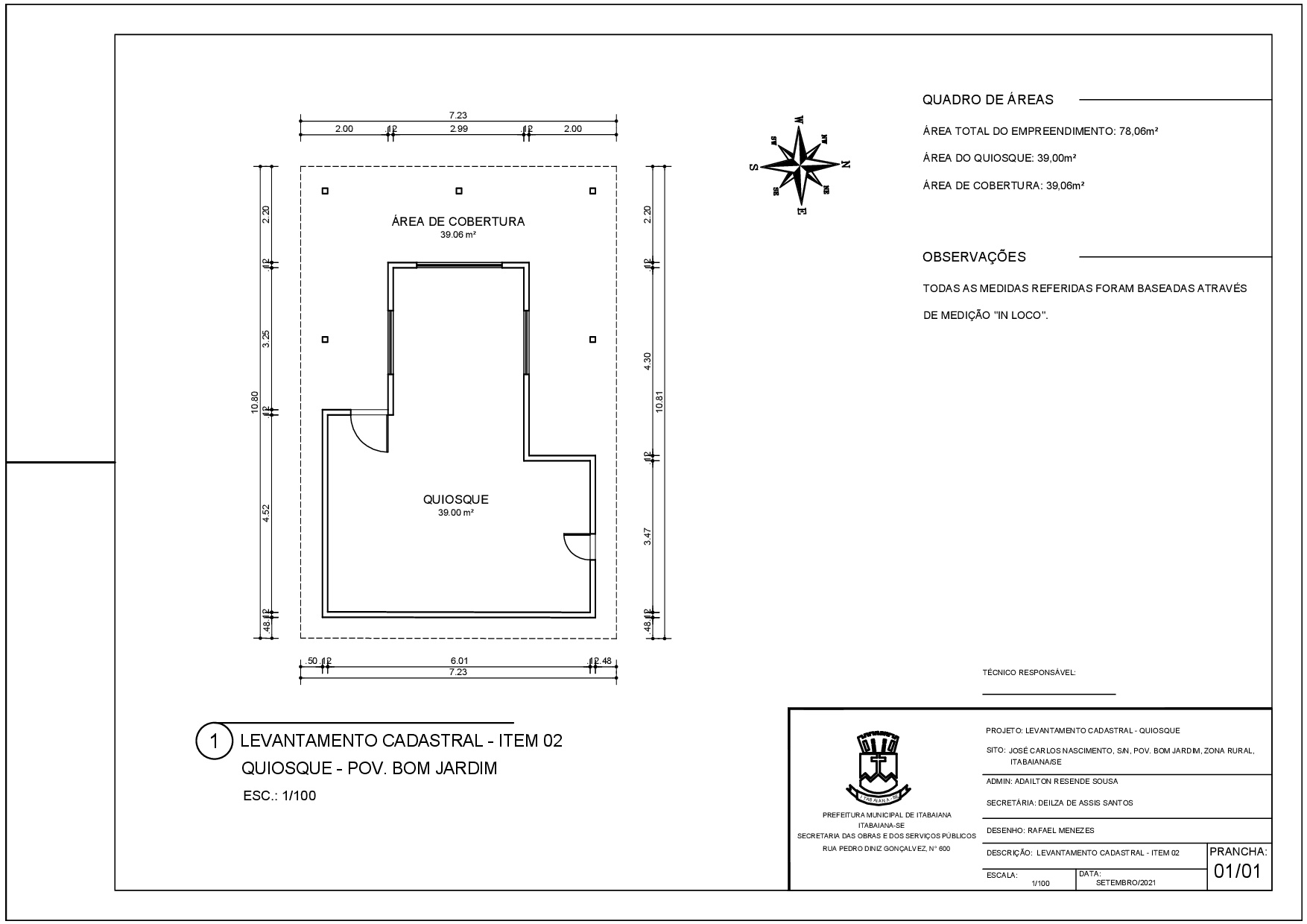 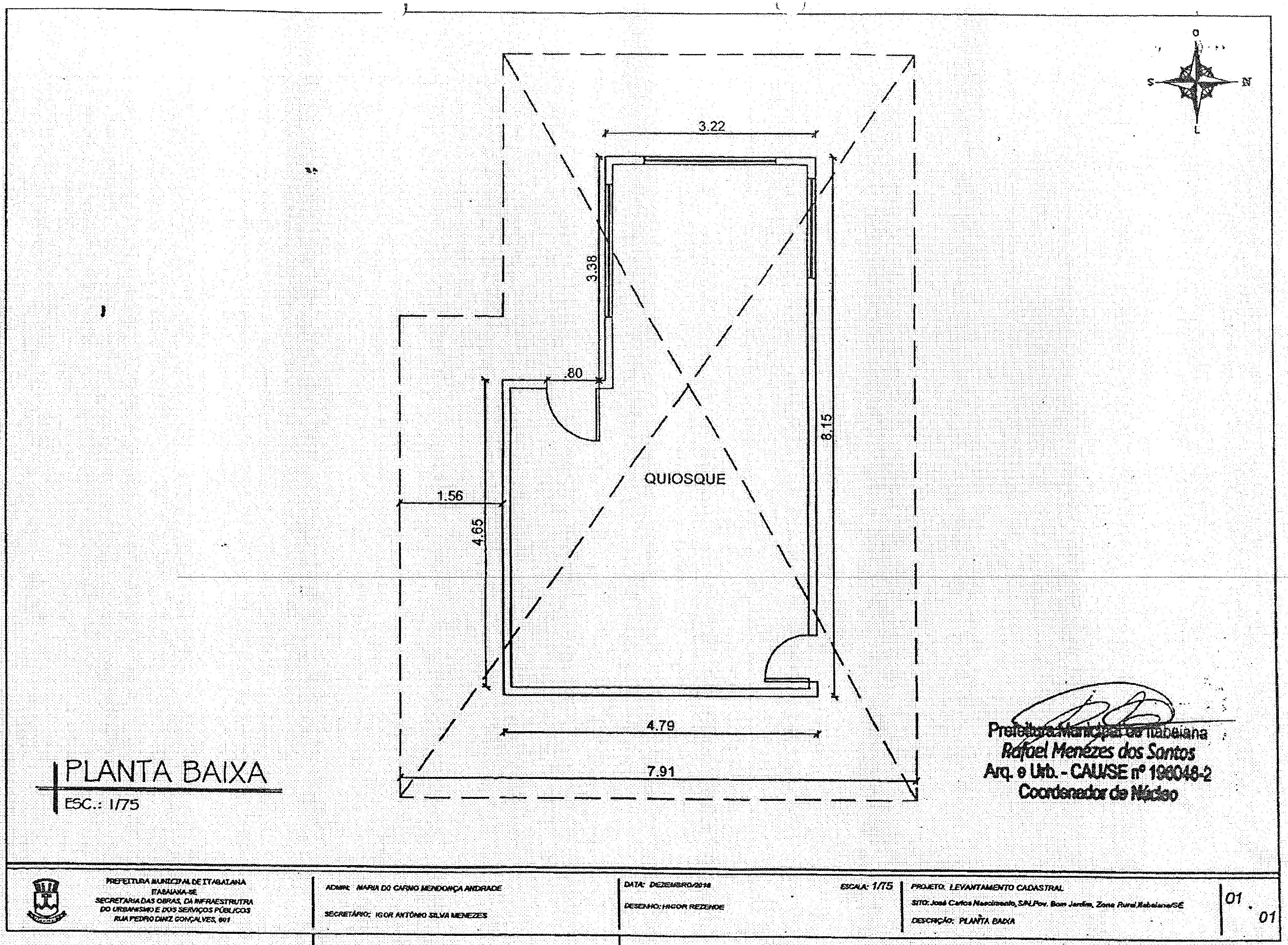 ITEM 03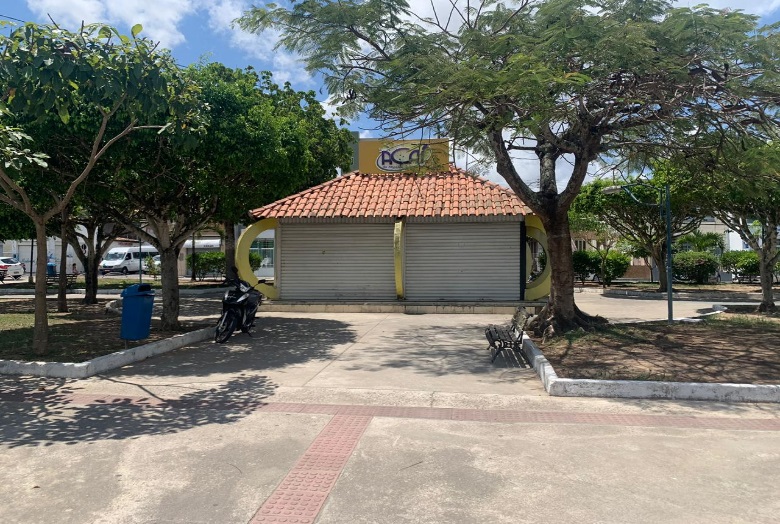 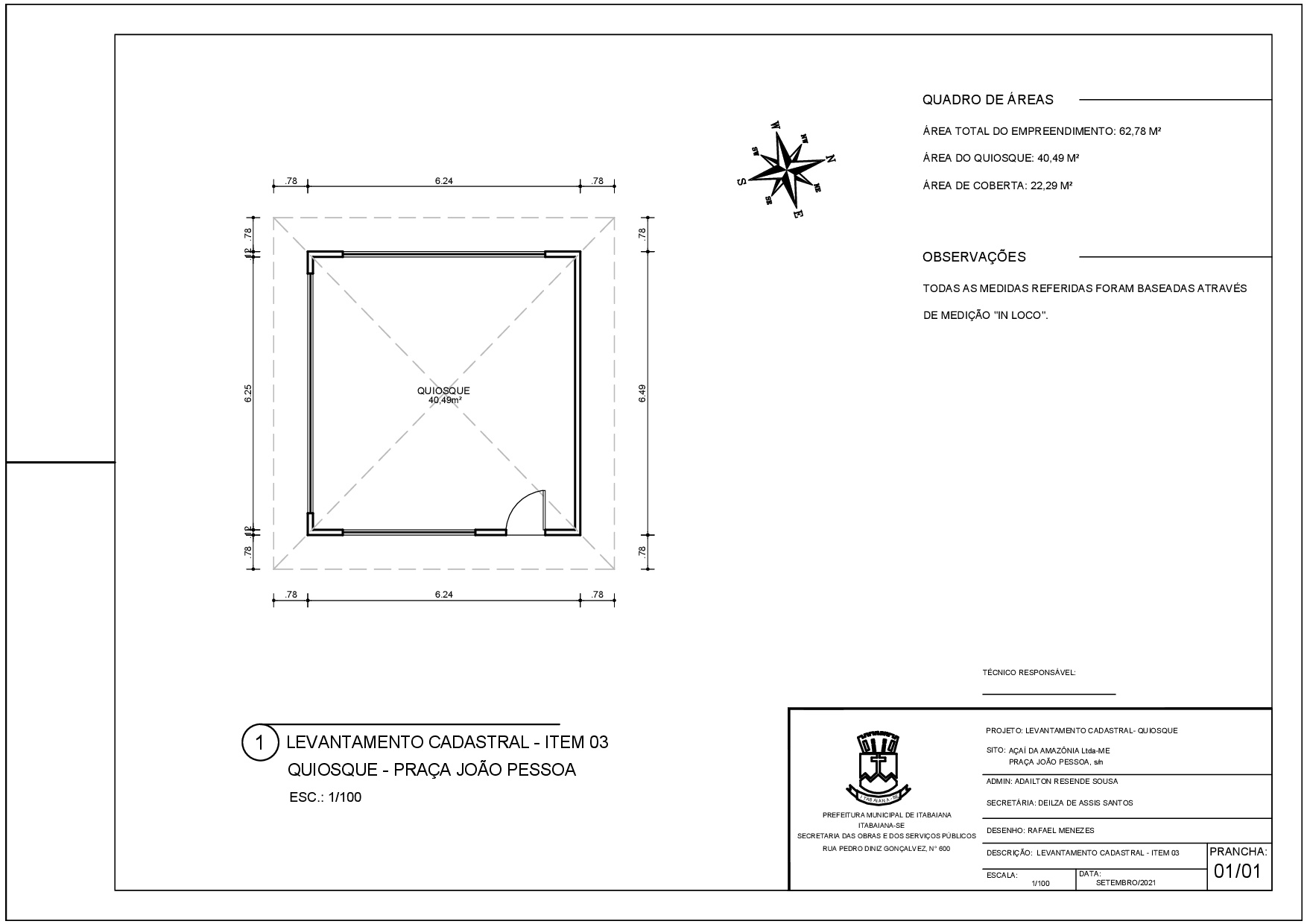 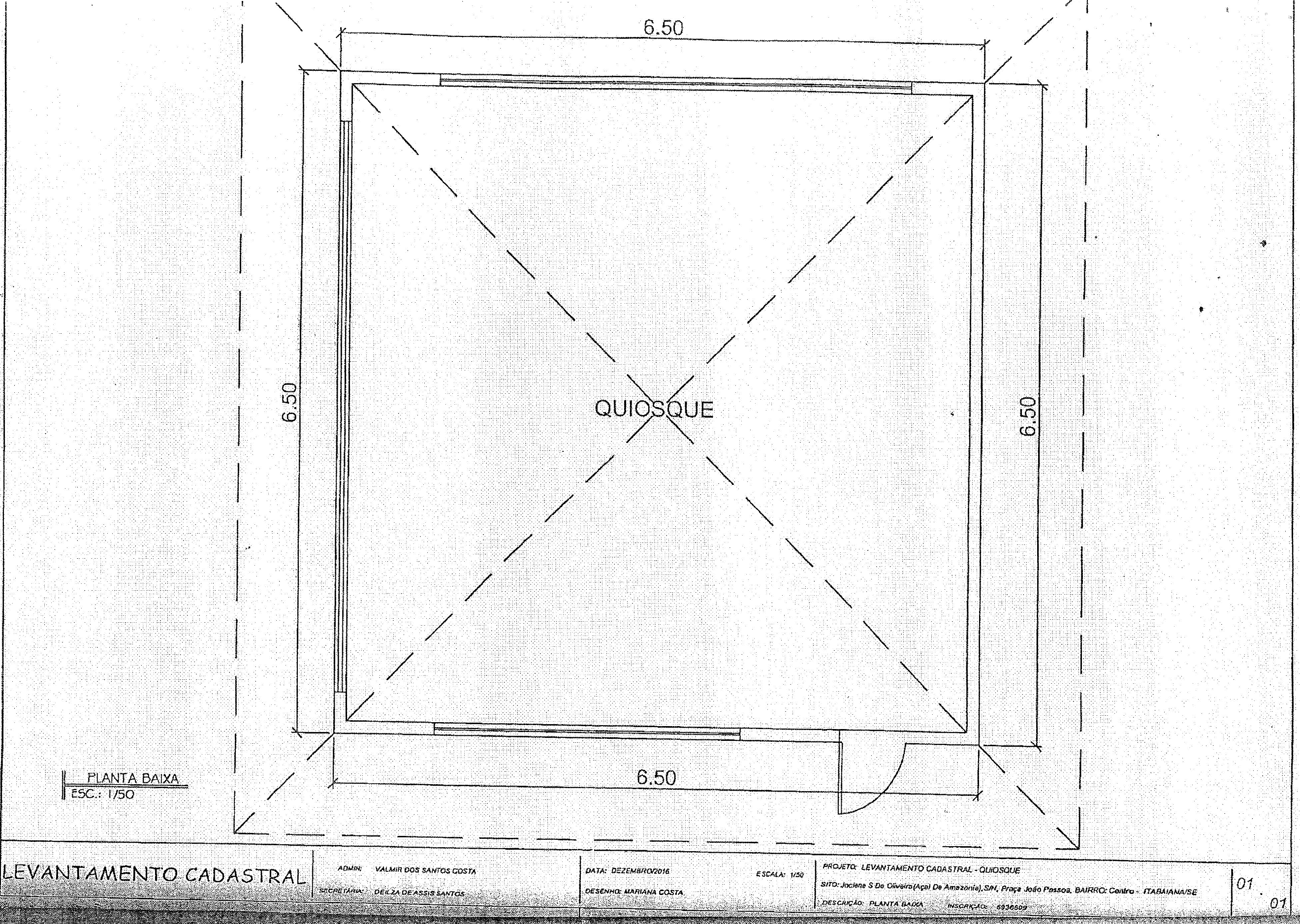 ITEM 04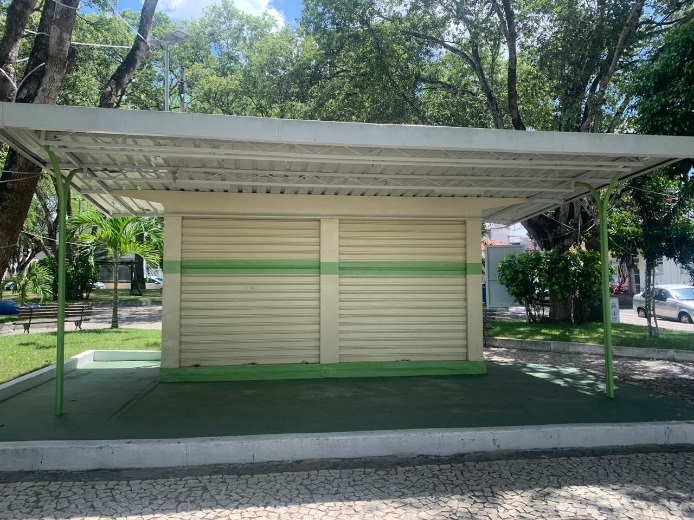 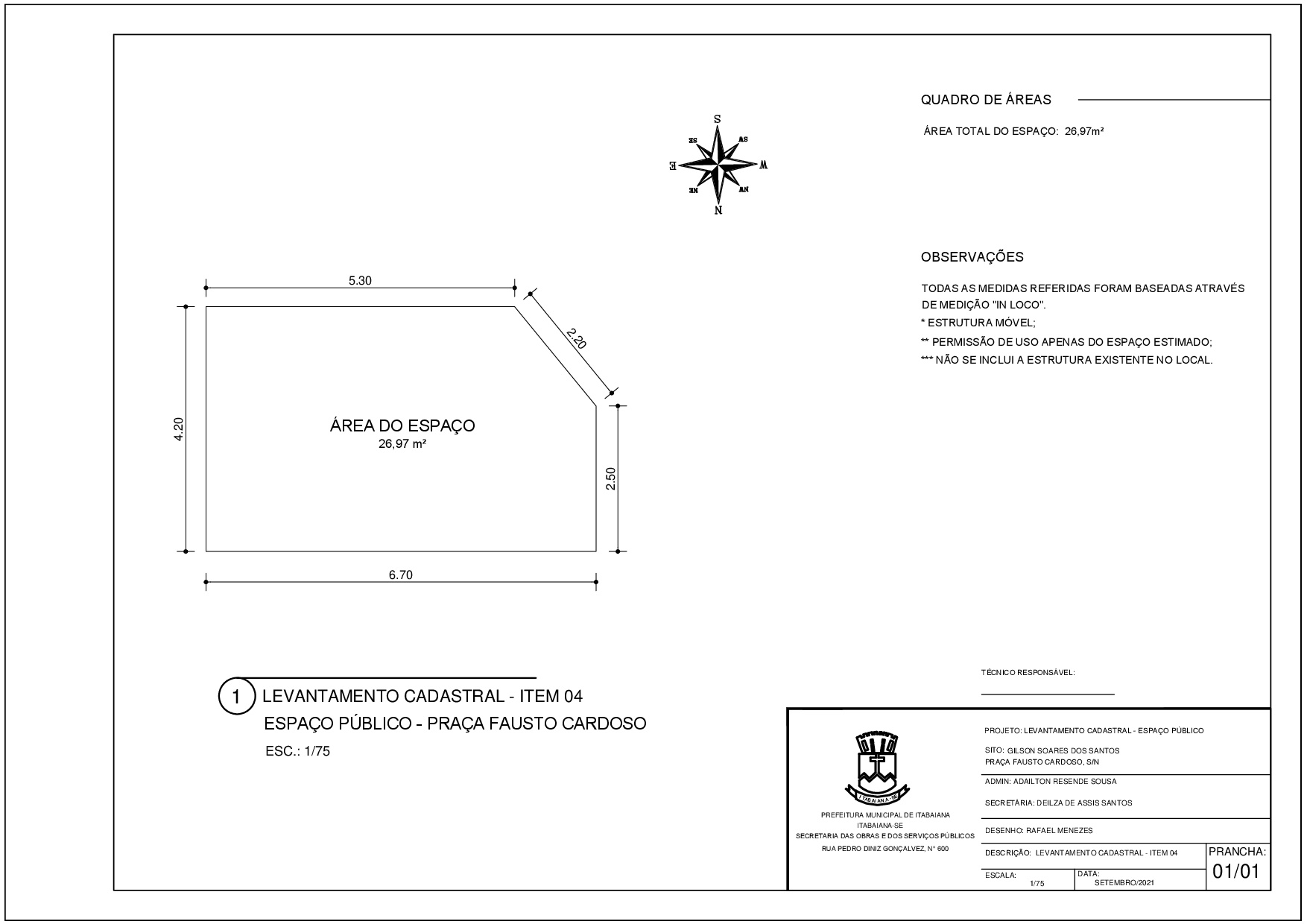 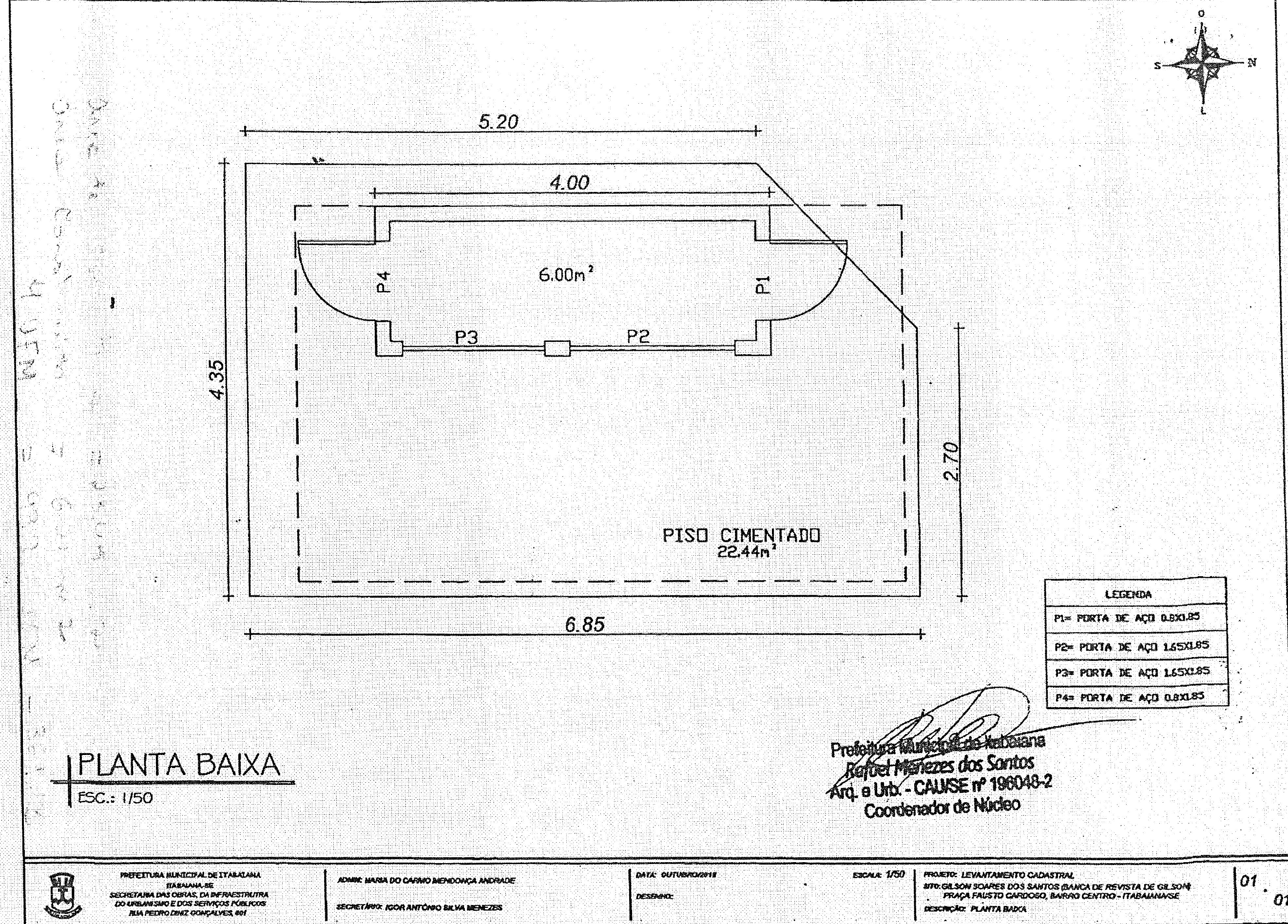 NESSE CASO, COMO É ESTRUTURA MÓVEL, SÓ SERÁ LICITADO O ESPAÇOITEM 05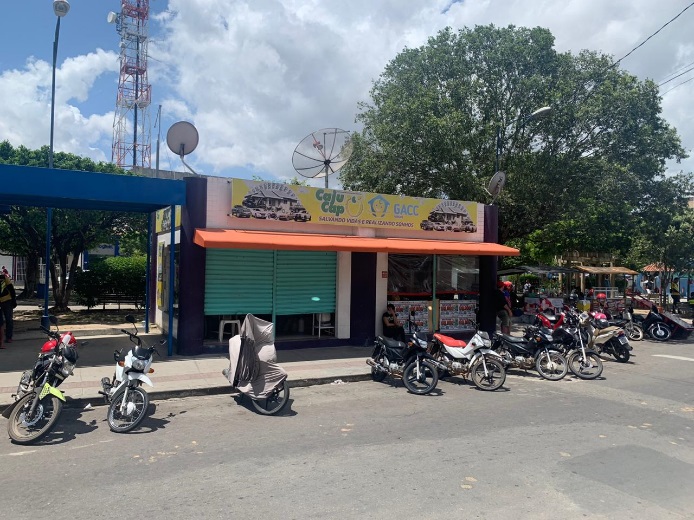 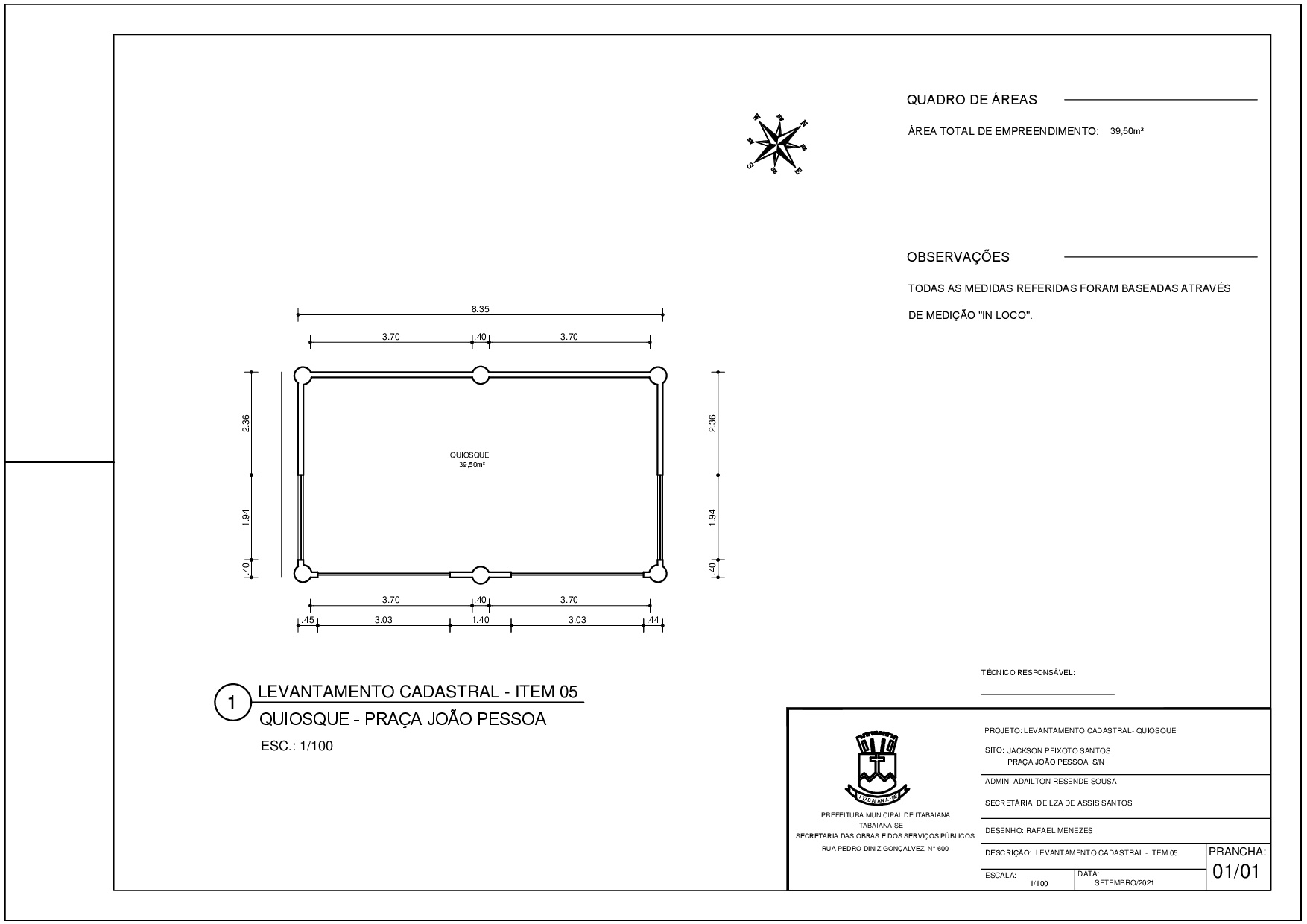 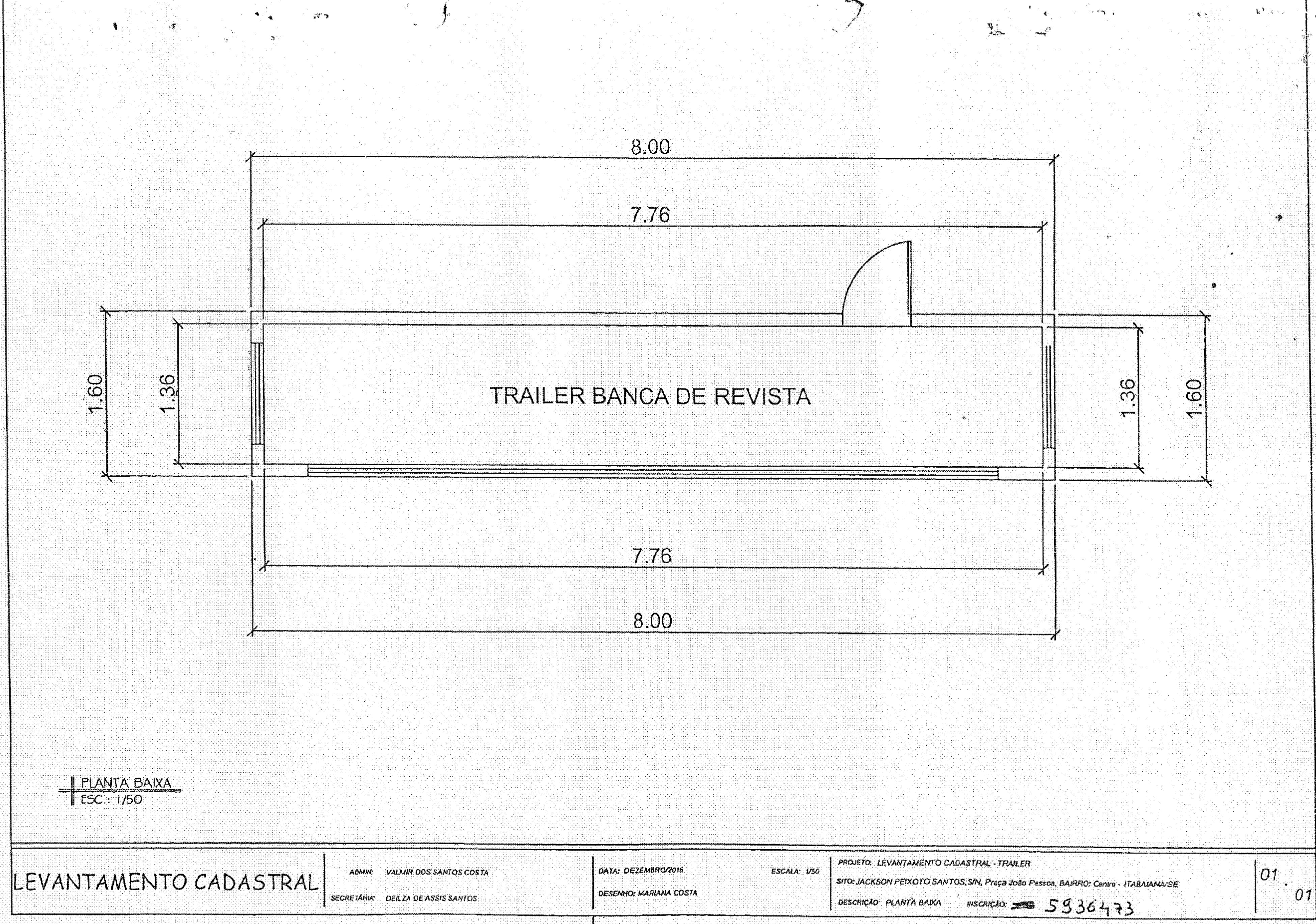 ITEM 06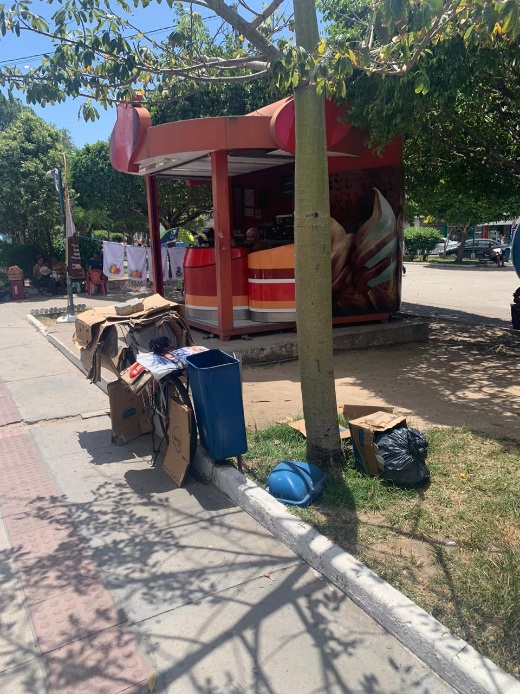 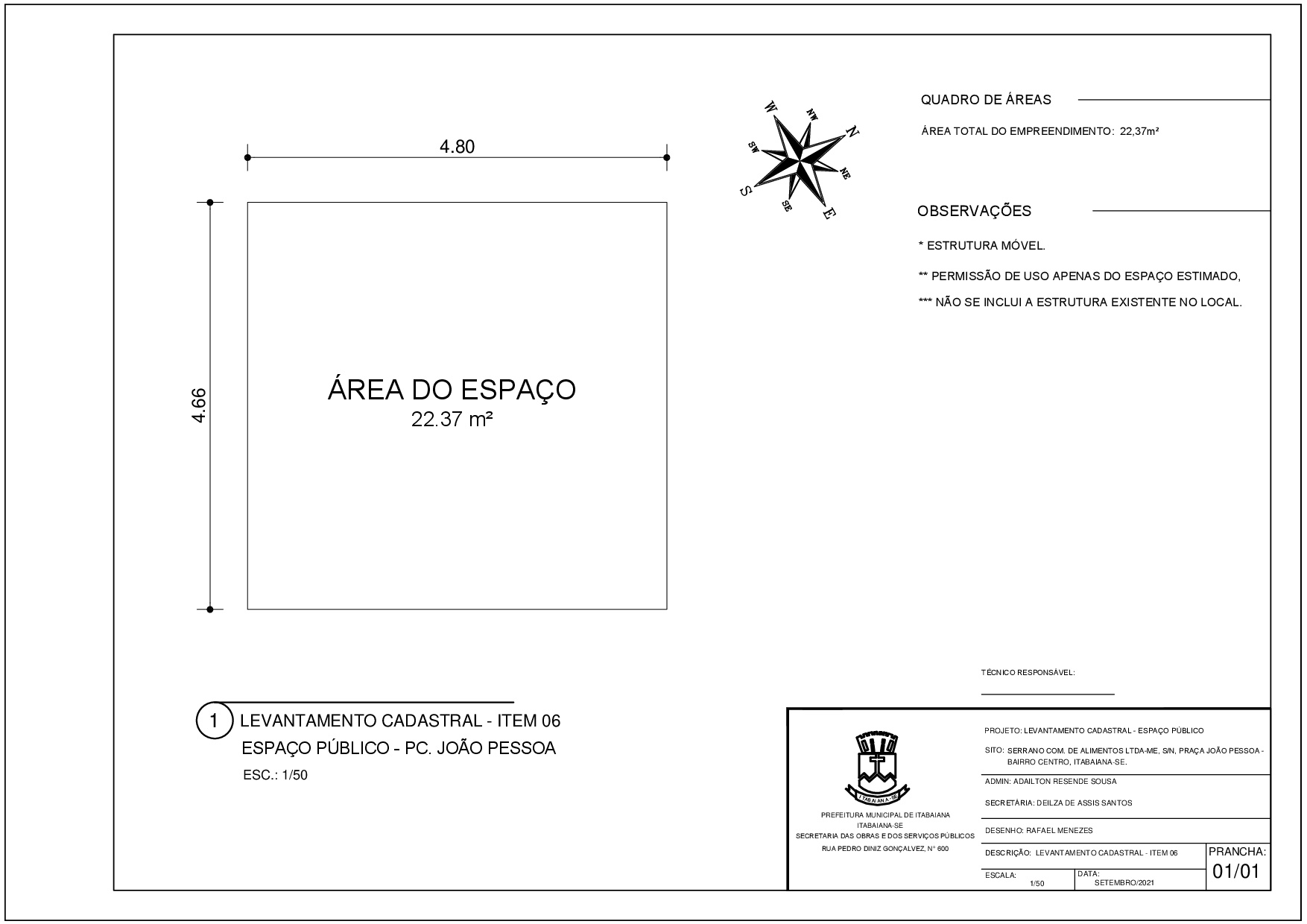 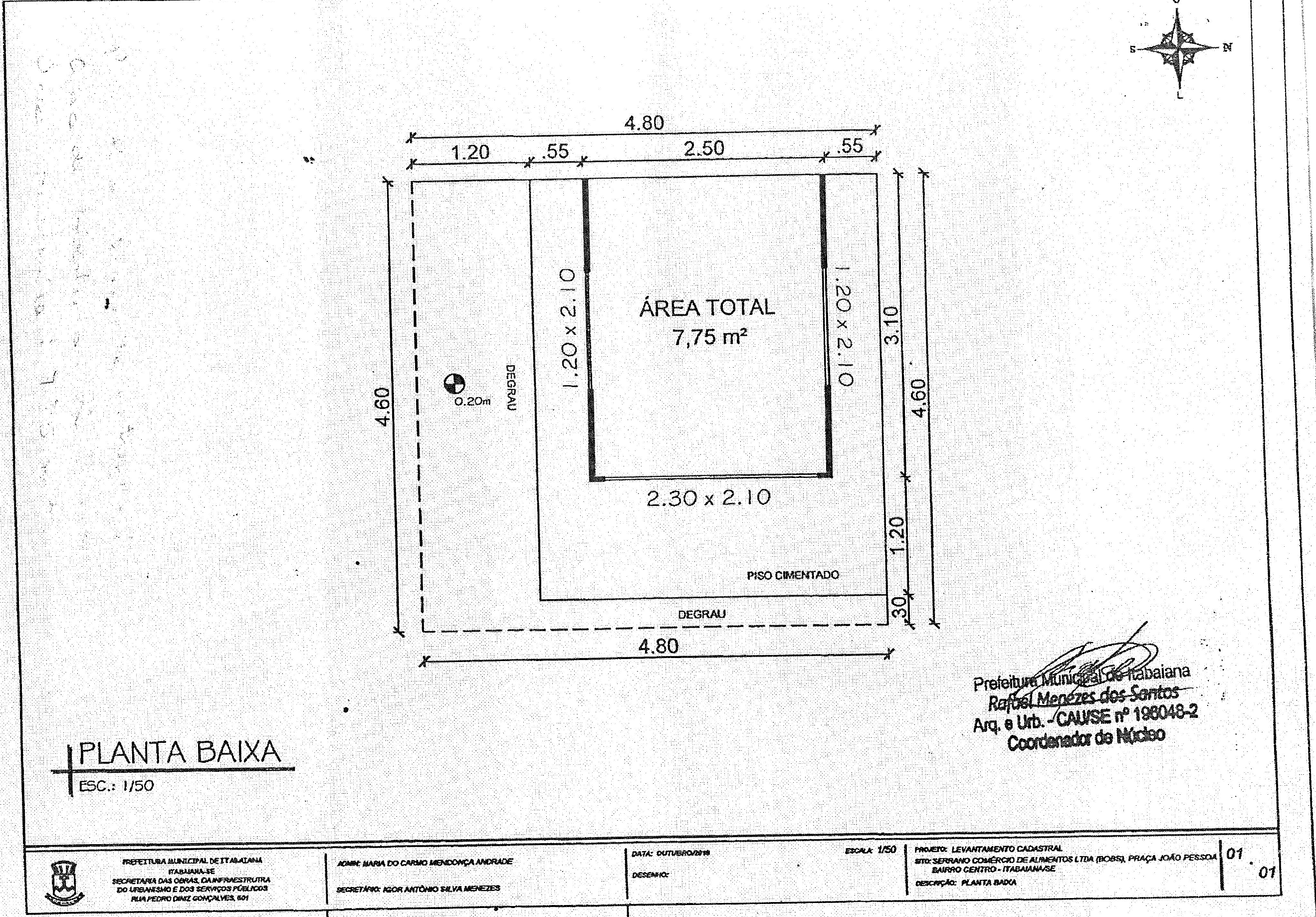 NESSE CASO, COMO É ESTRUTURA MÓVEL, SÓ SERÁ LICITADO O ESPAÇOITEM 07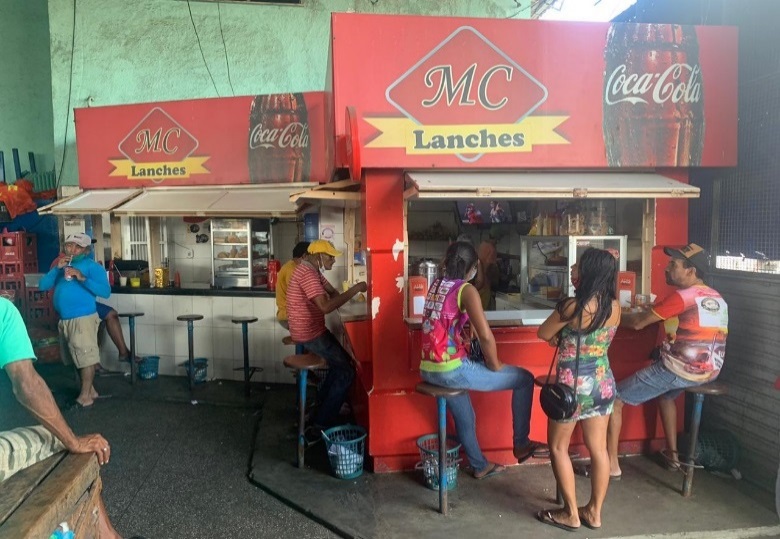 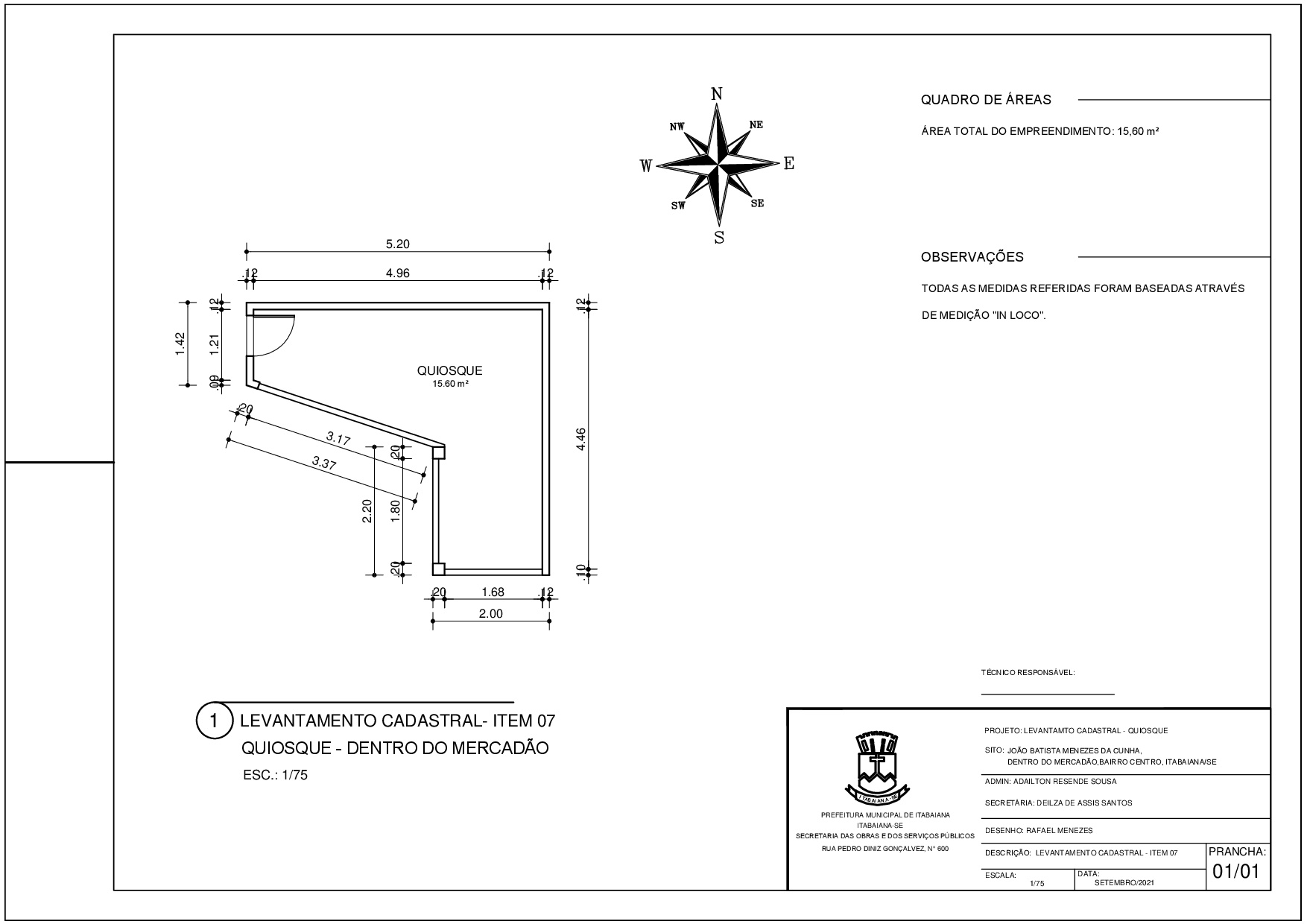 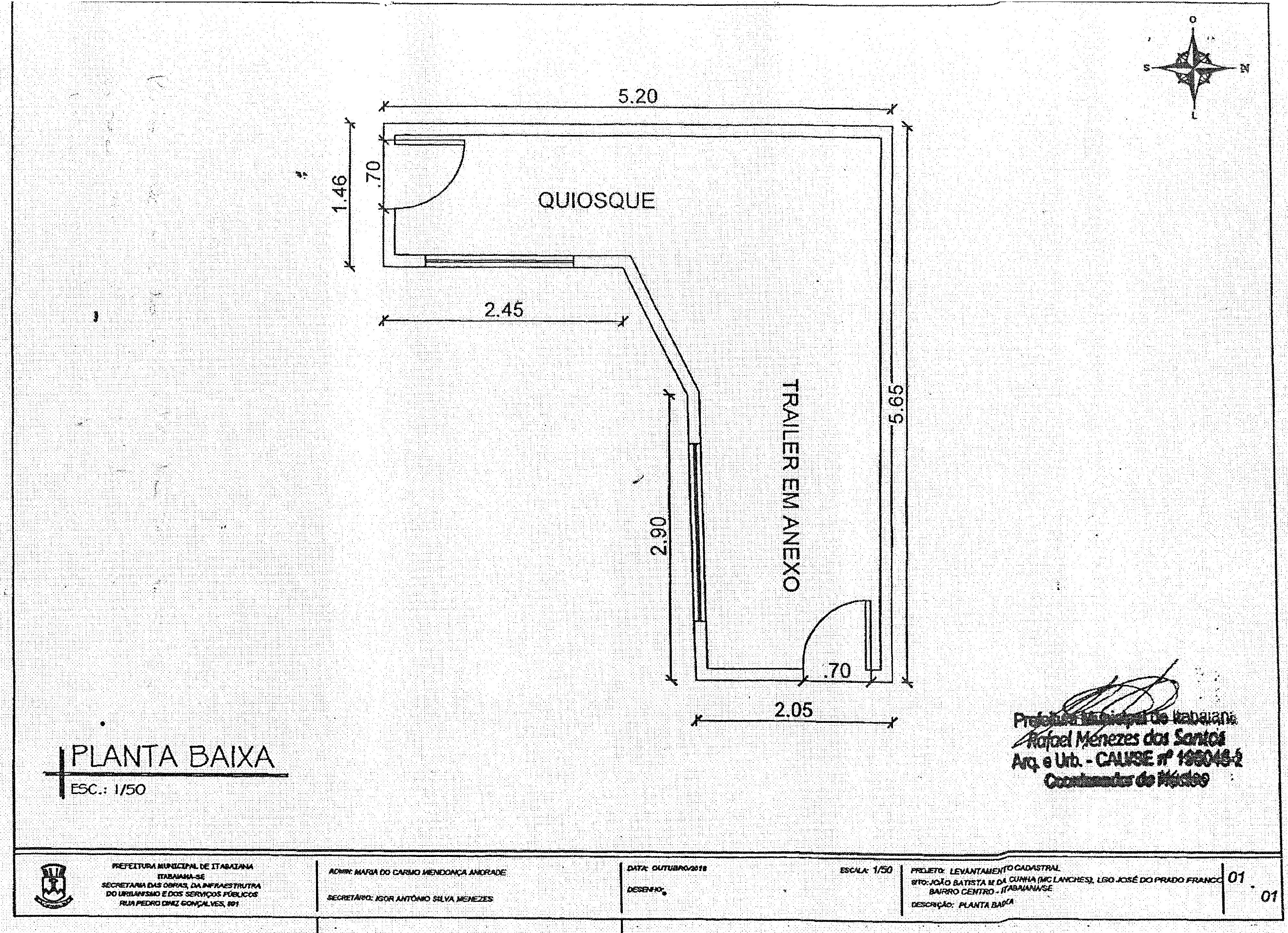 ITEM 08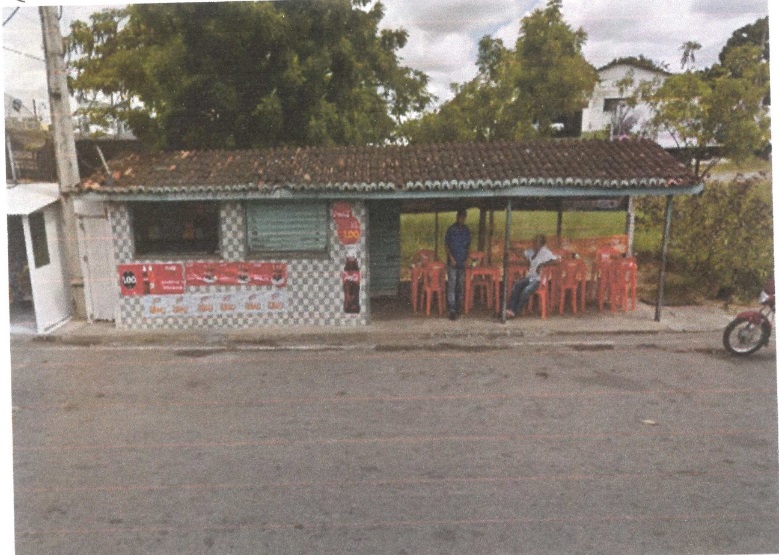 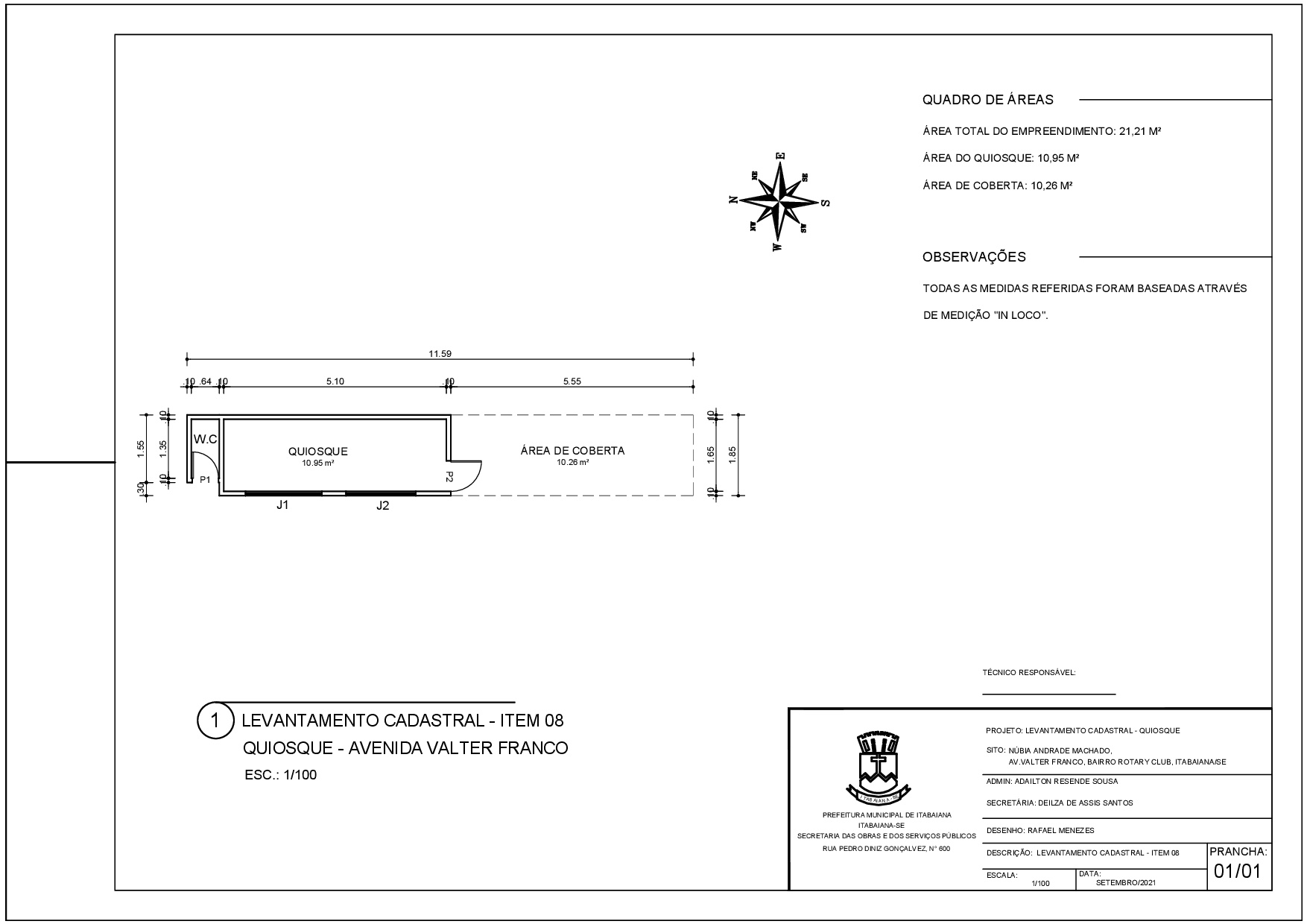 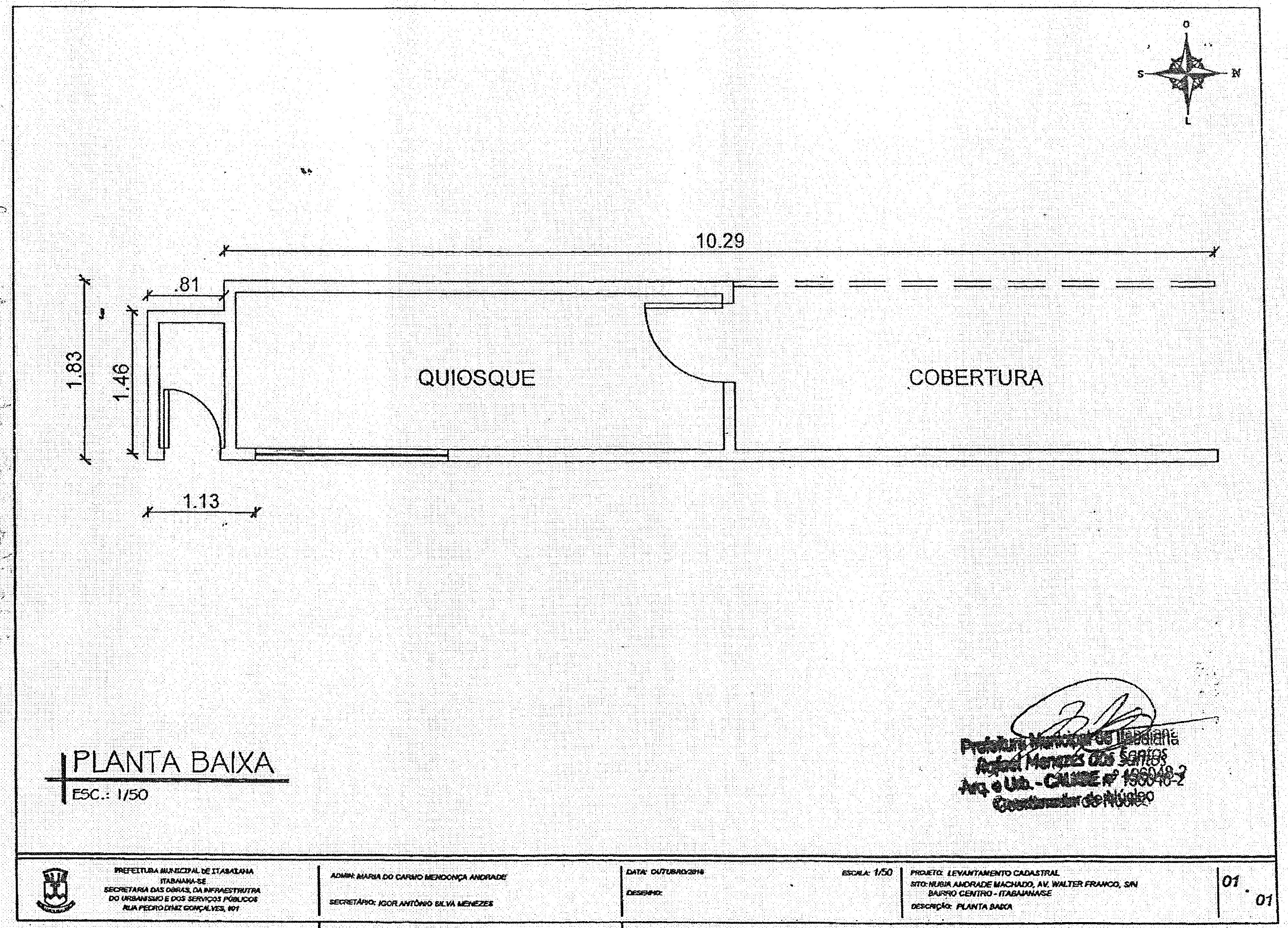 ITEM 09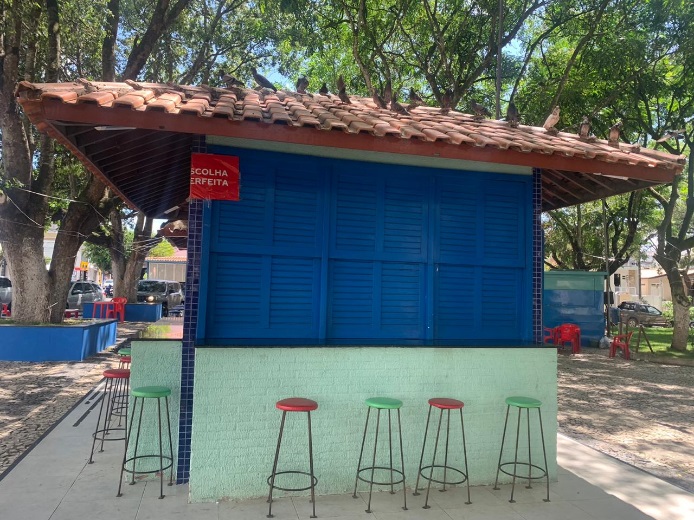 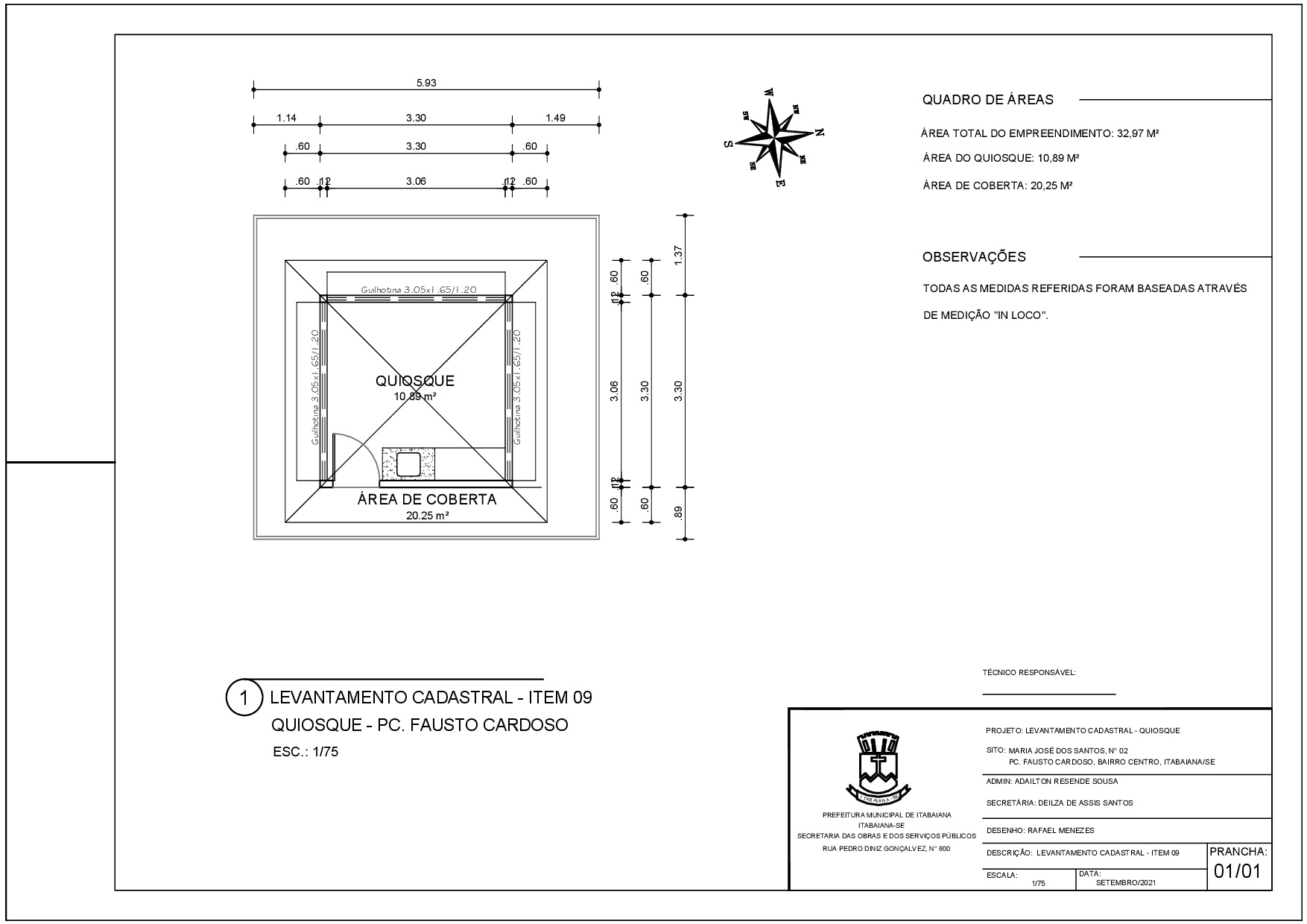 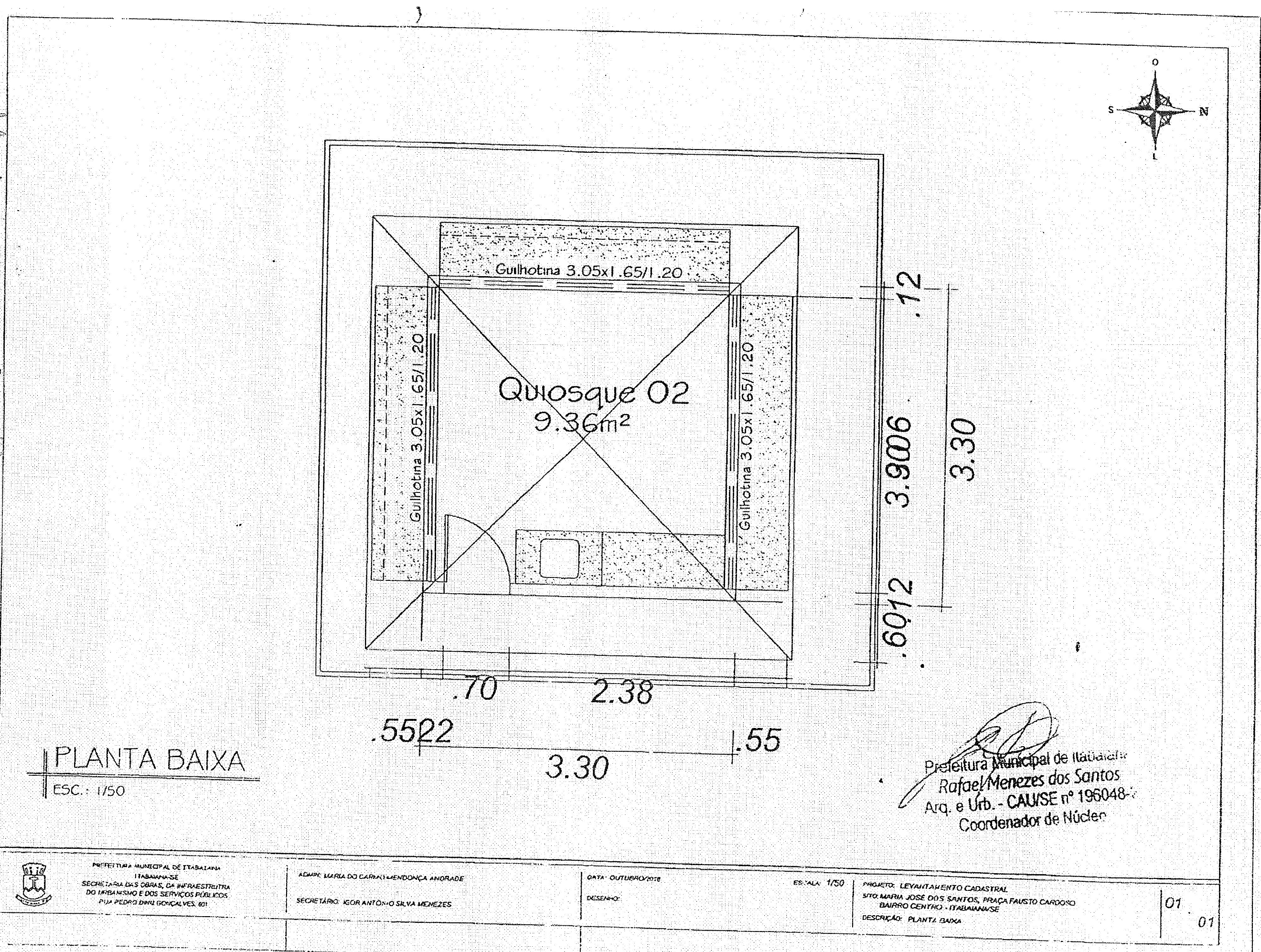 ITEM 10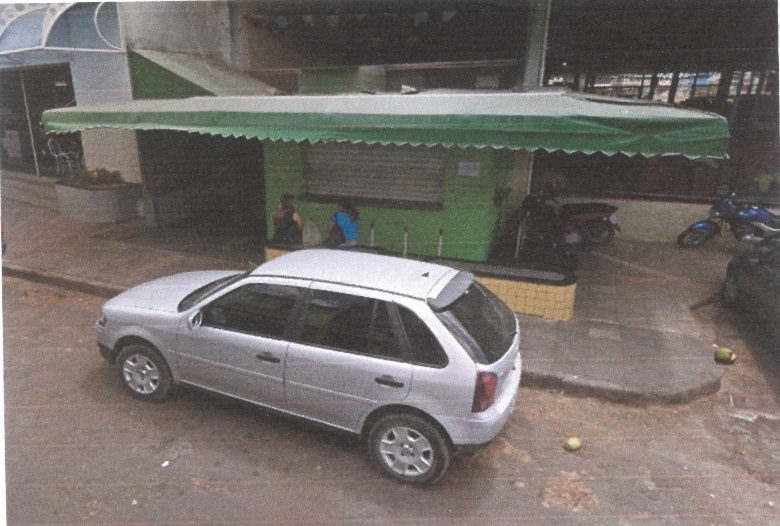 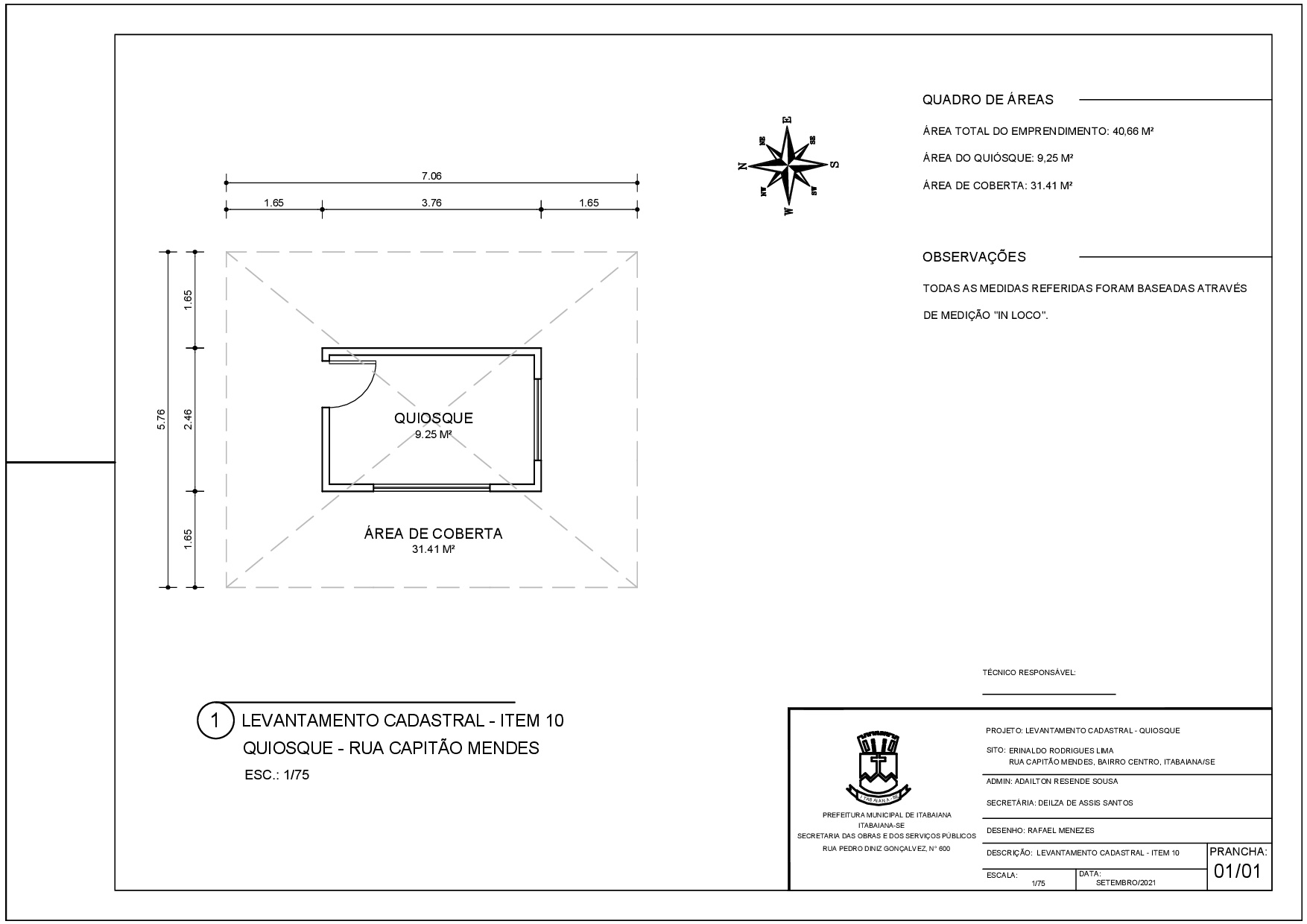 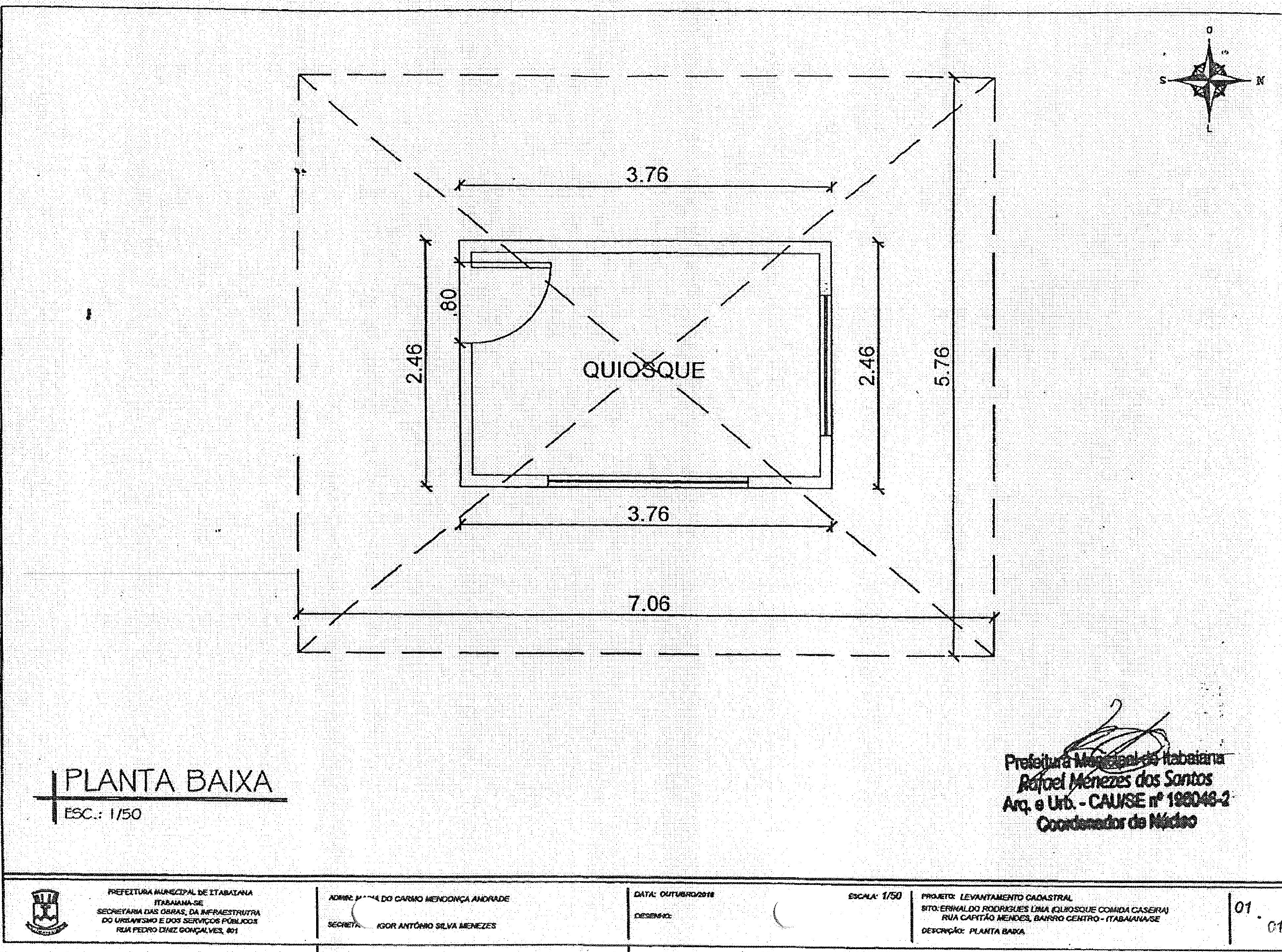 ITEM 11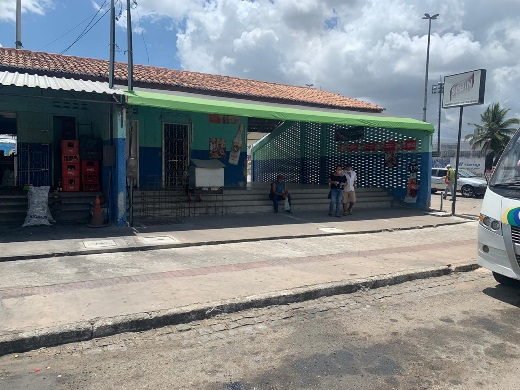 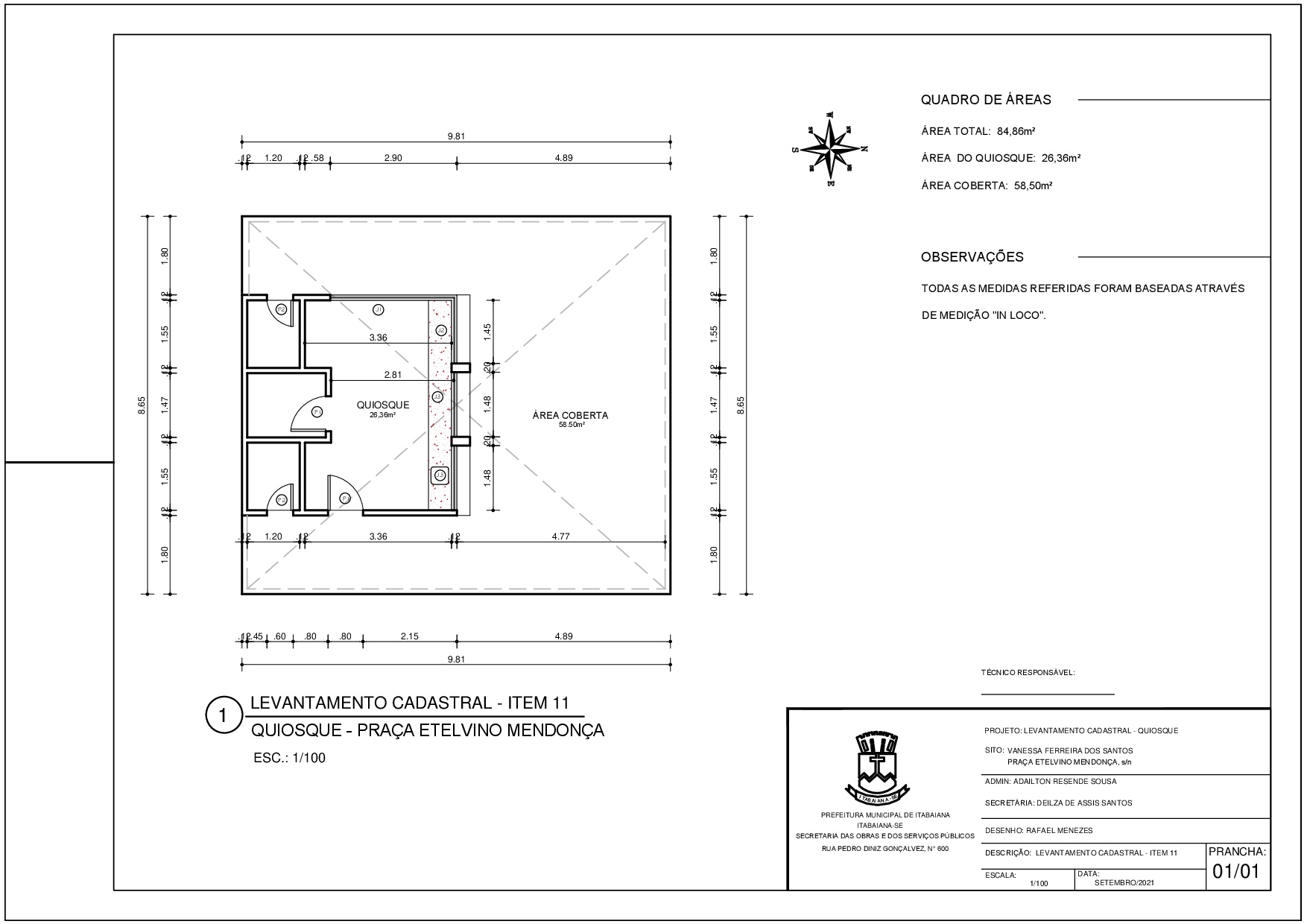 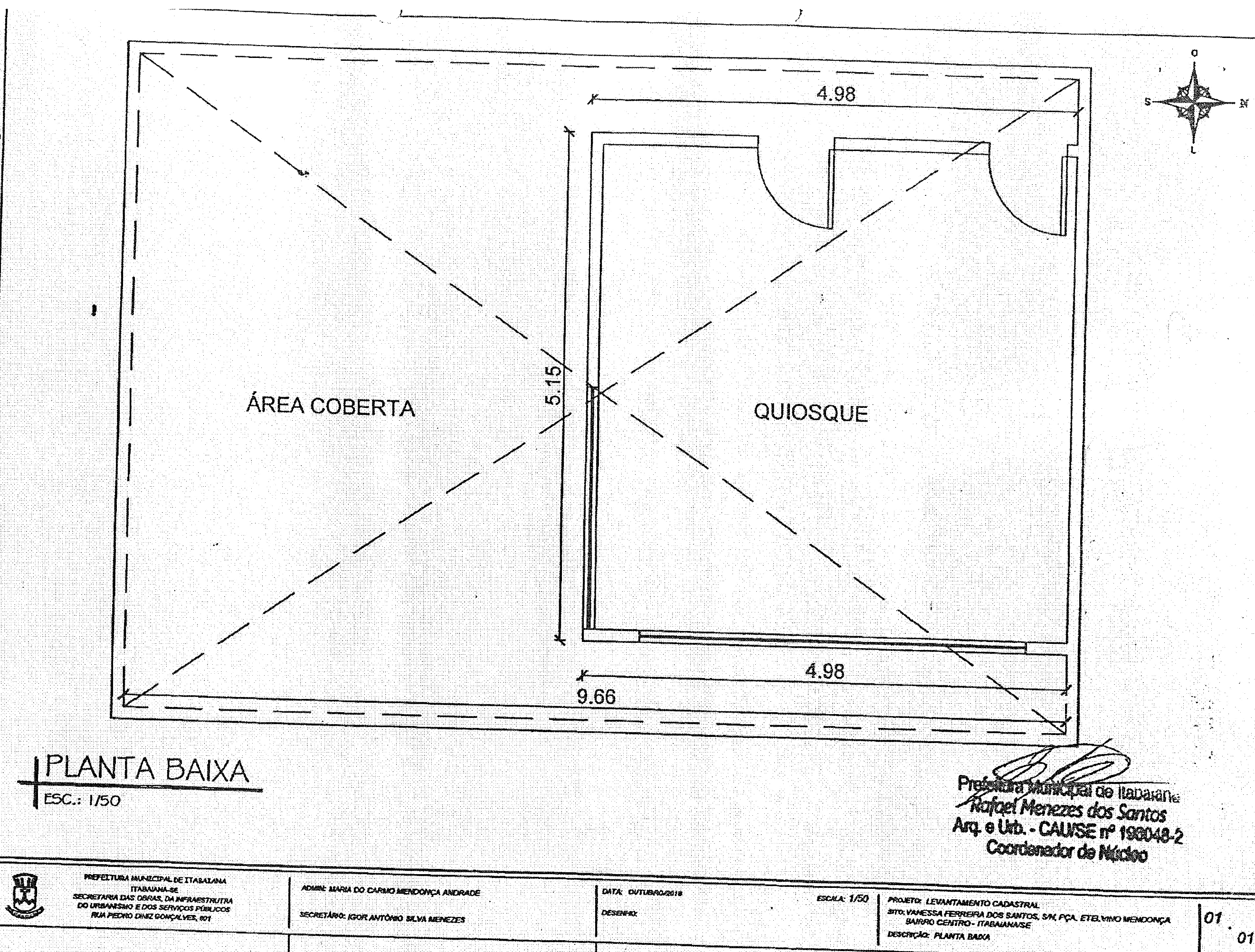 ITEM 12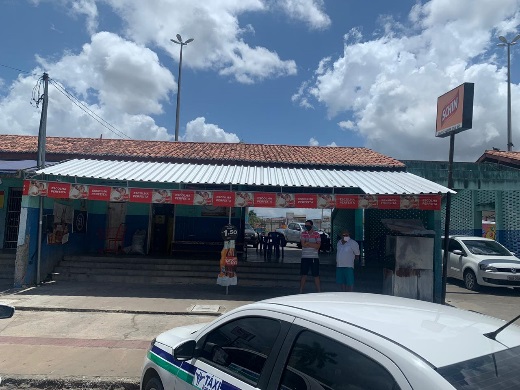 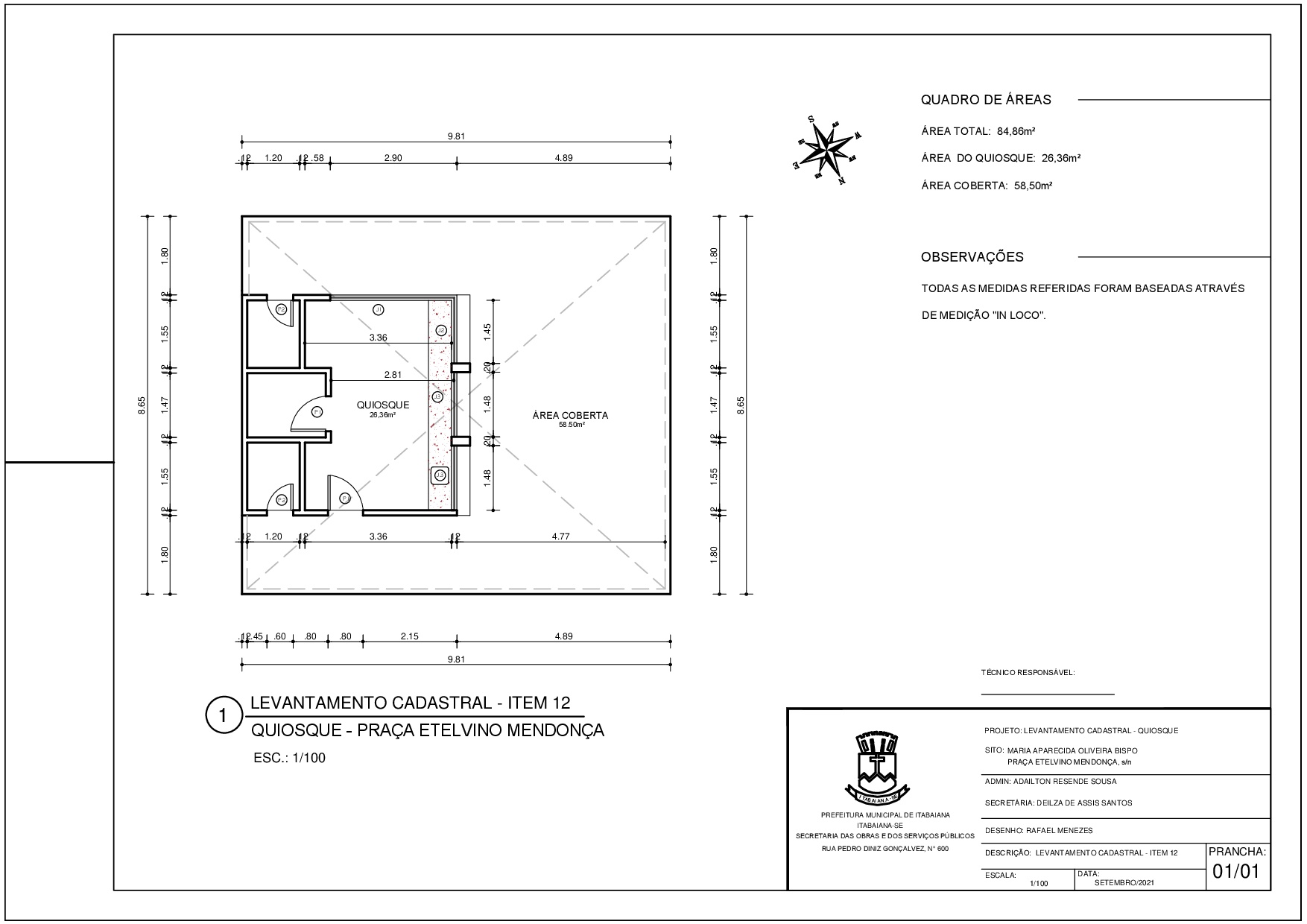 ITEM 13ITEM 14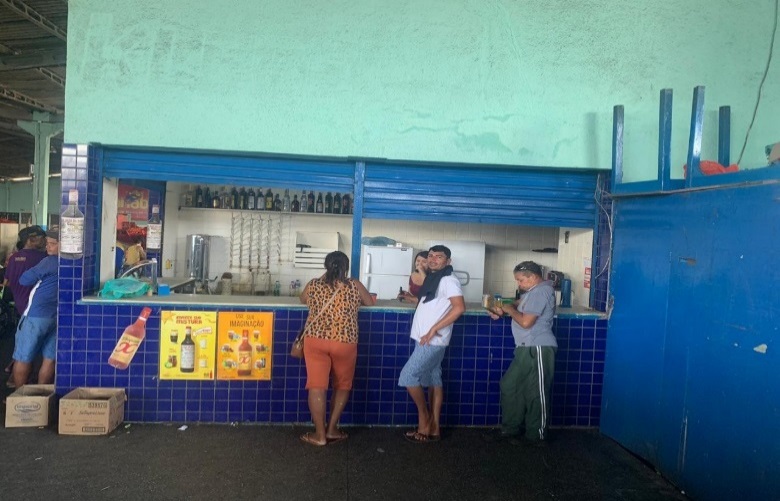 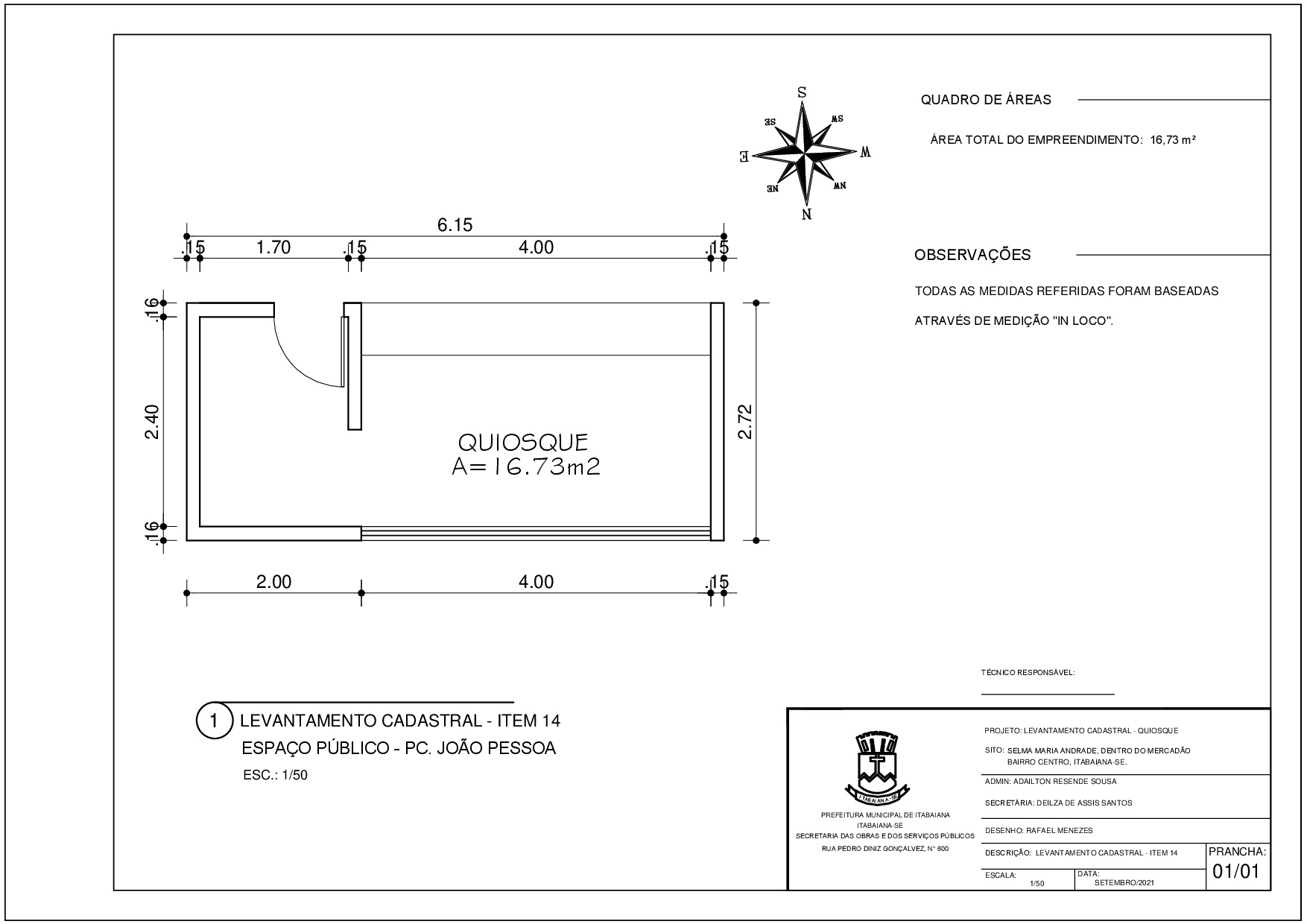 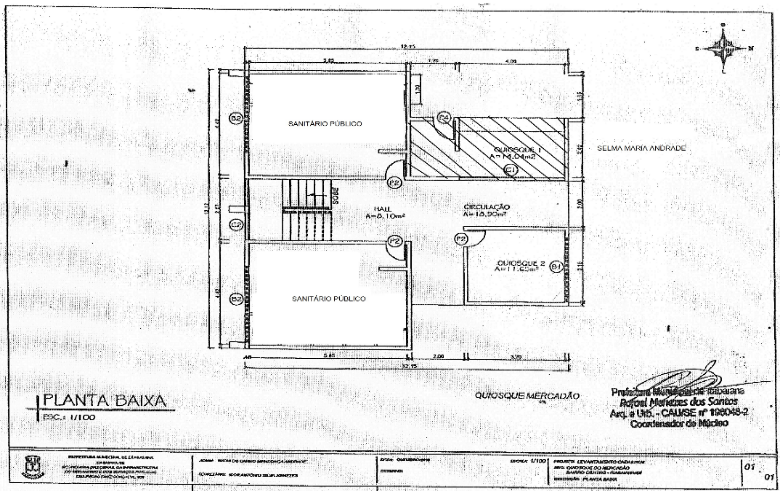 ITEM 15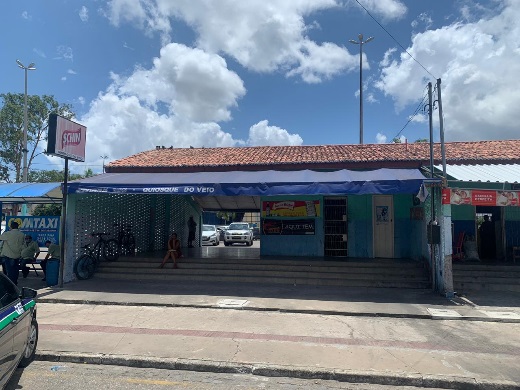 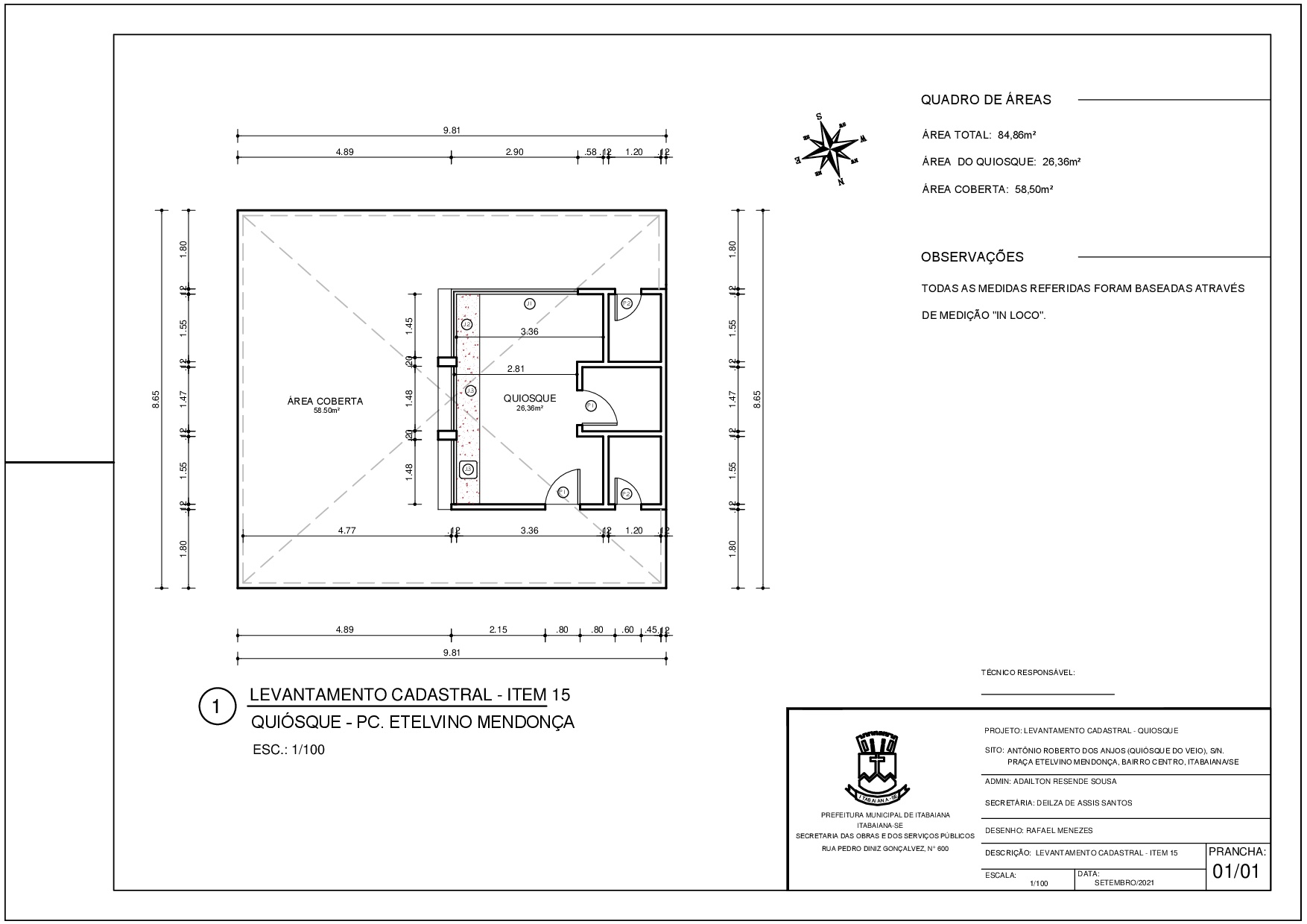 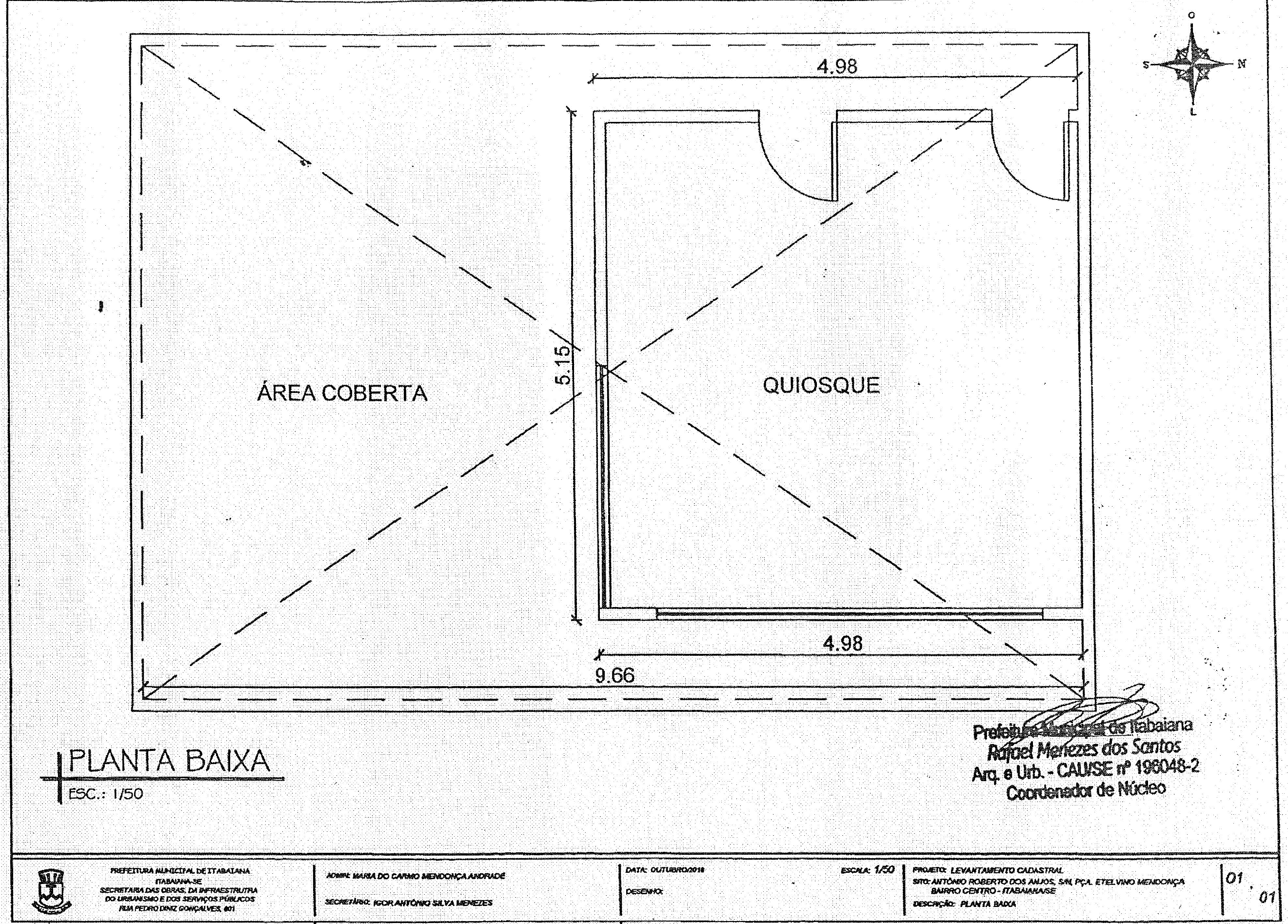 ITEM 16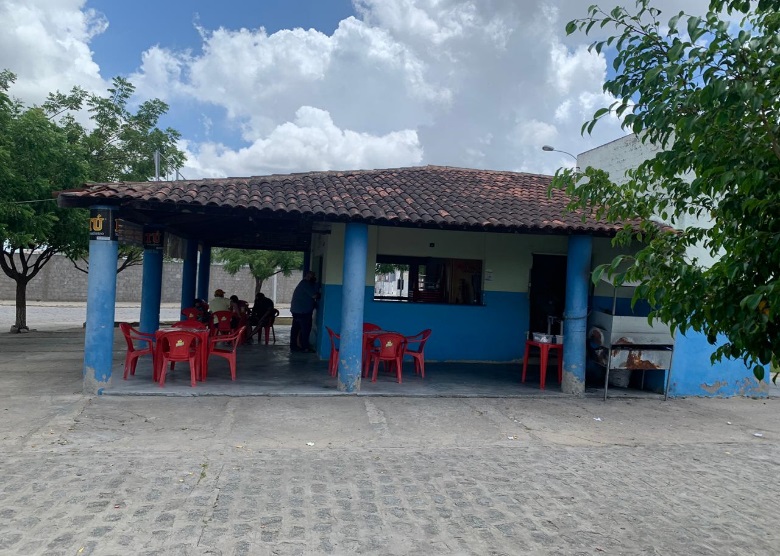 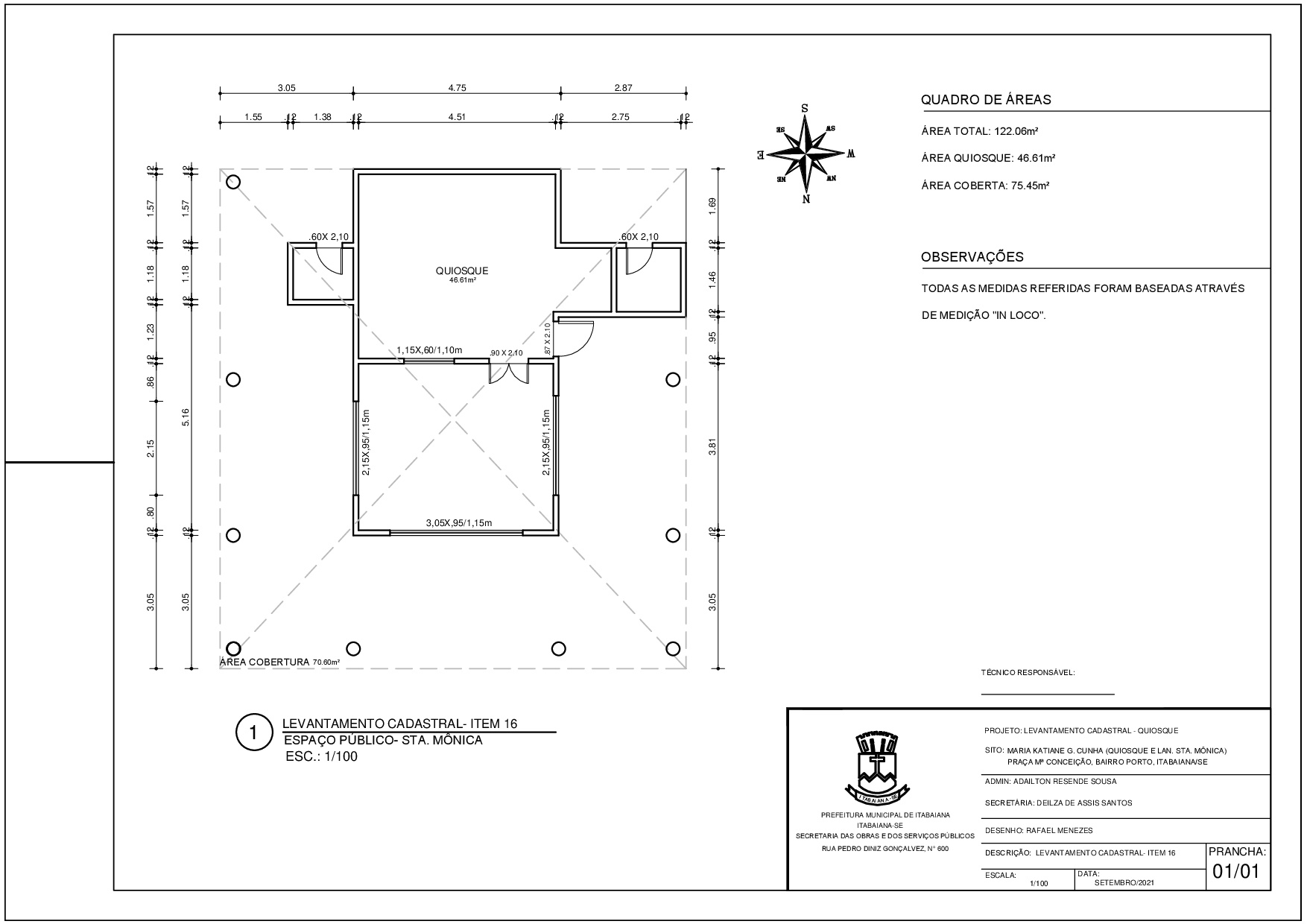 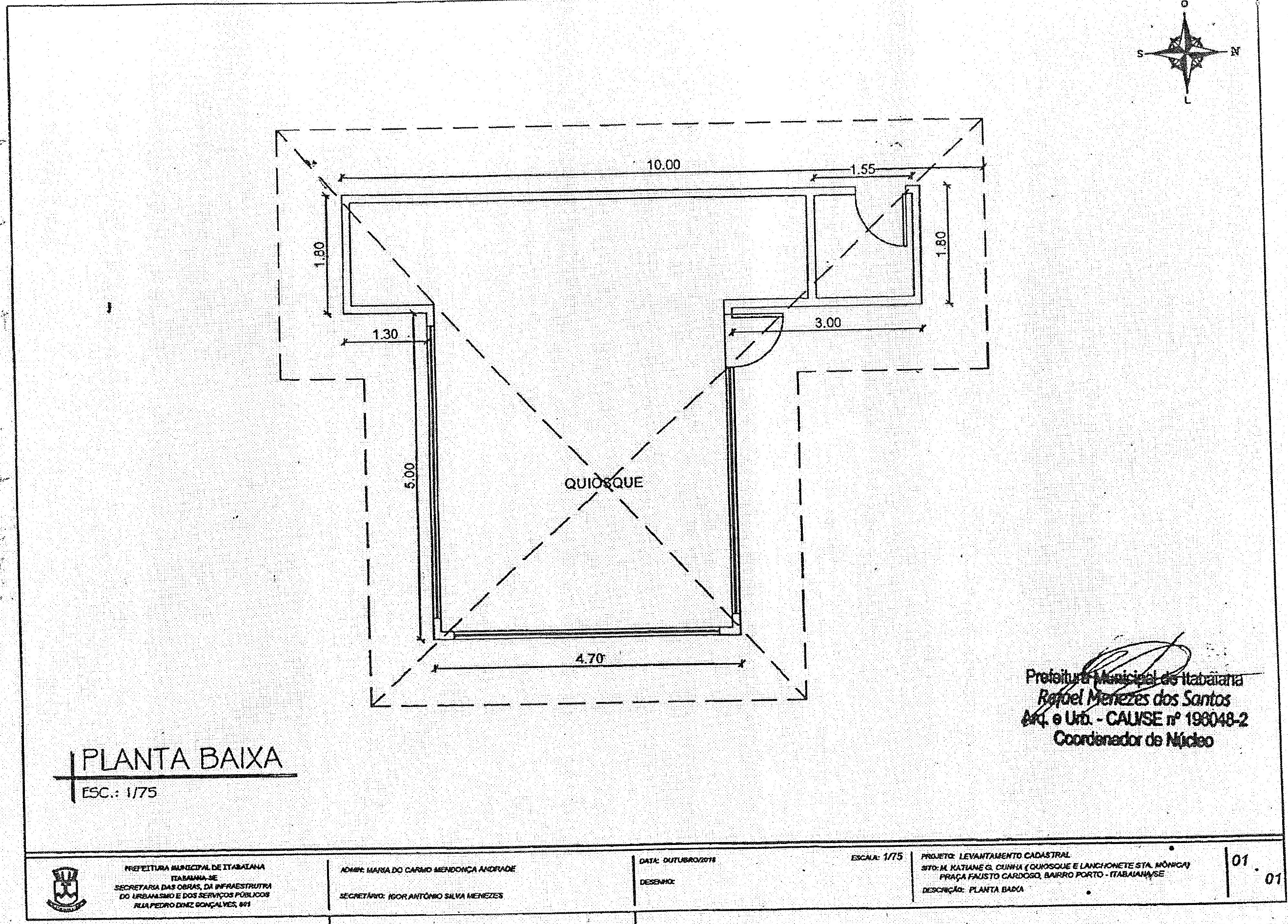 ITEM 17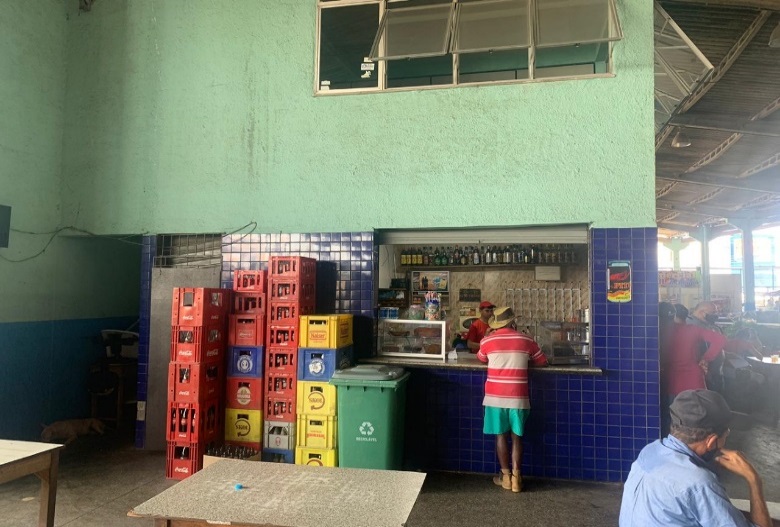 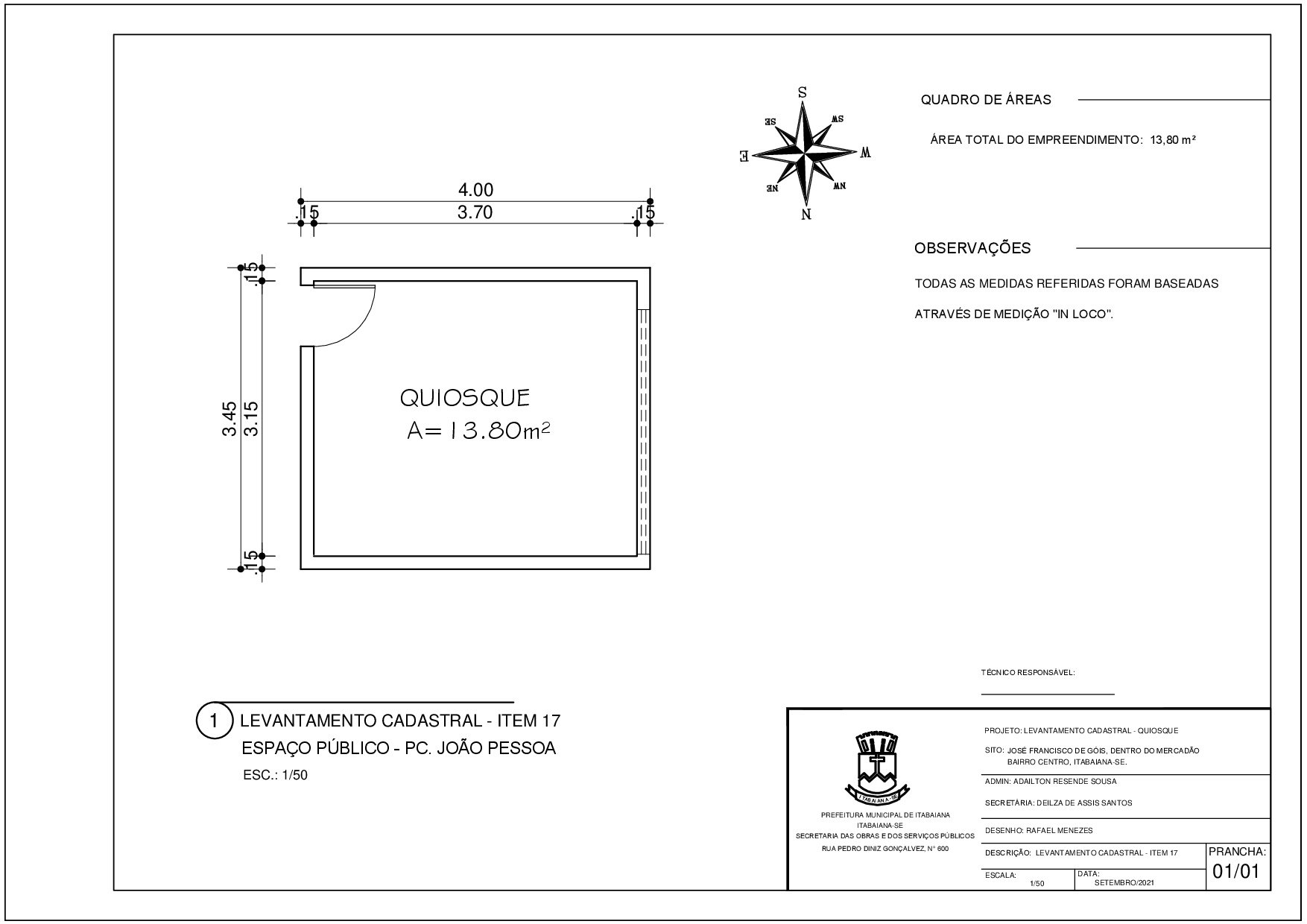 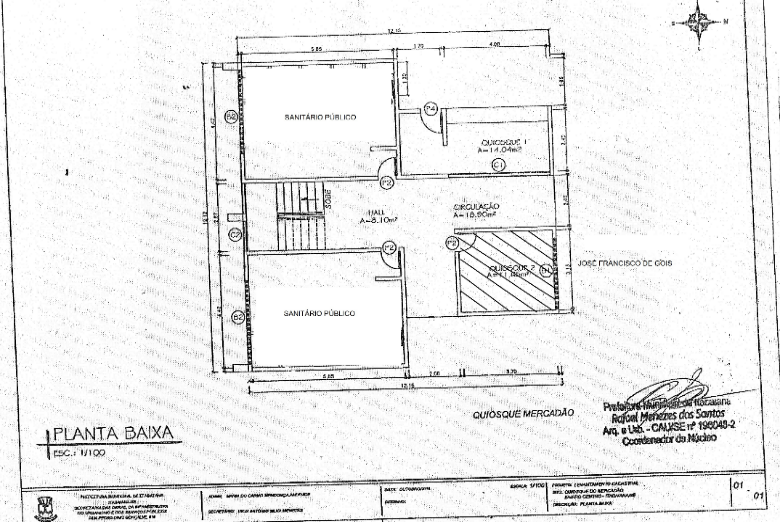 ITEM 18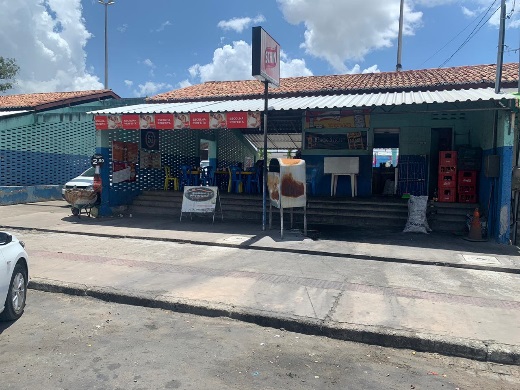 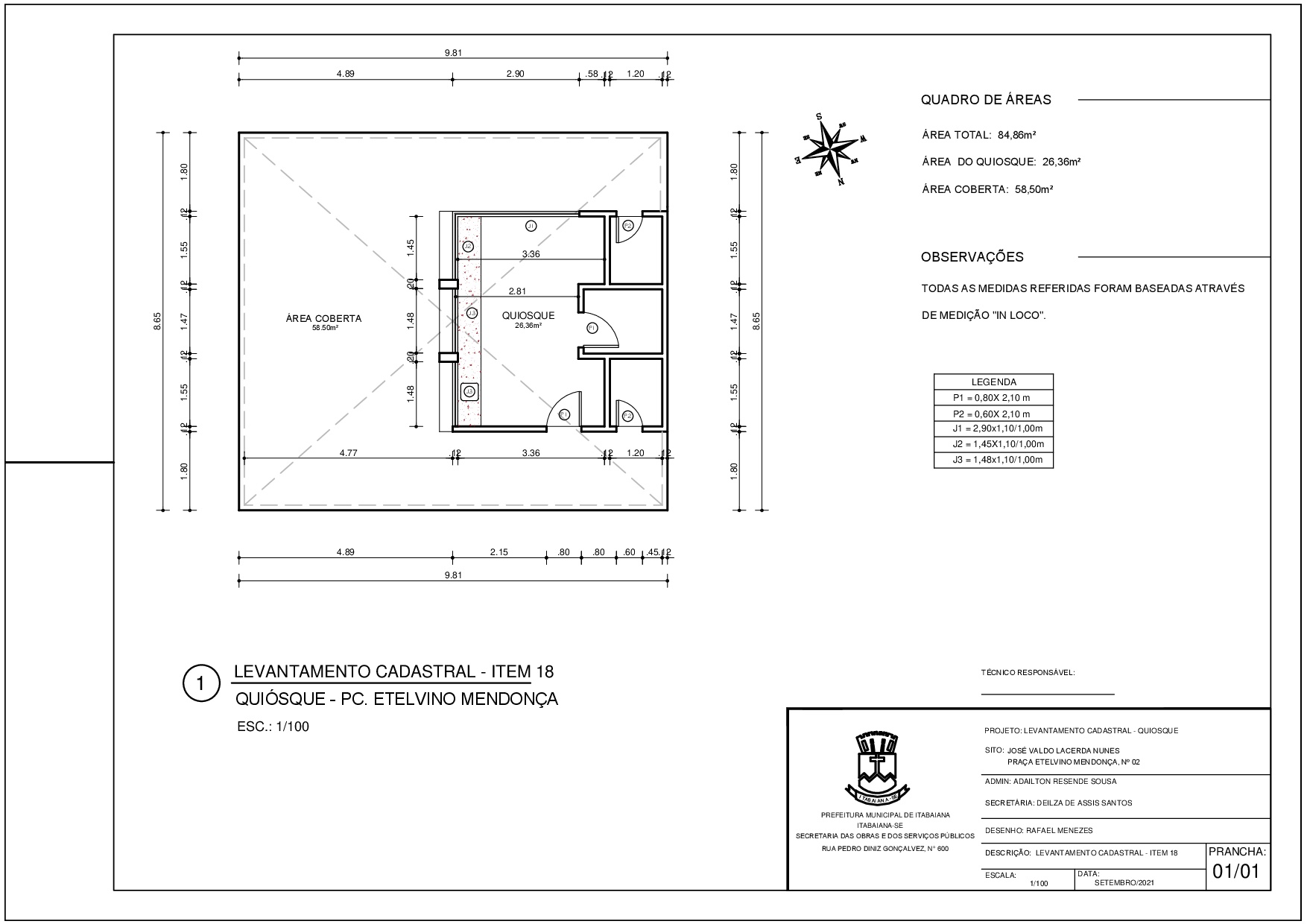 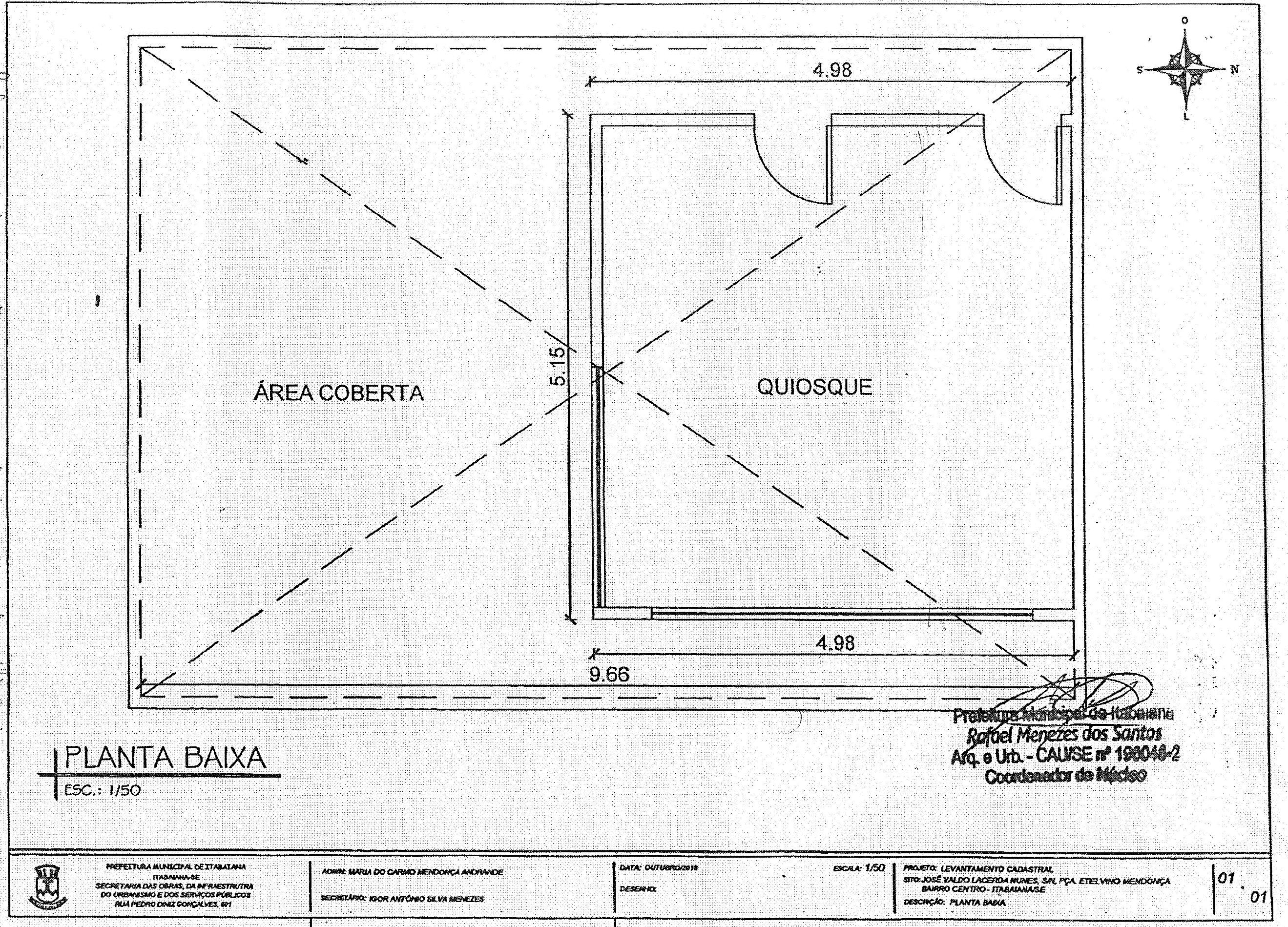 ITEM 19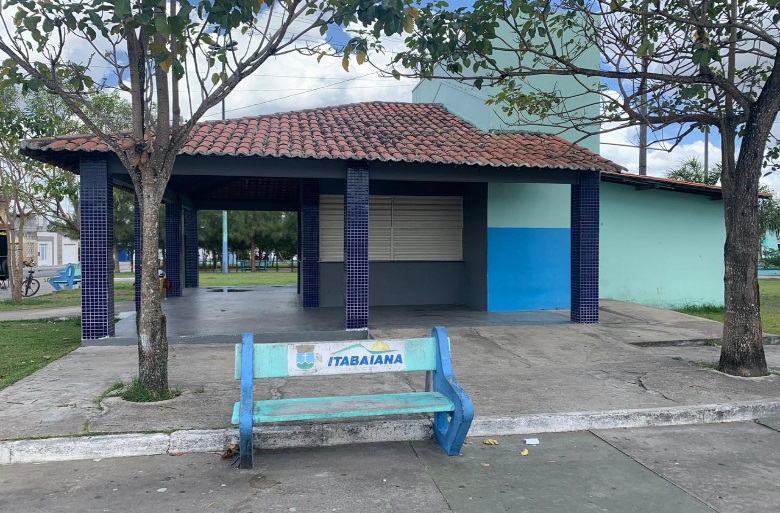 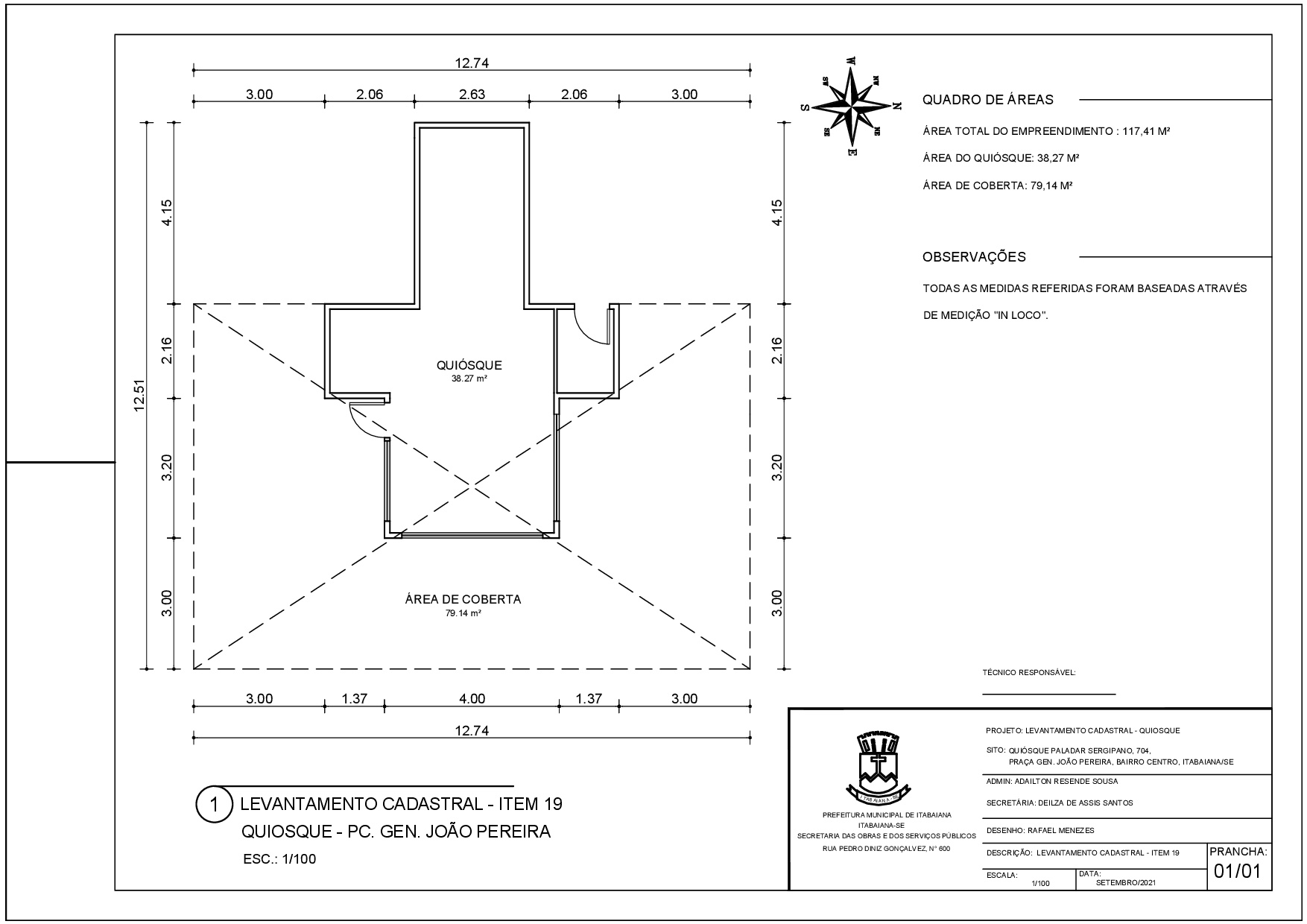 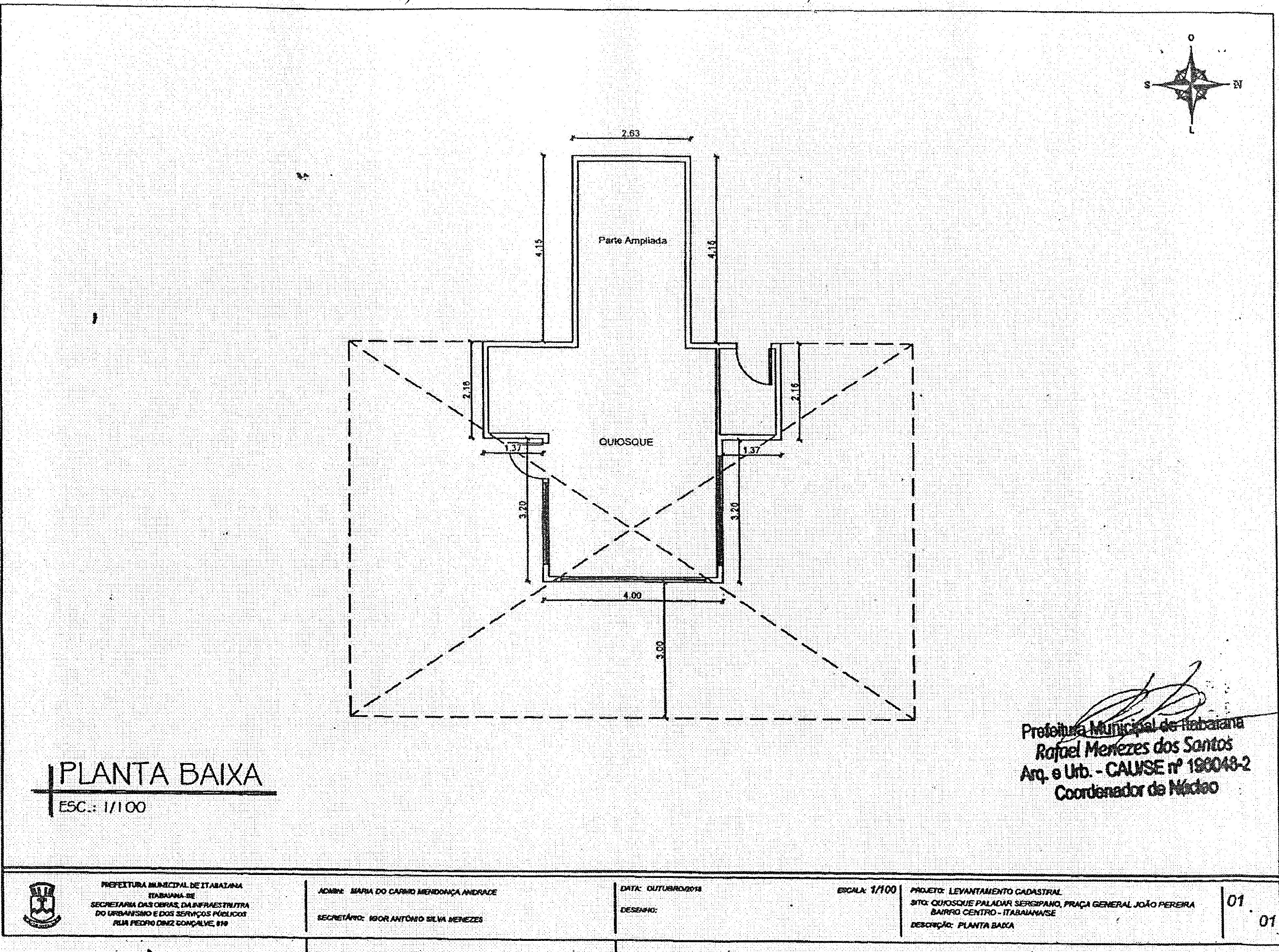 ITEM 20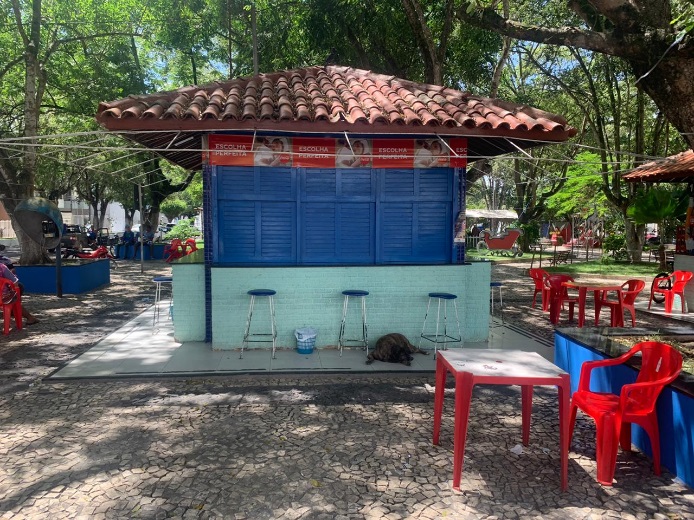 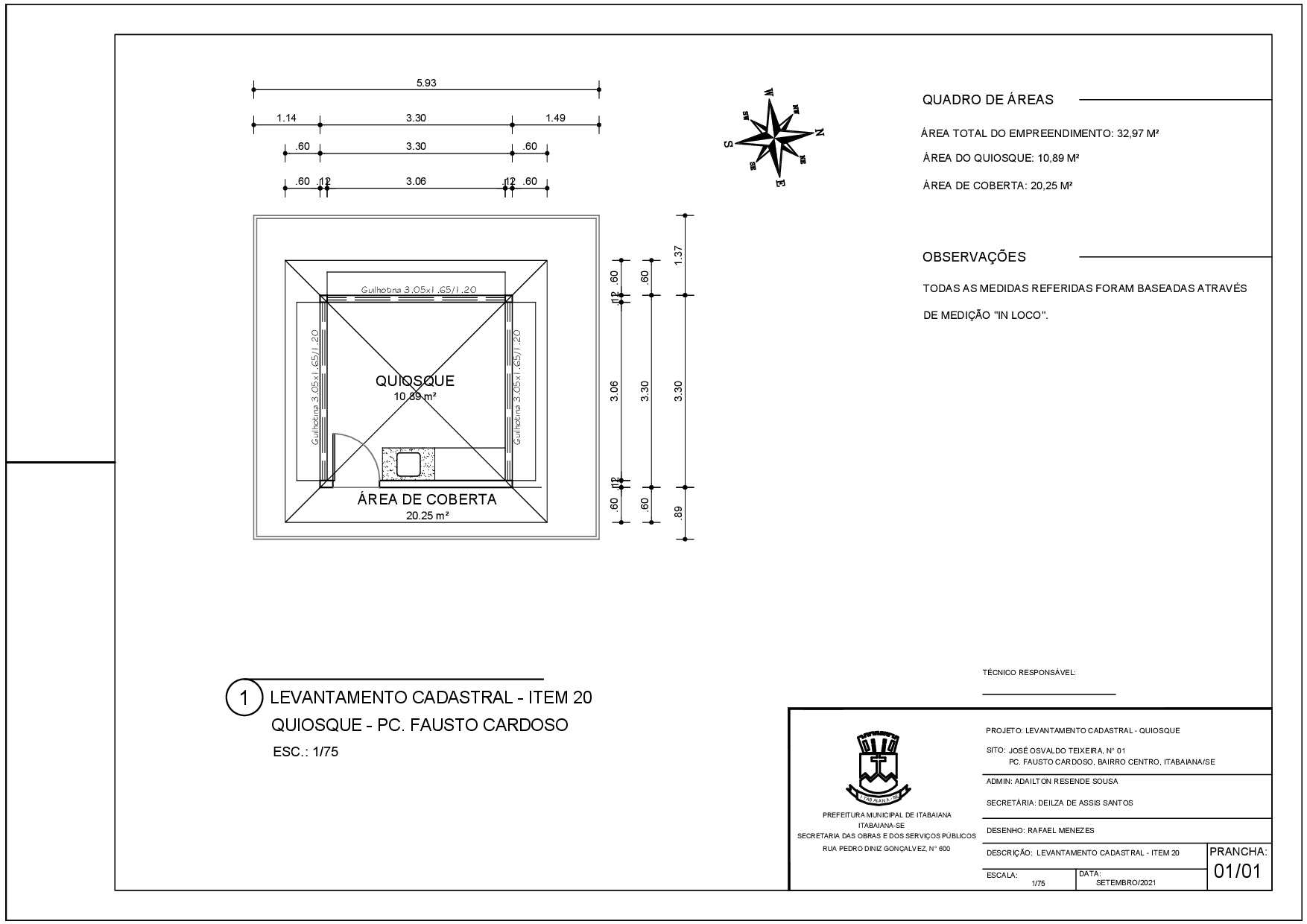 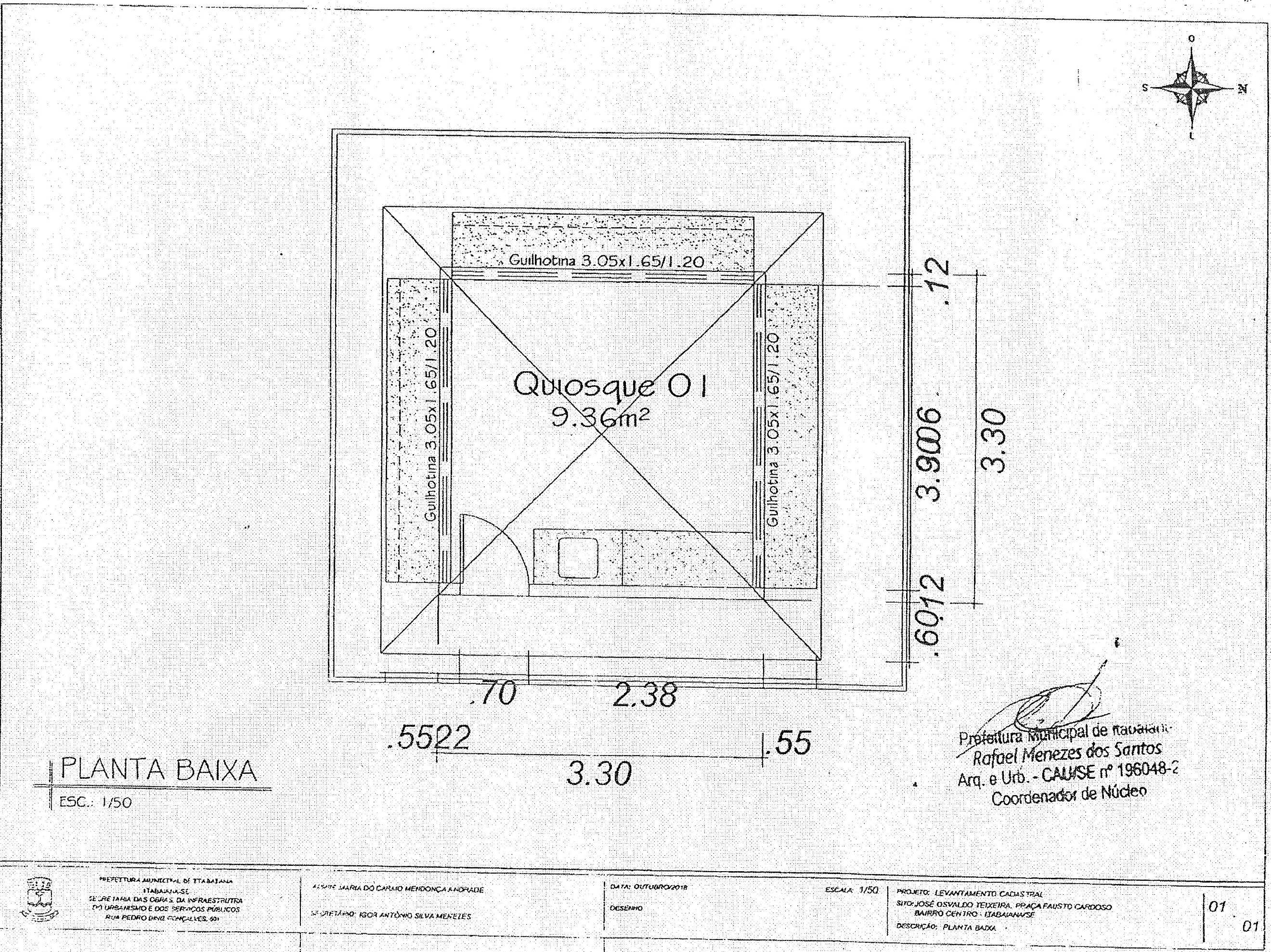 ITEM 21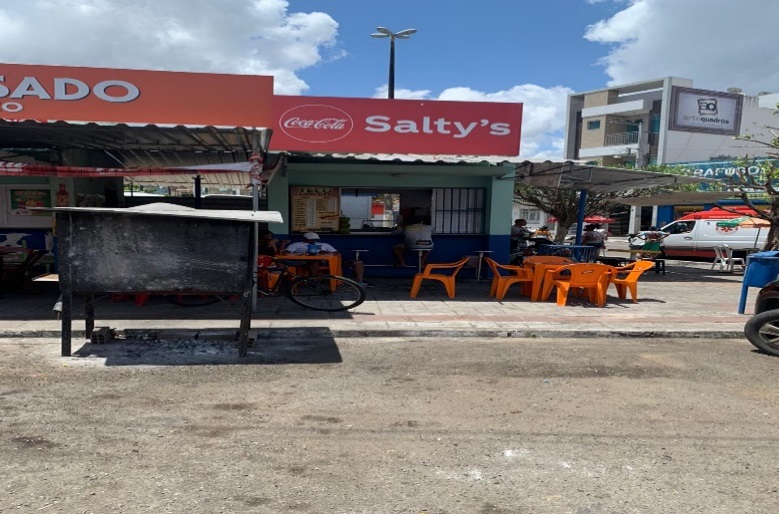 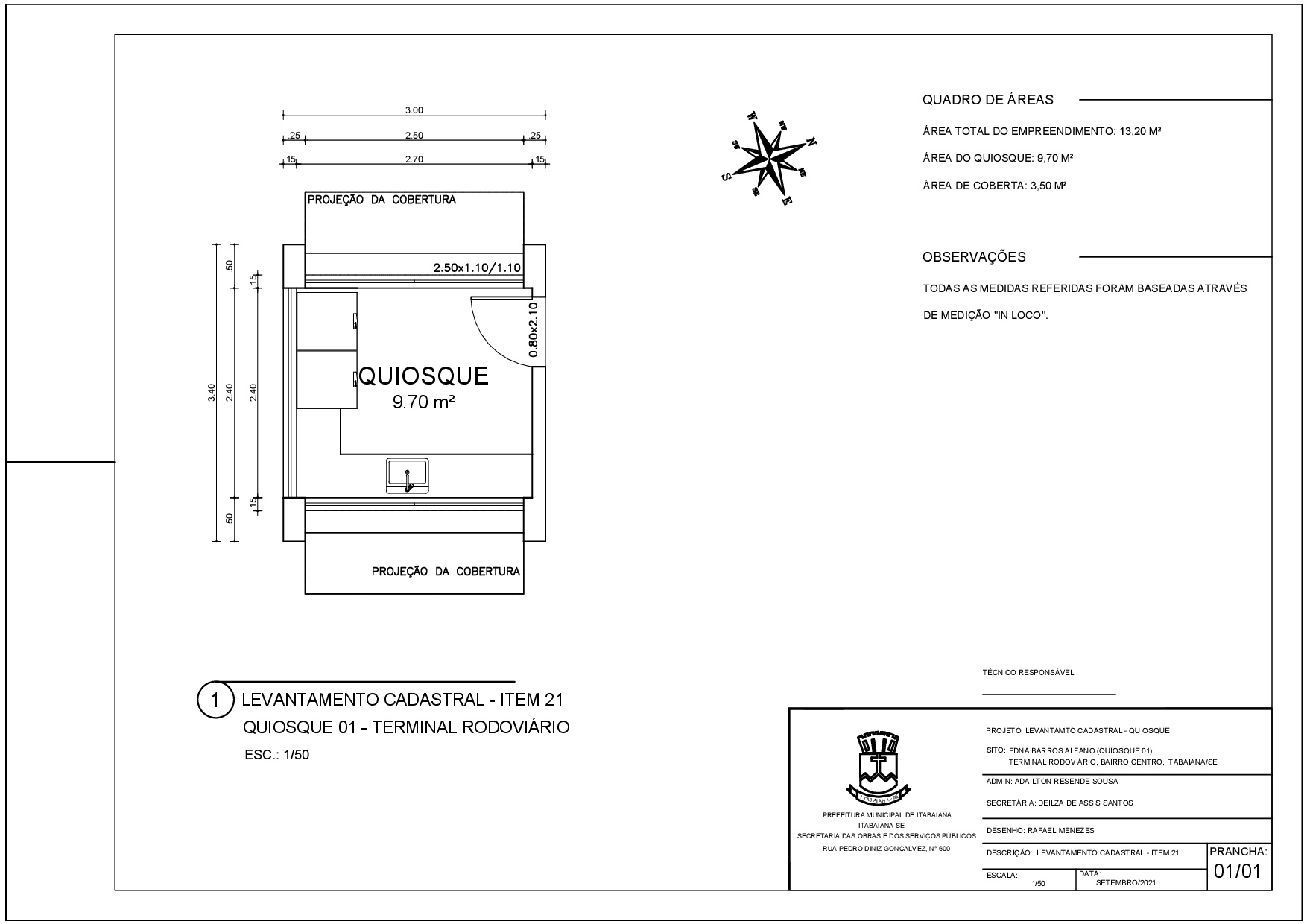 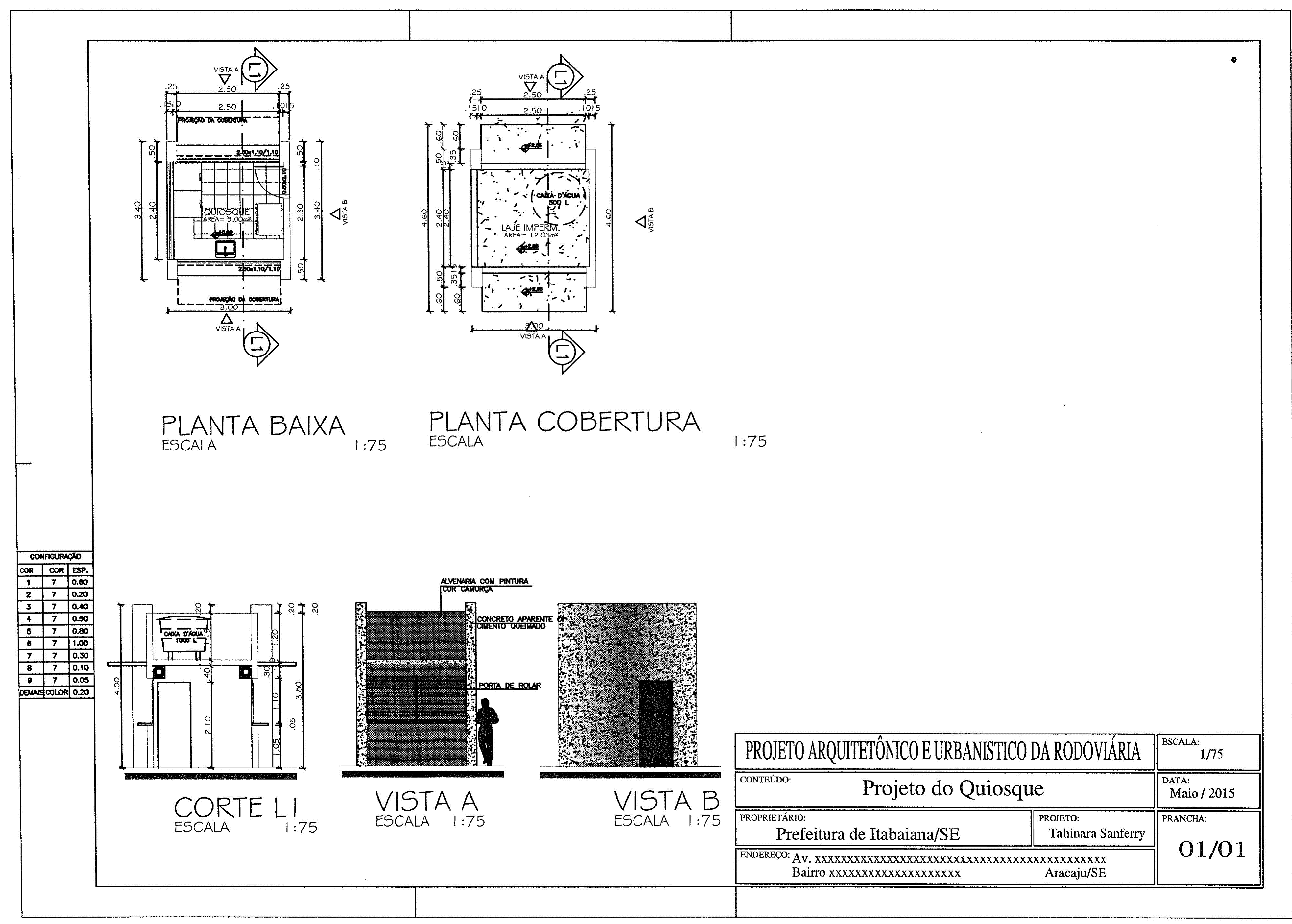 ITEM 22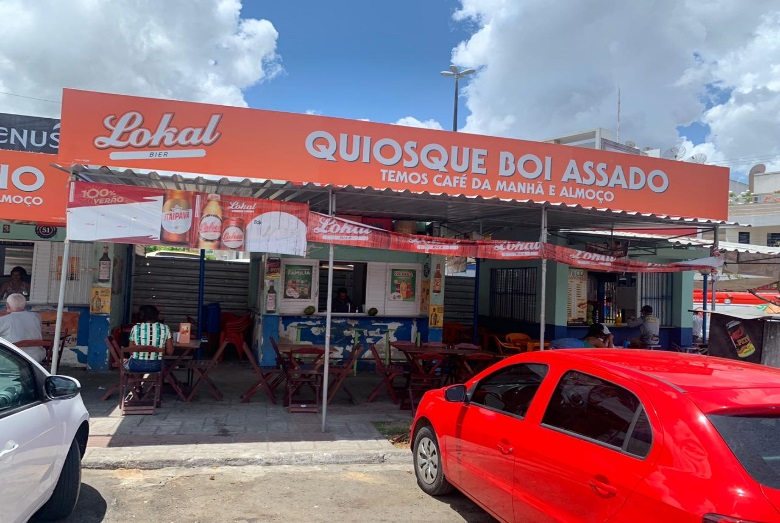 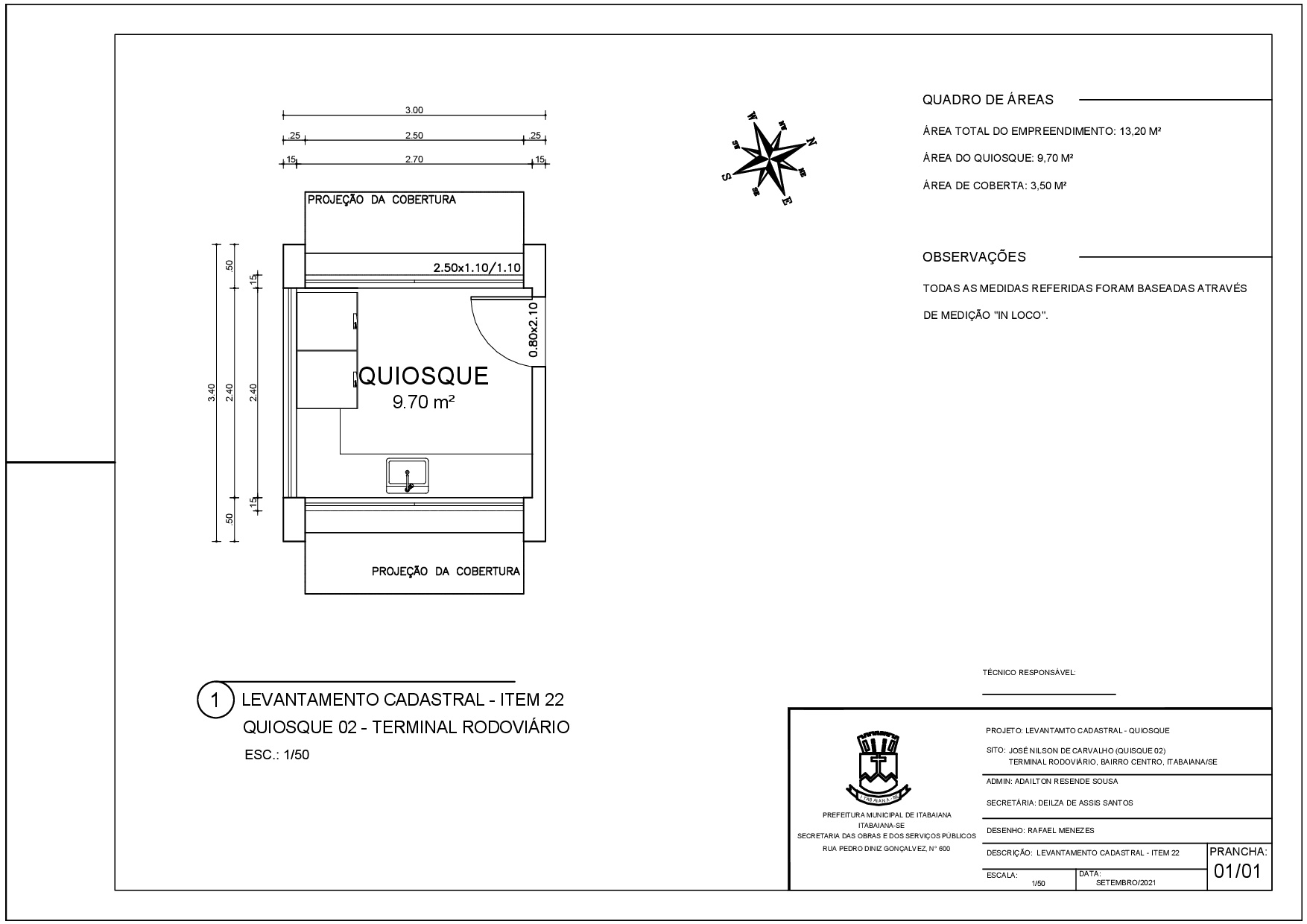 ITEM 23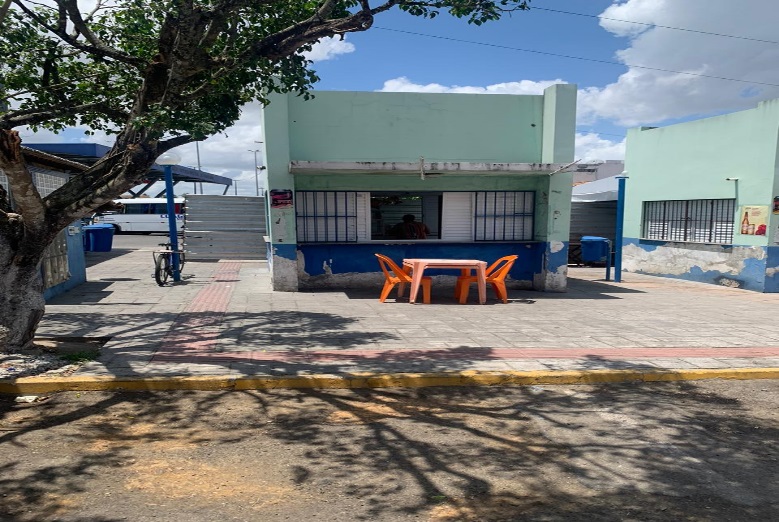 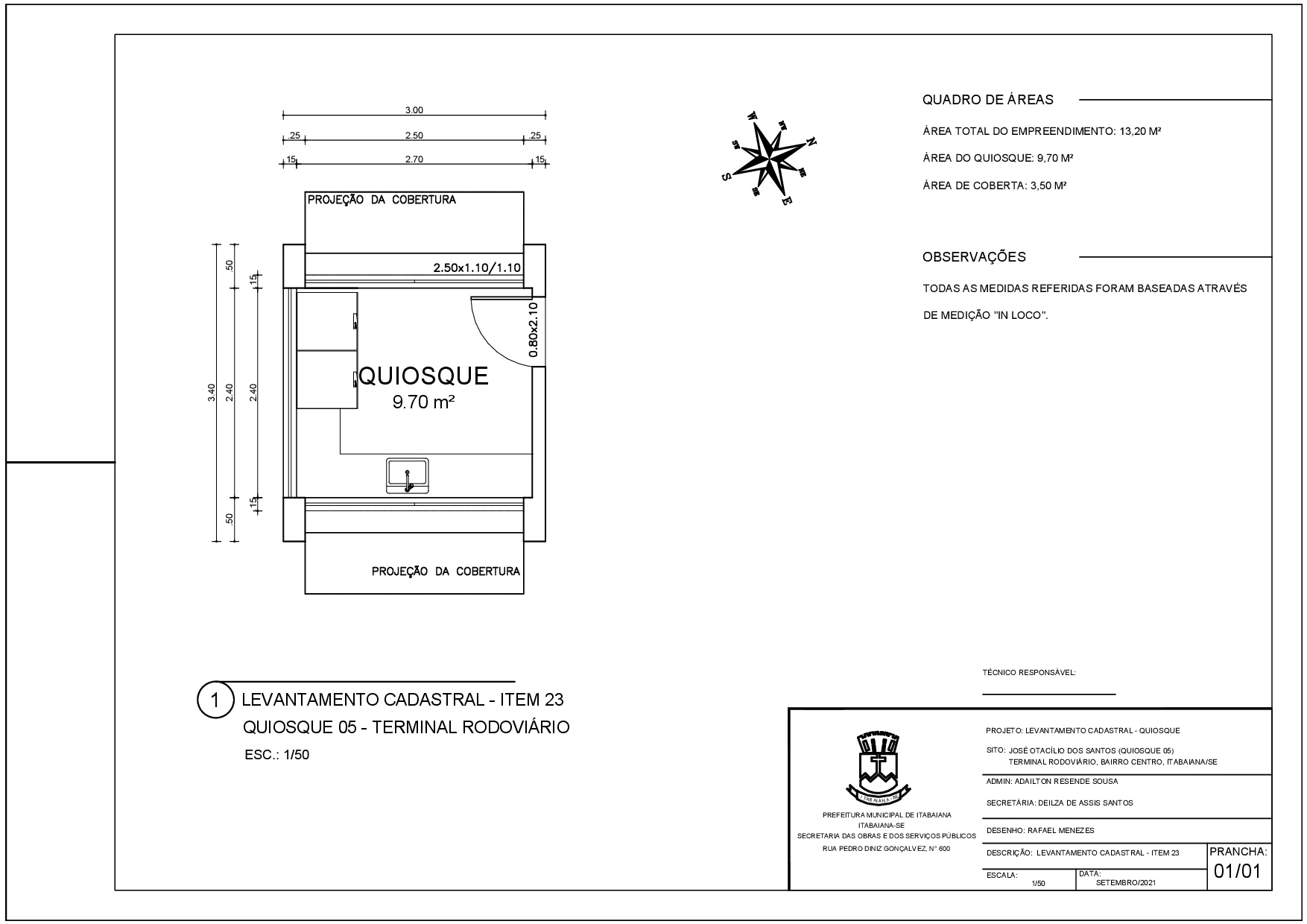 ITEM 24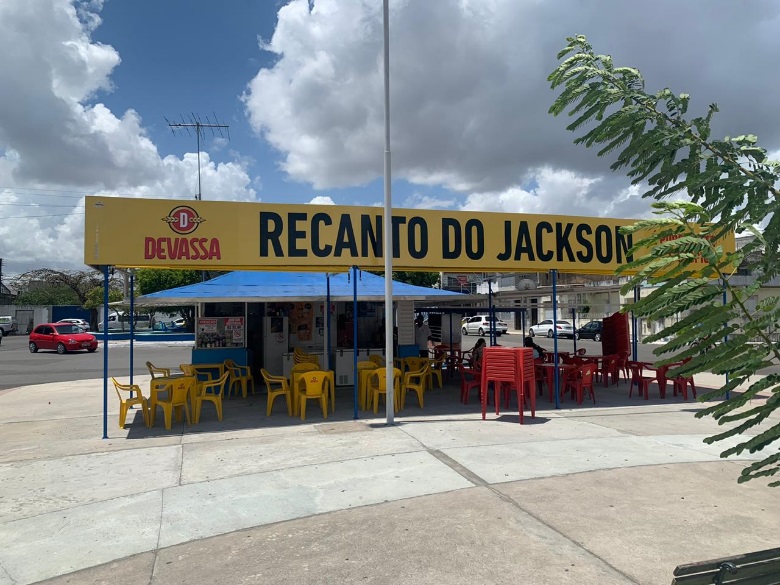 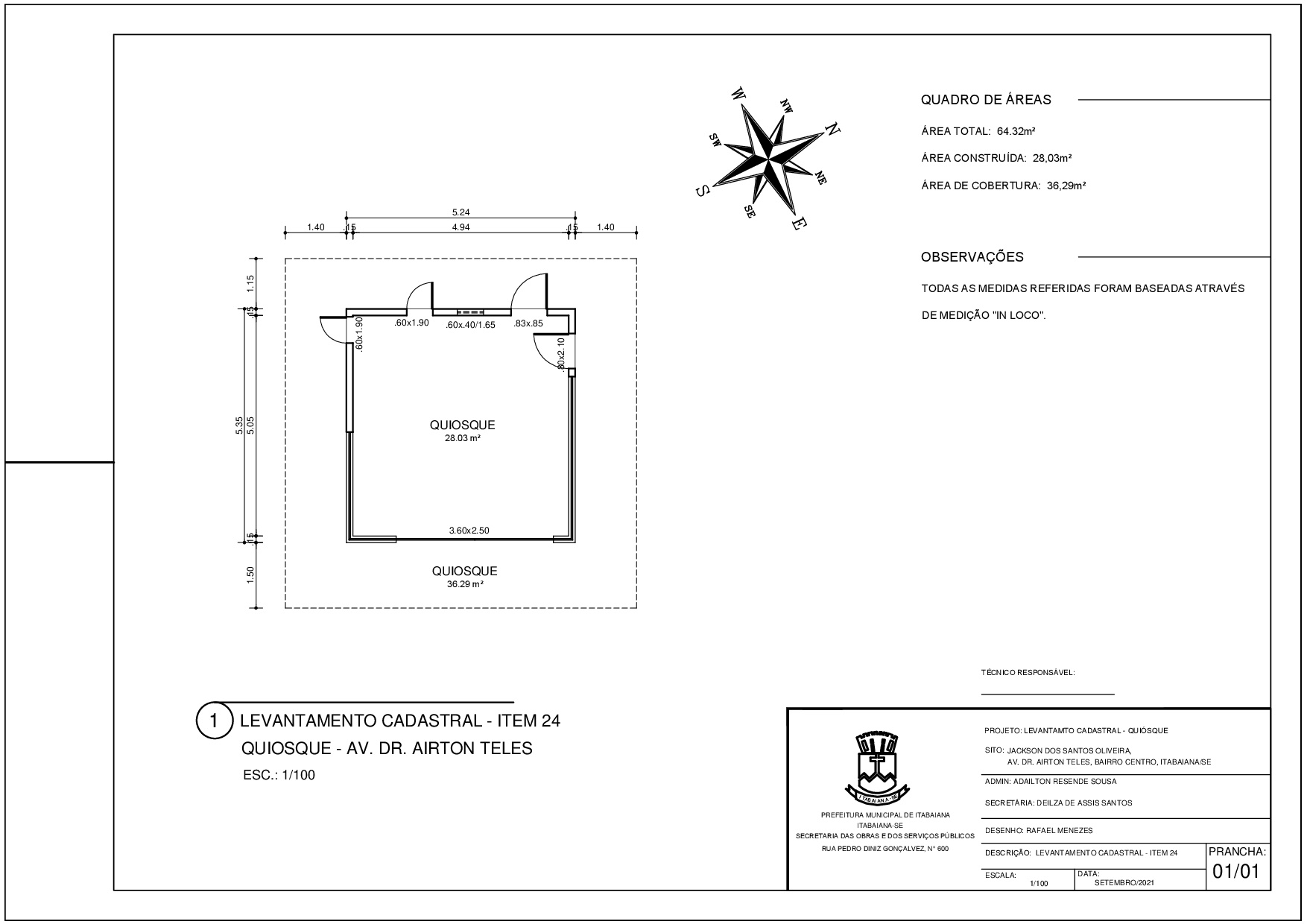 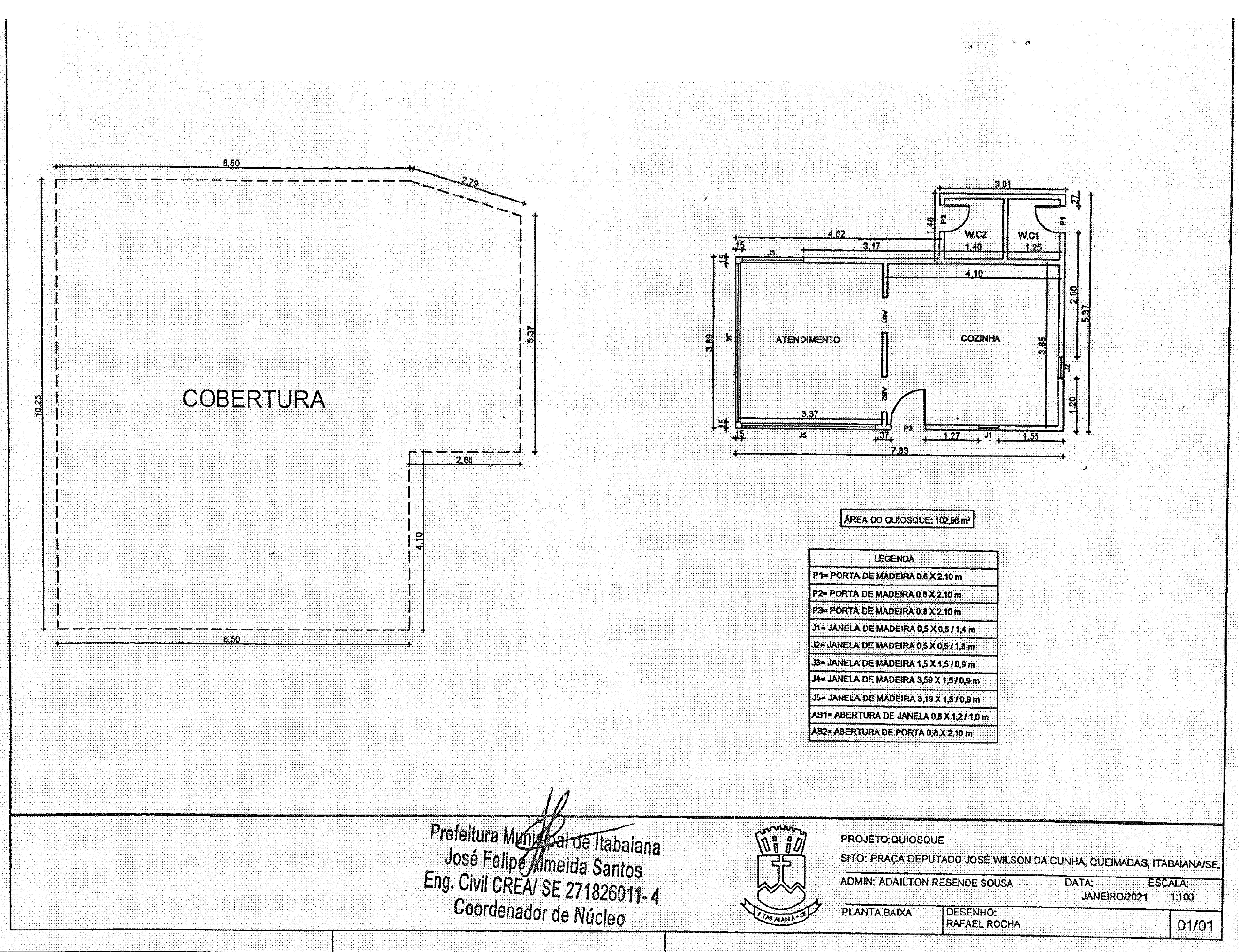 ITEM 25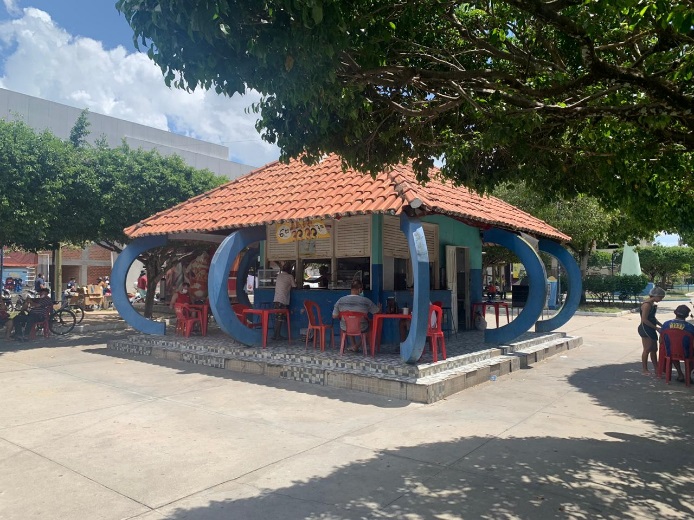 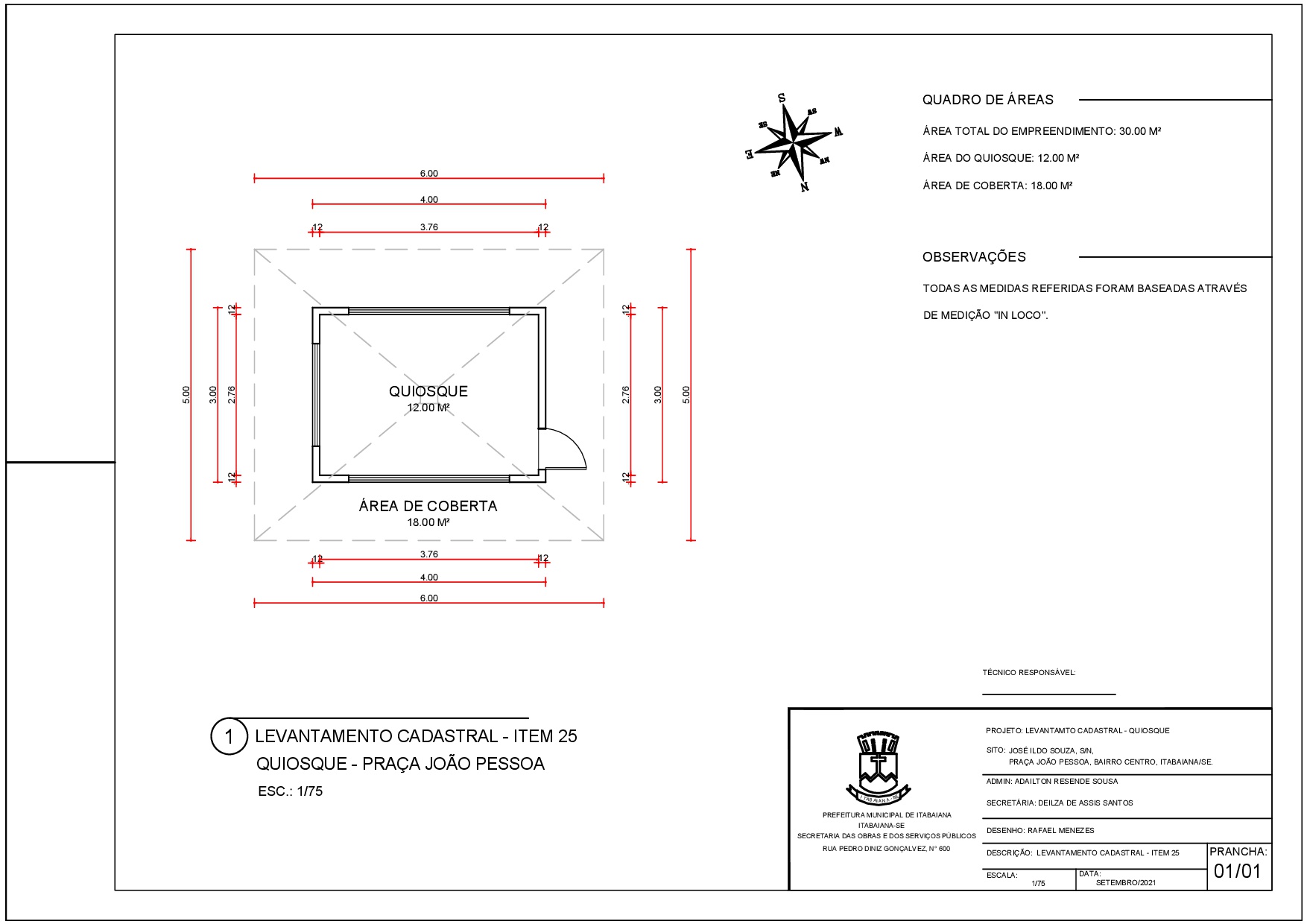 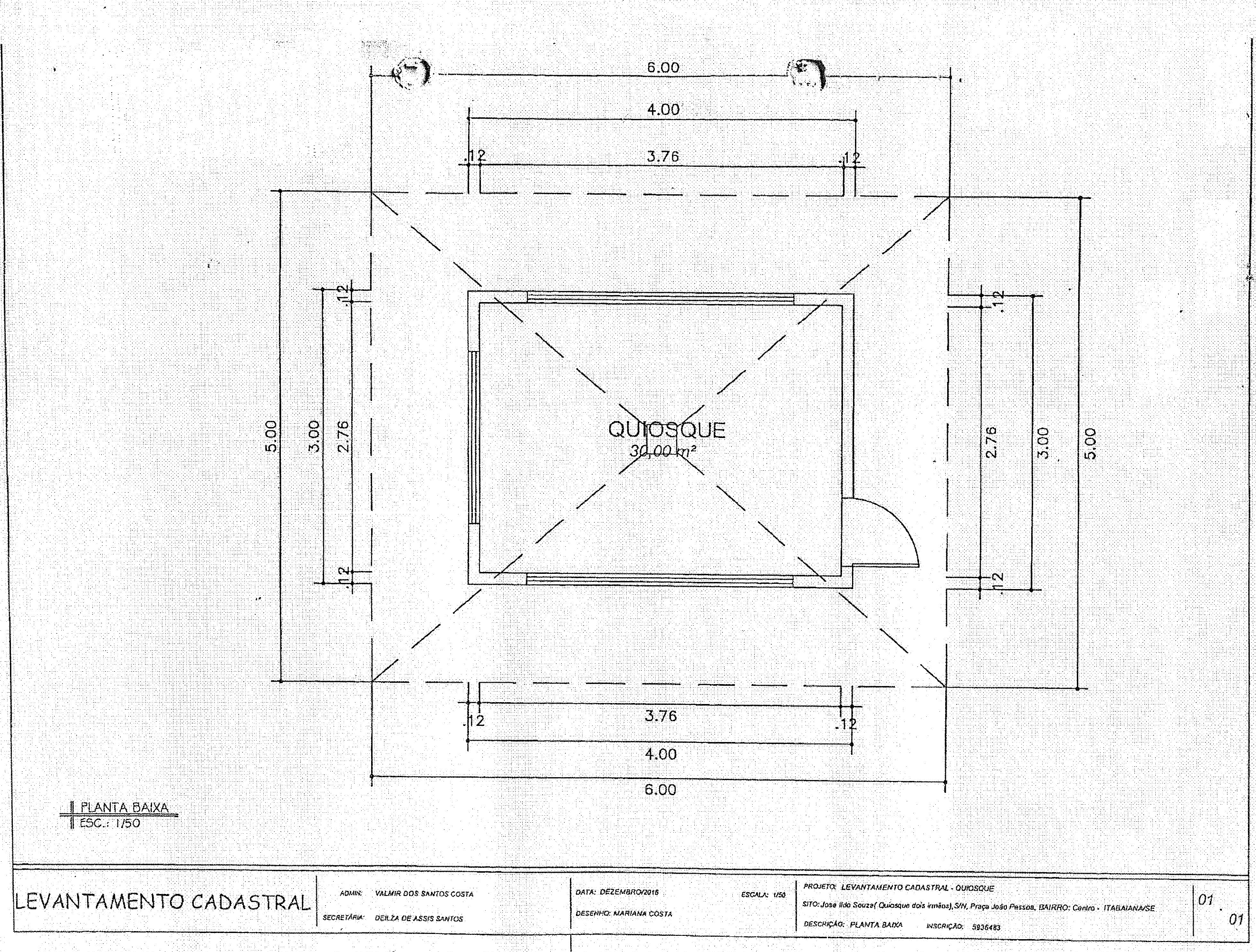 ITEM 26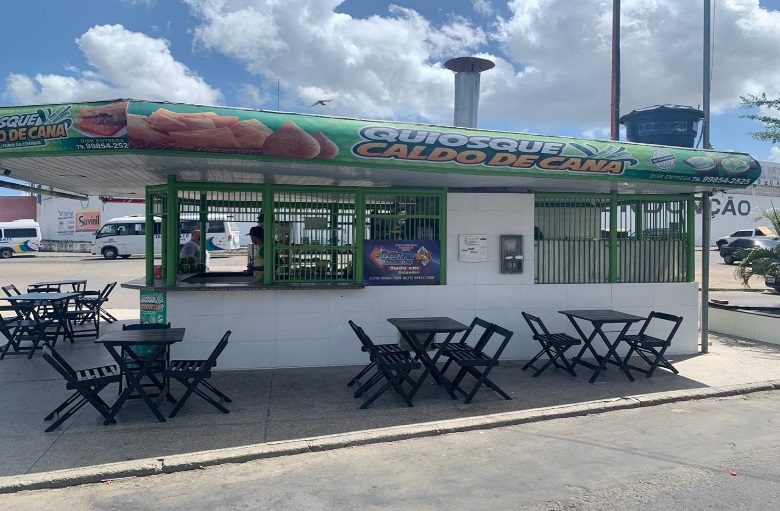 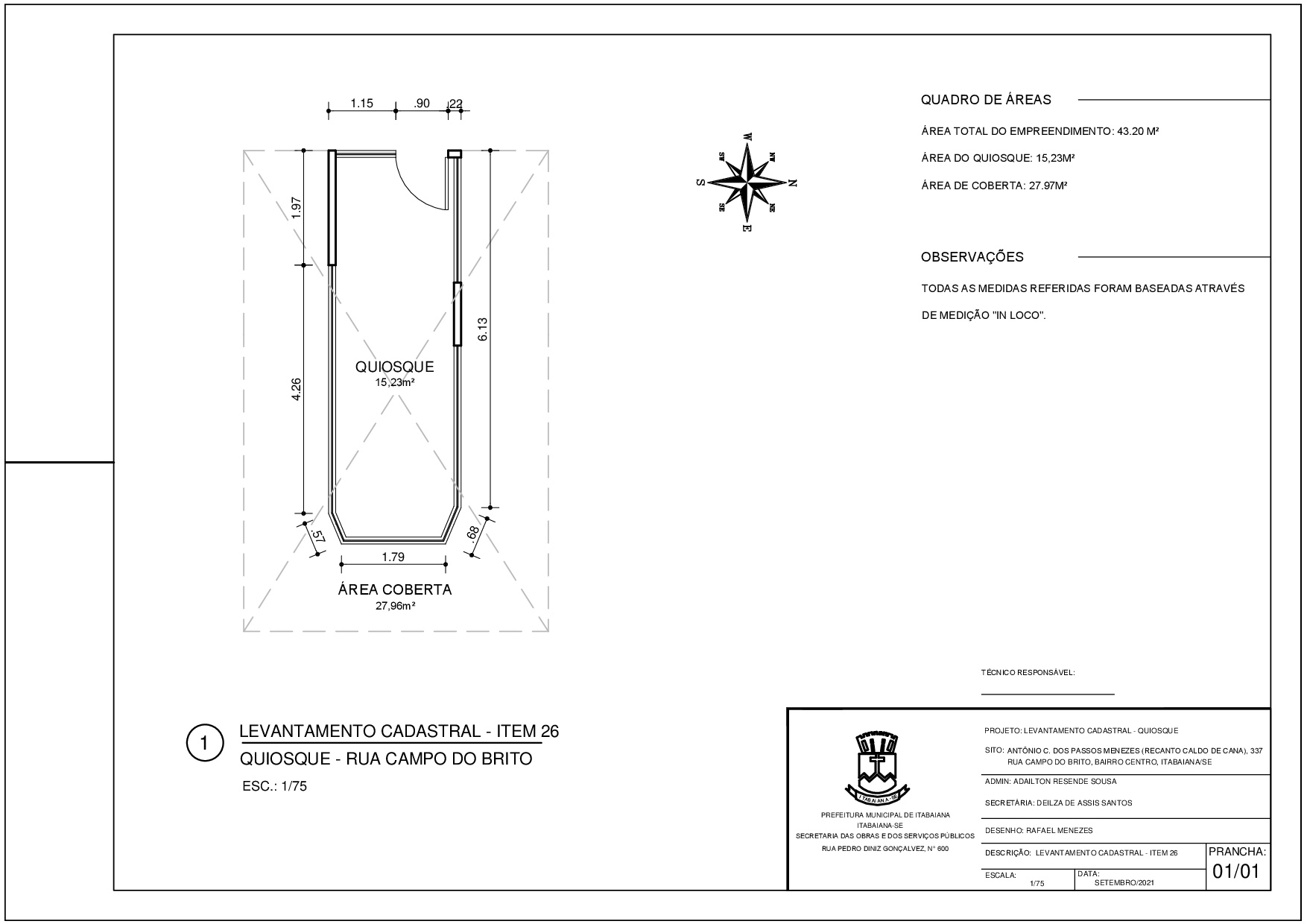 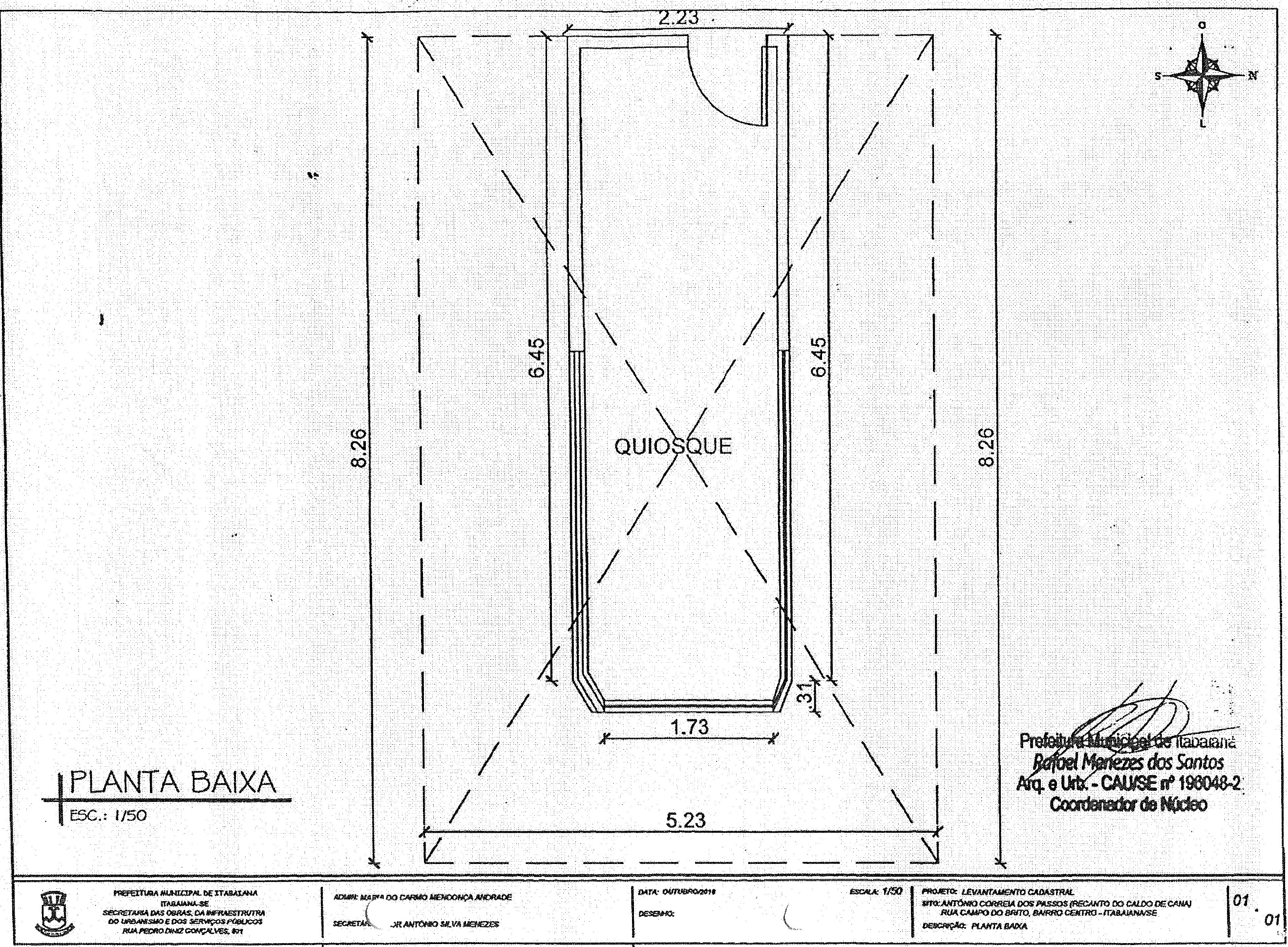 ITEM 27ITEM 27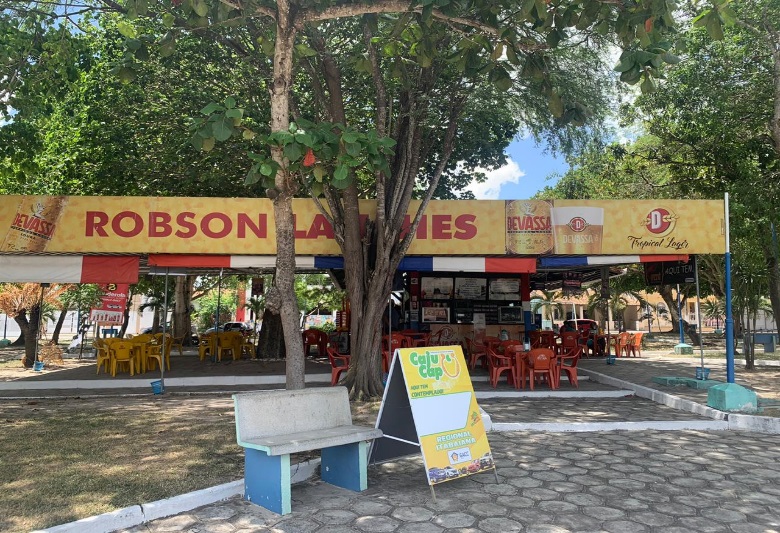 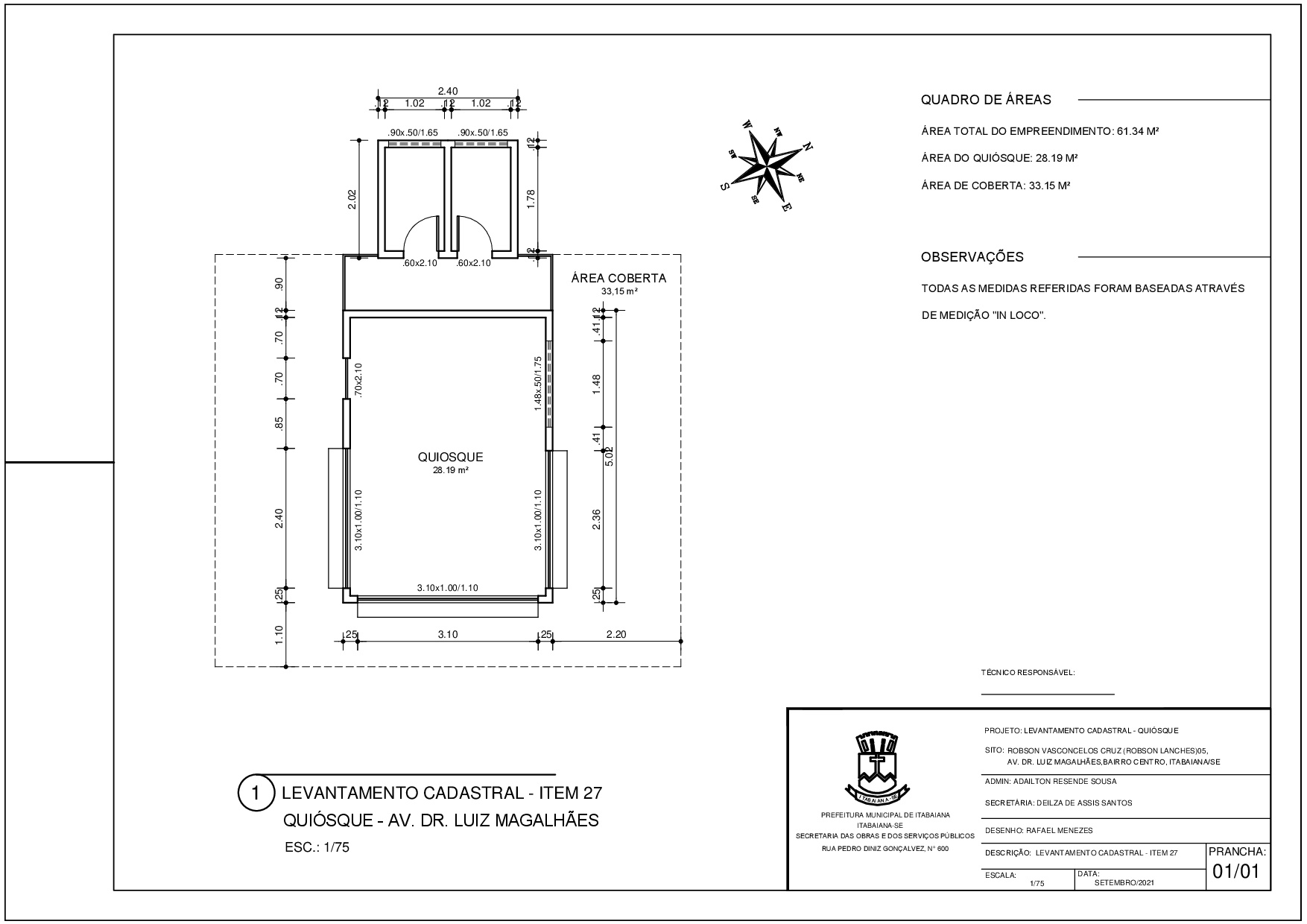 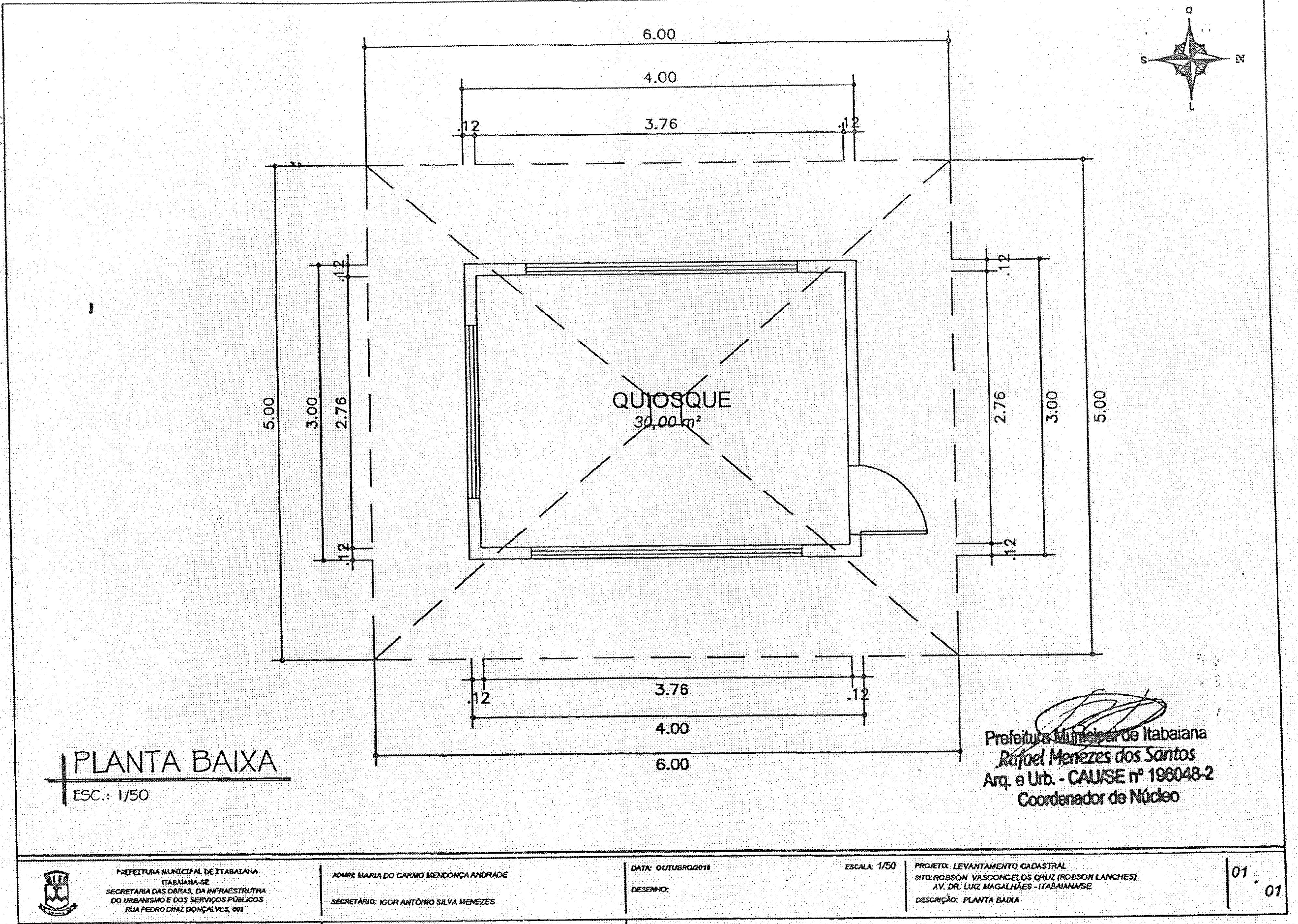 ITEM 28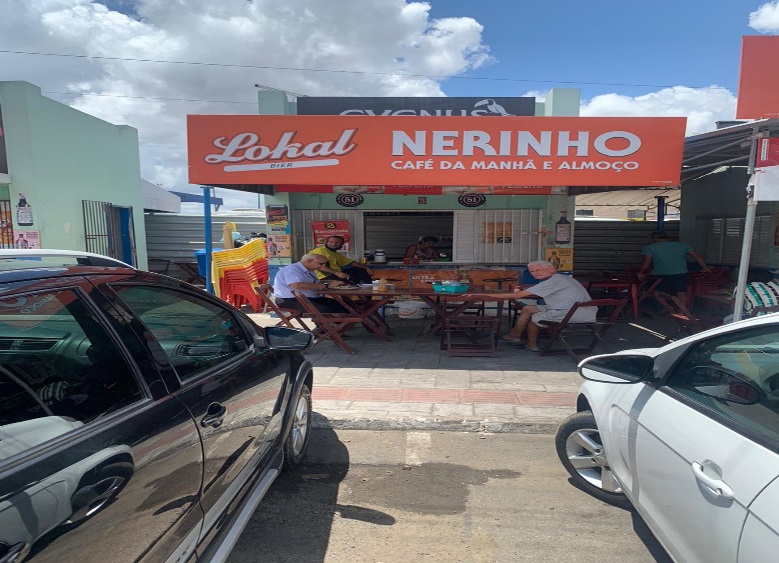 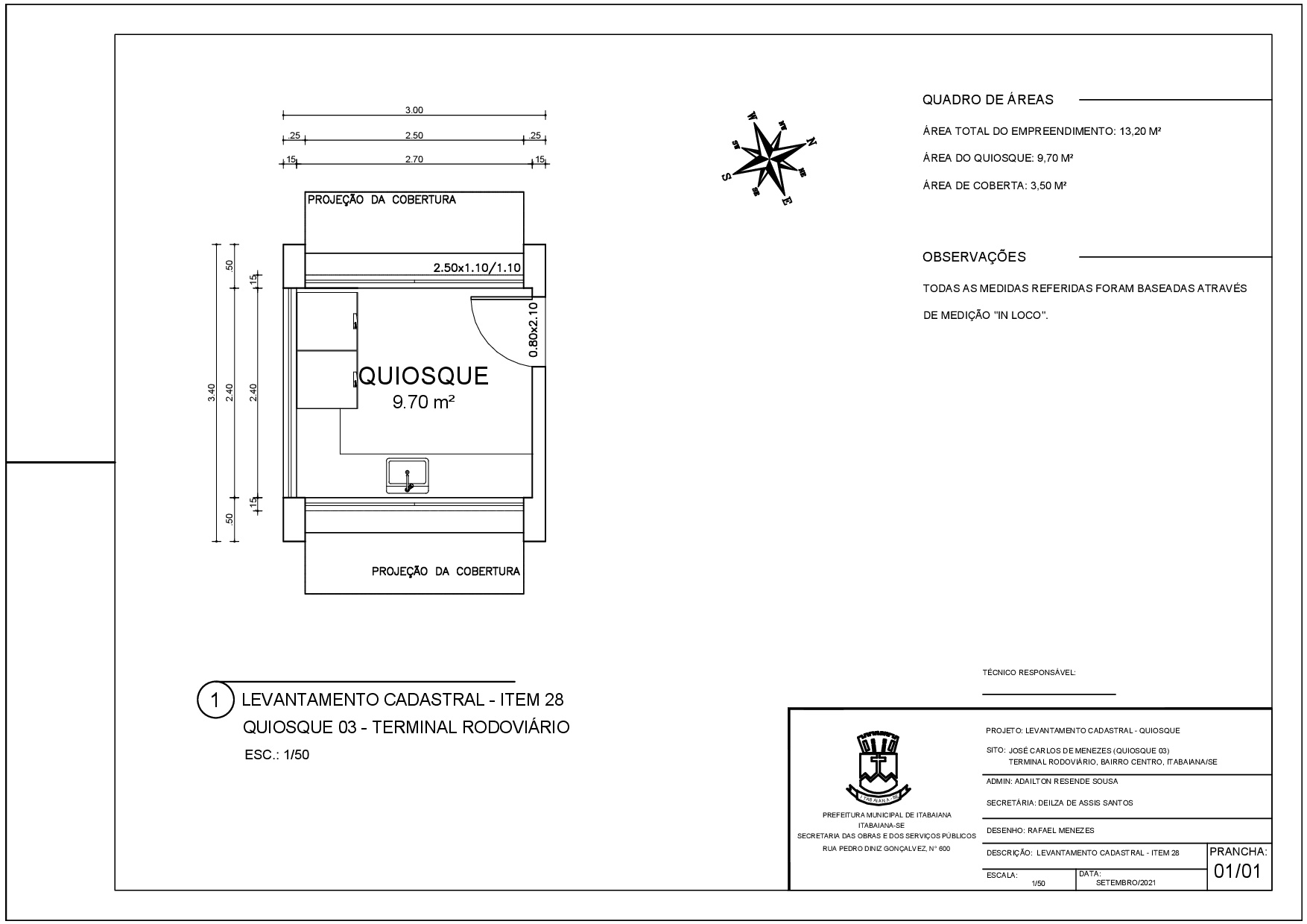 ITEM 29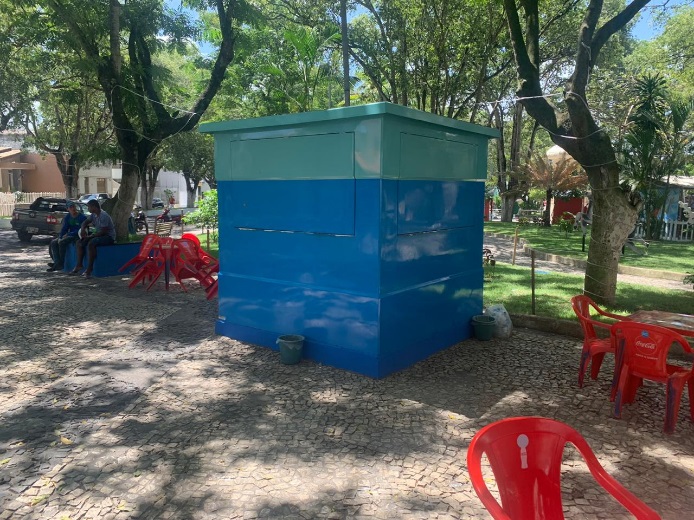 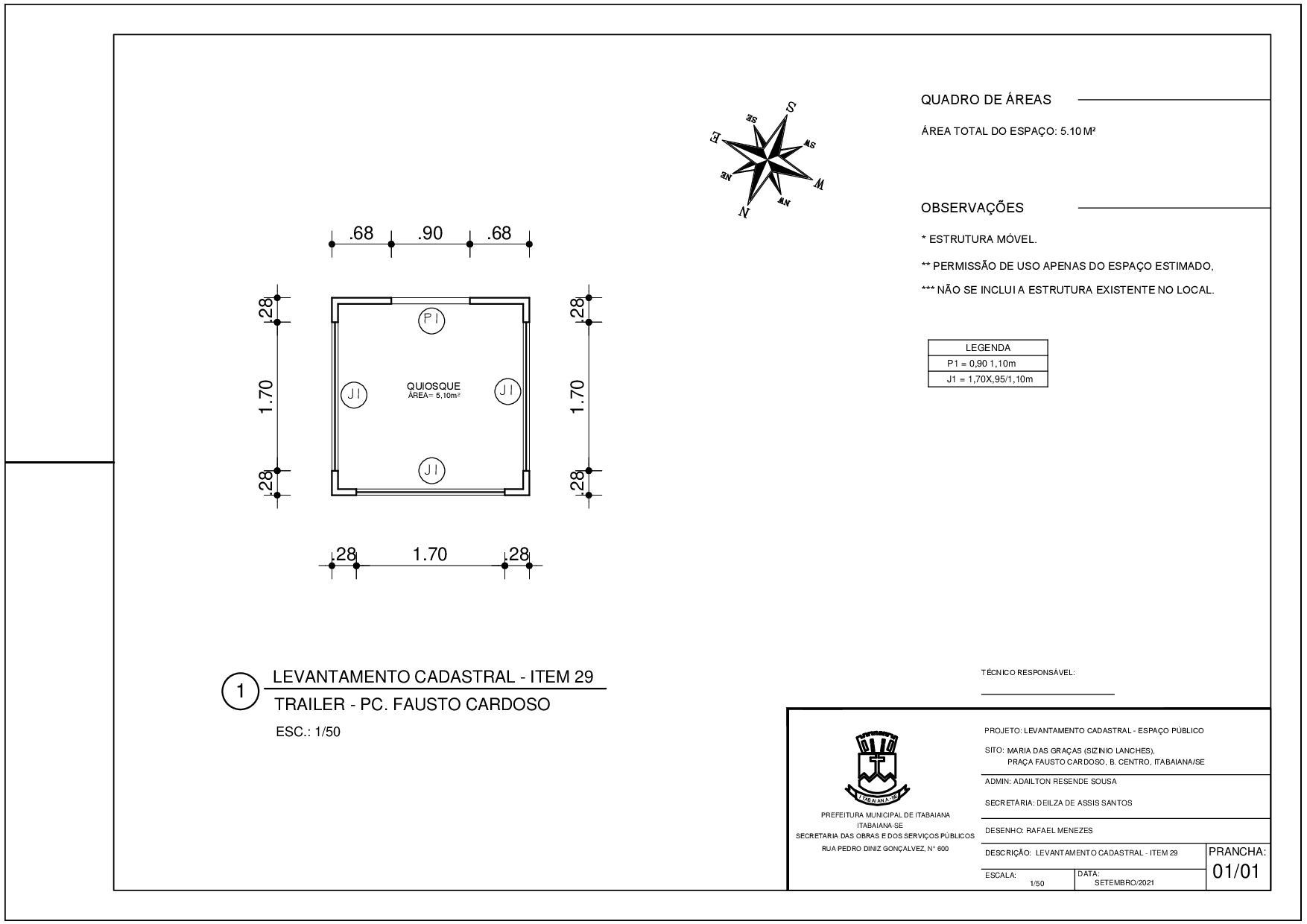 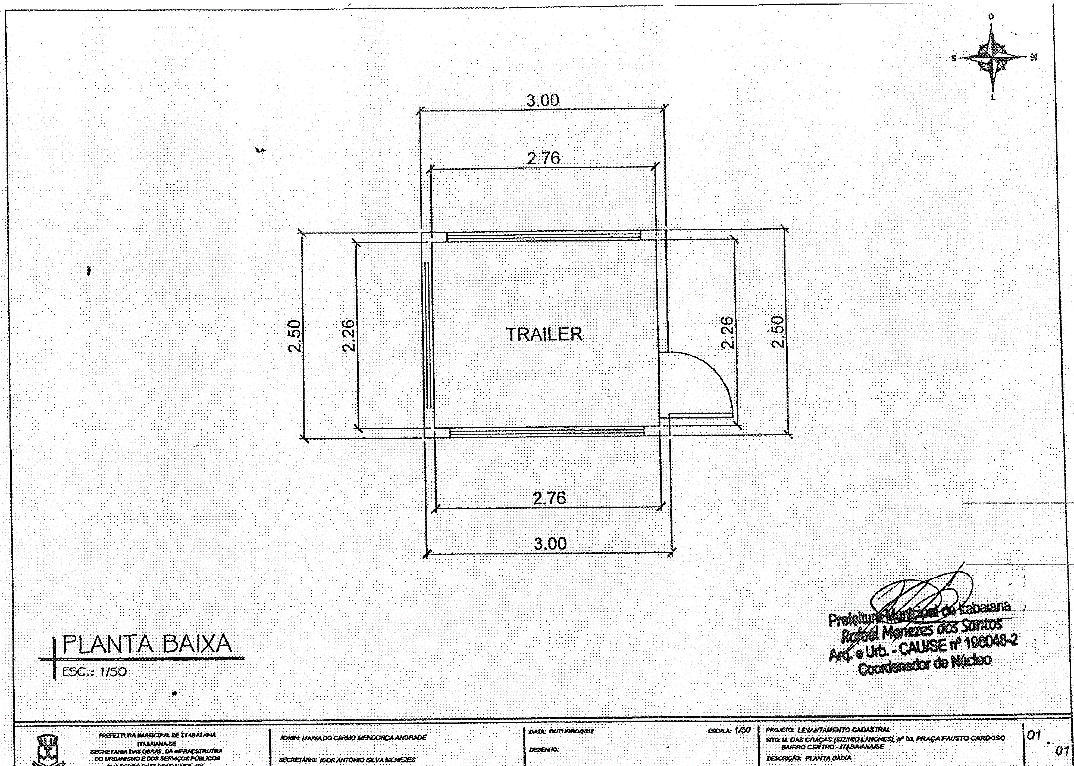 NESSE CASO, COMO É ESTRUTURA MÓVEL, SÓ SERÁ LICITADO O ESPAÇOITEM 30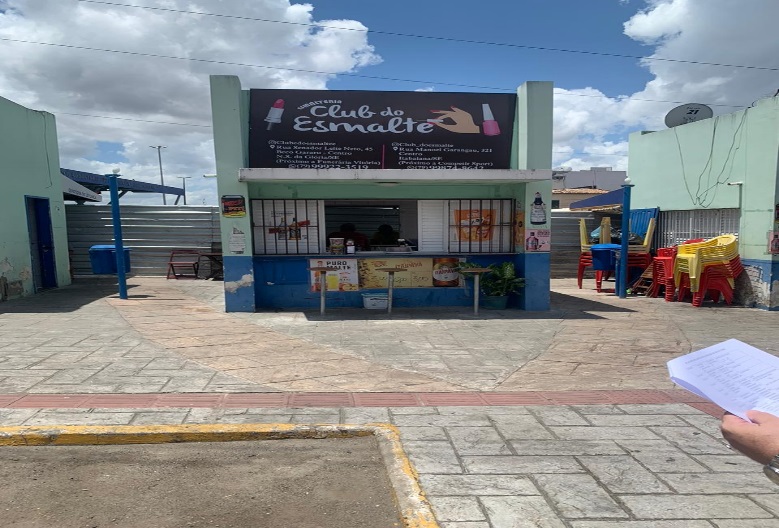 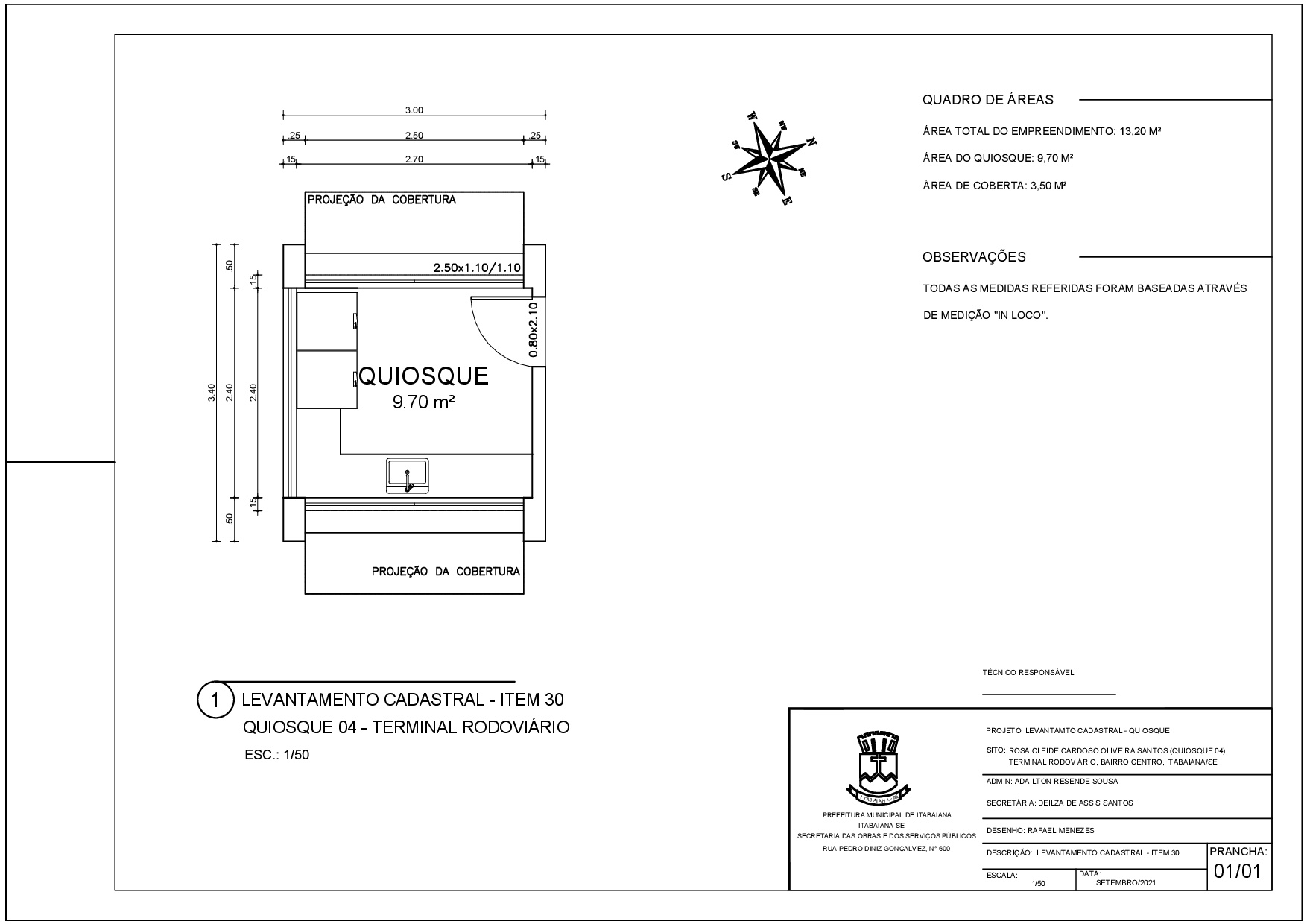 ITEM 31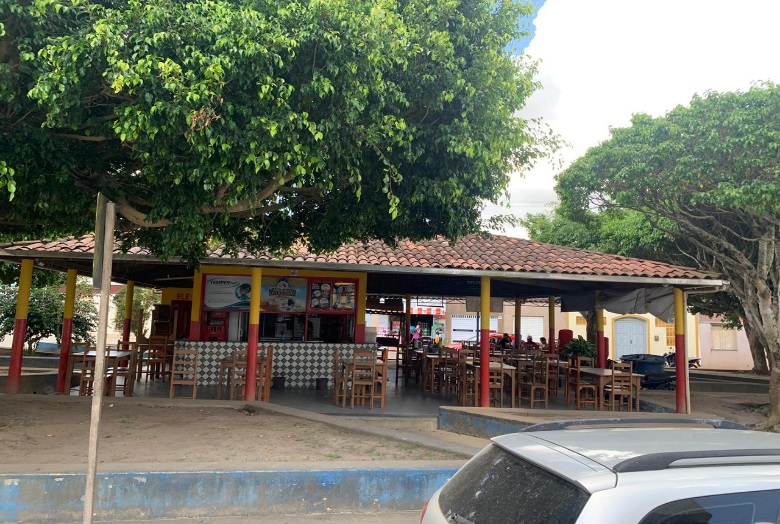 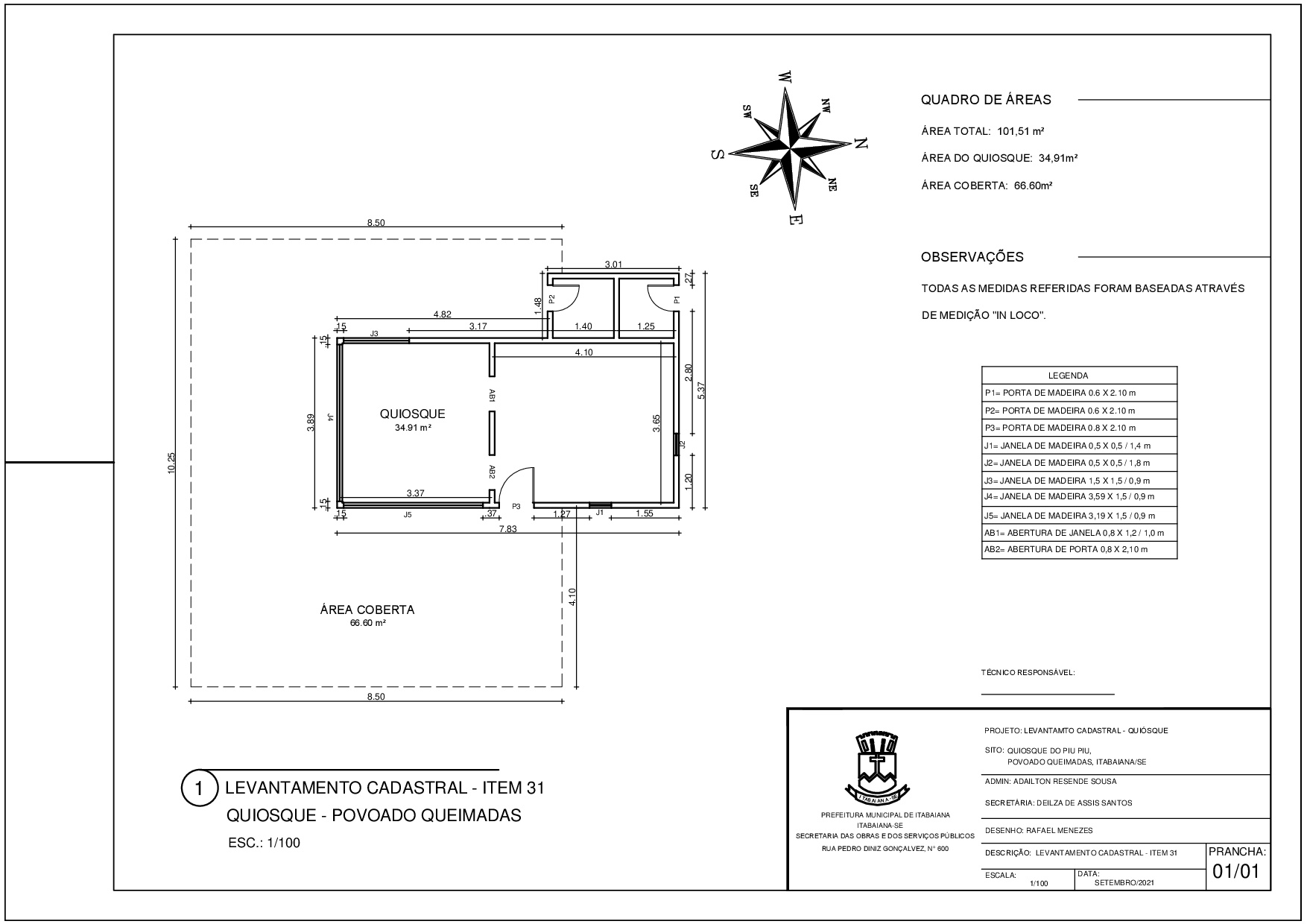 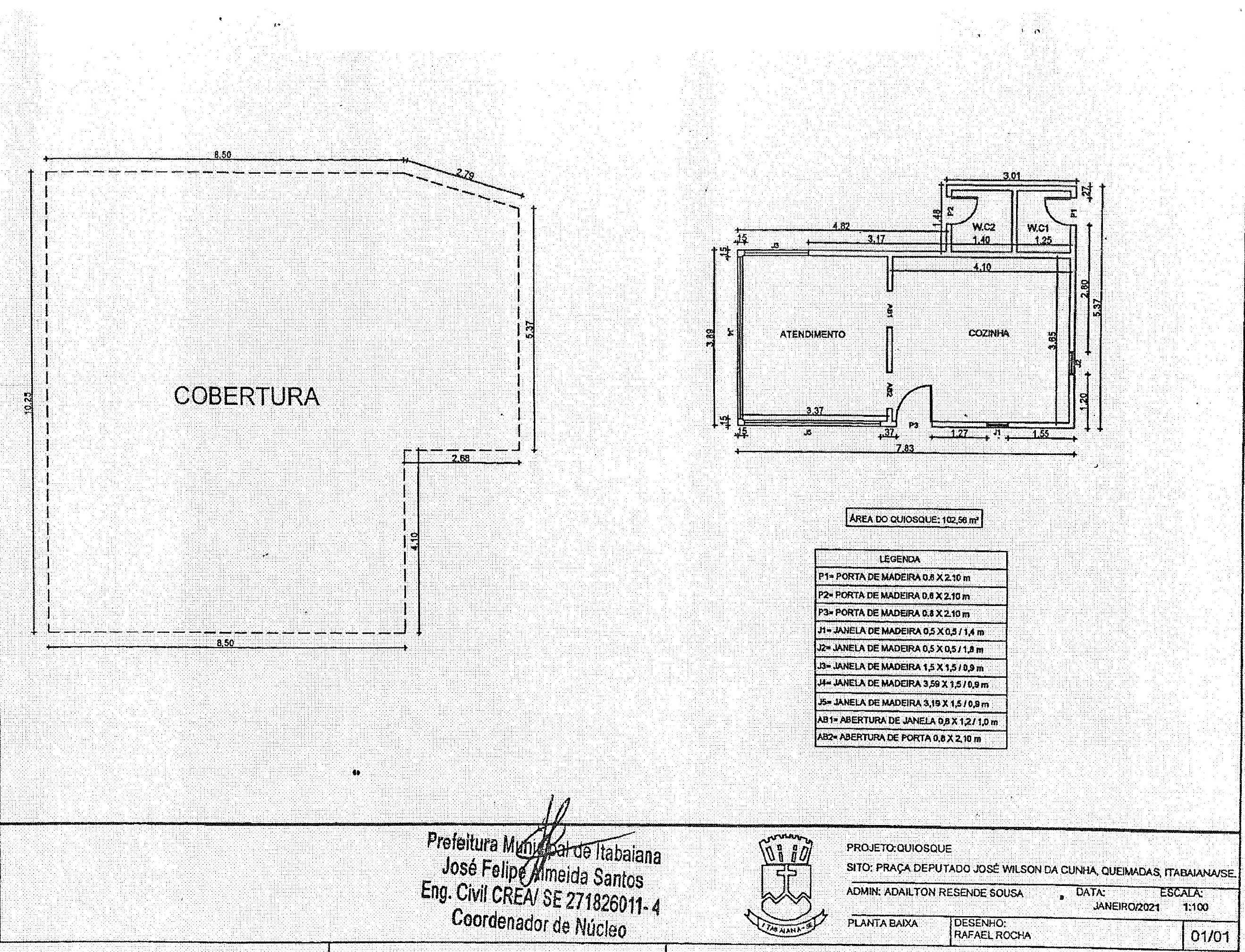 ITEM 32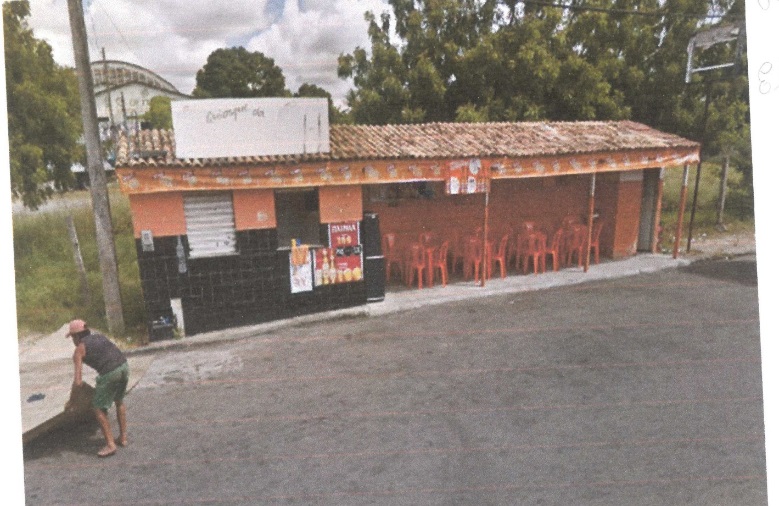 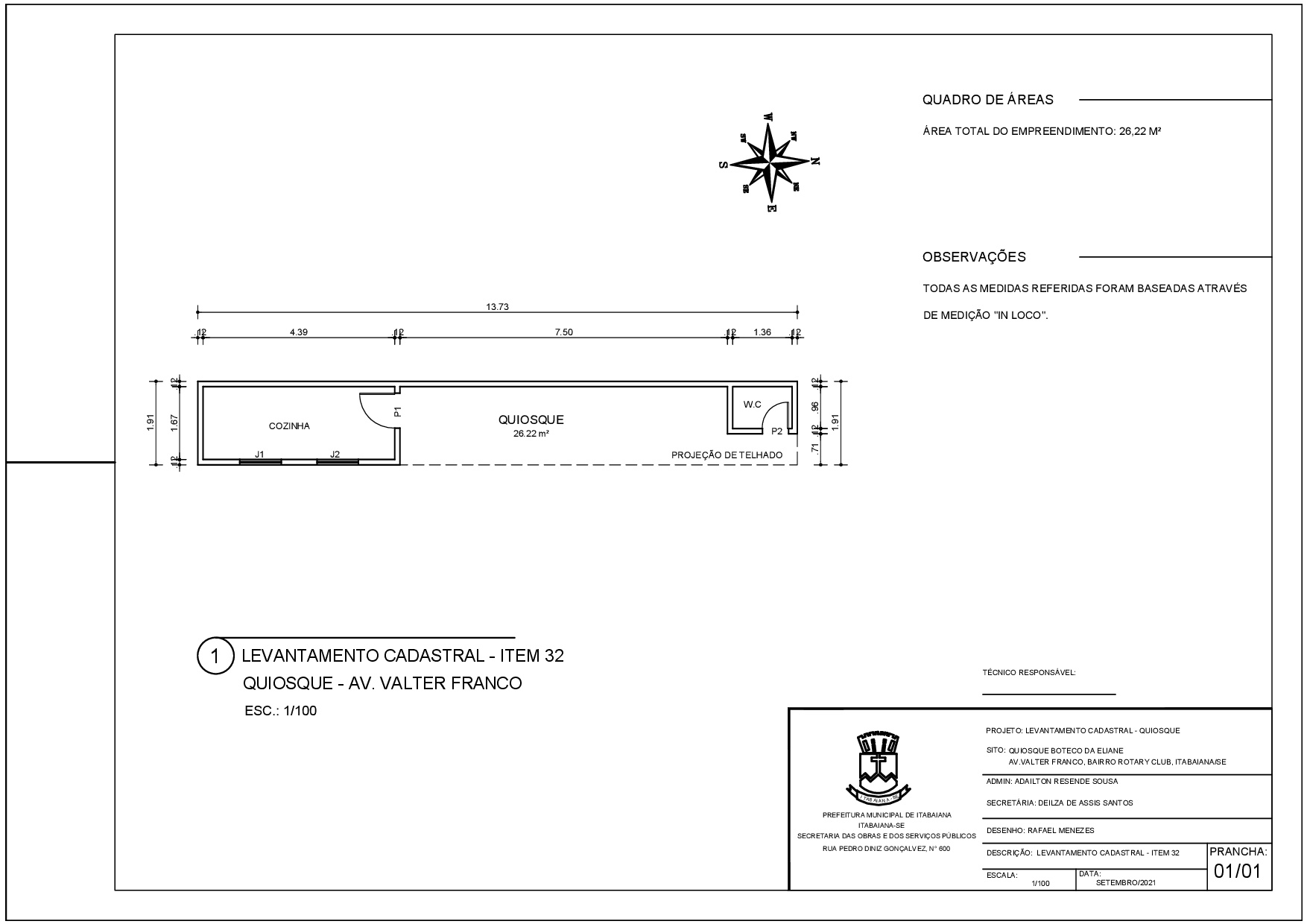 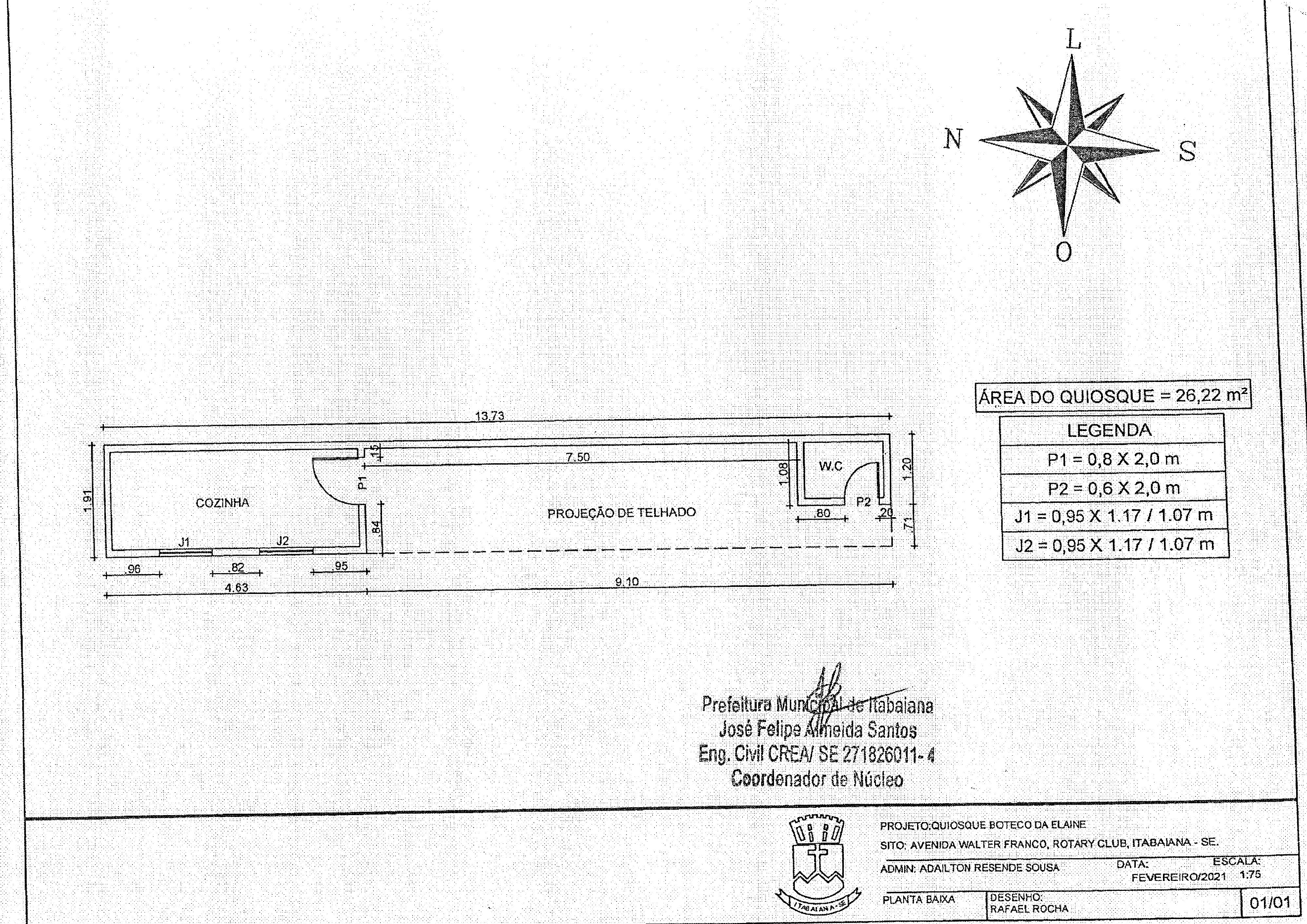 ITEM 33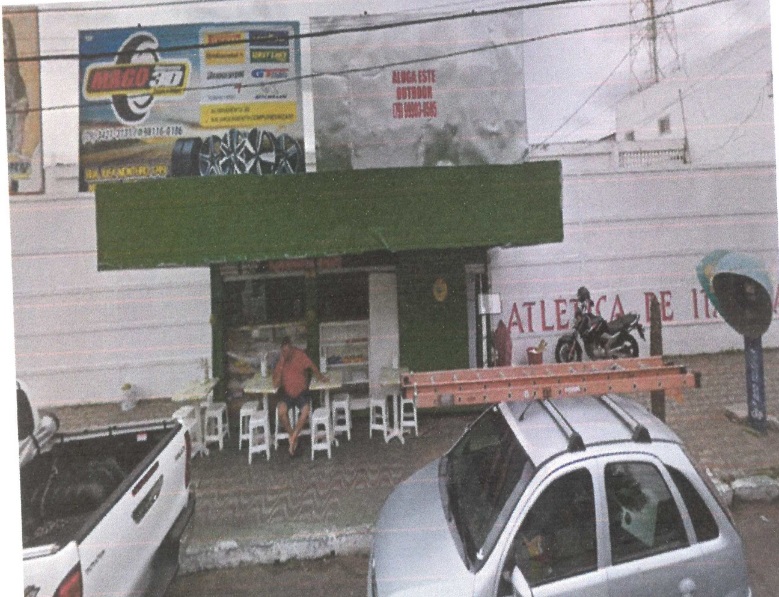 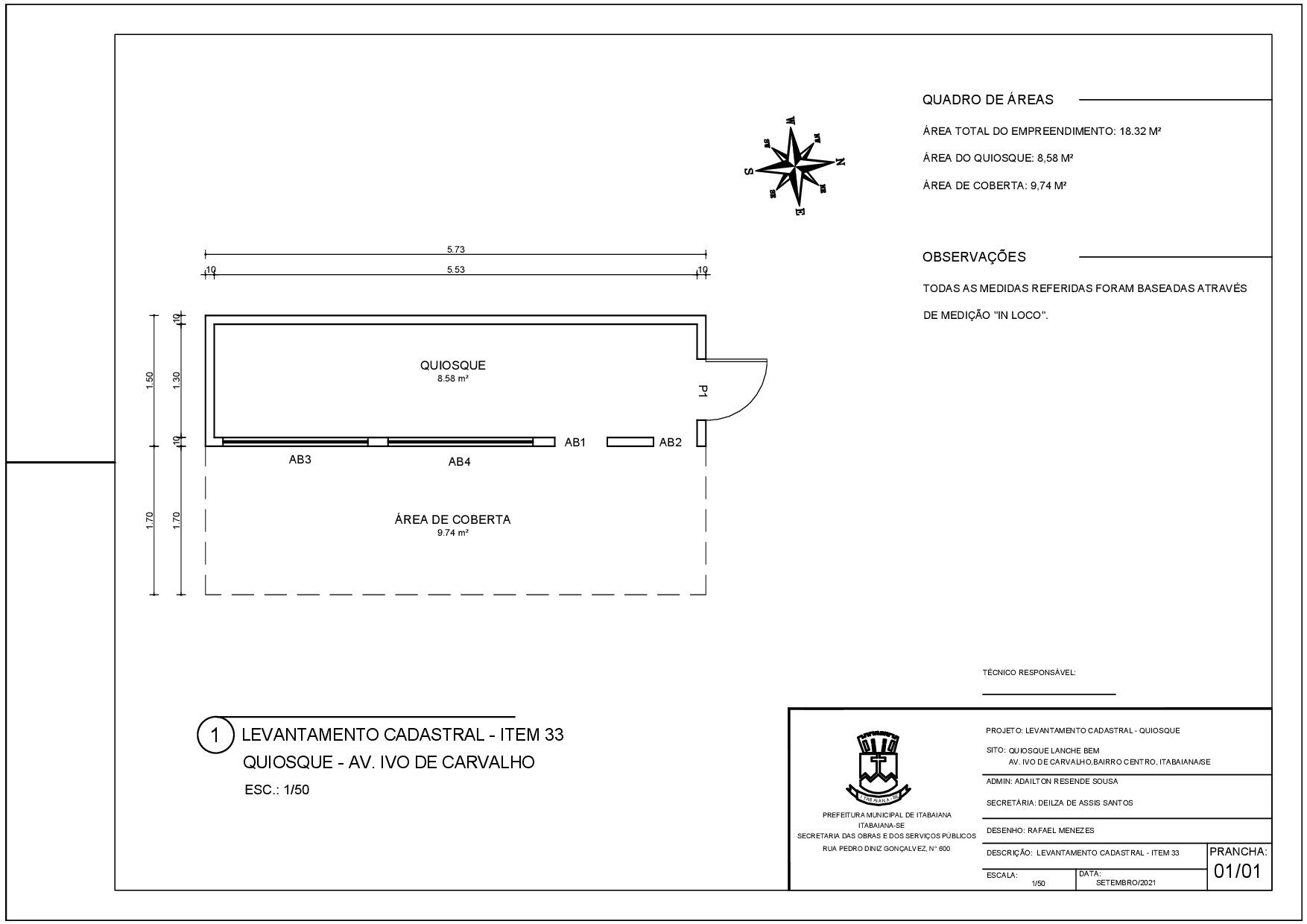 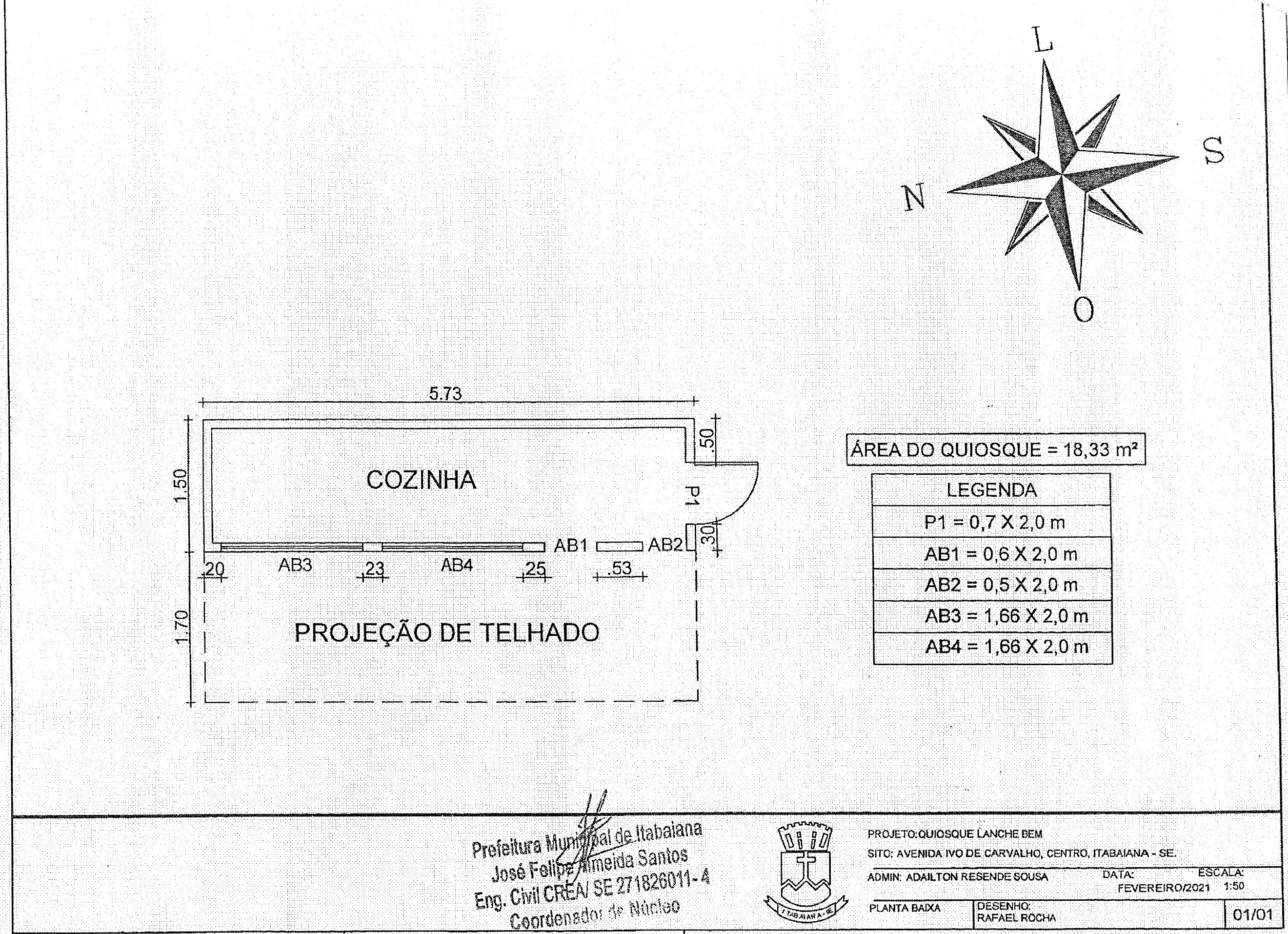 ITEM 34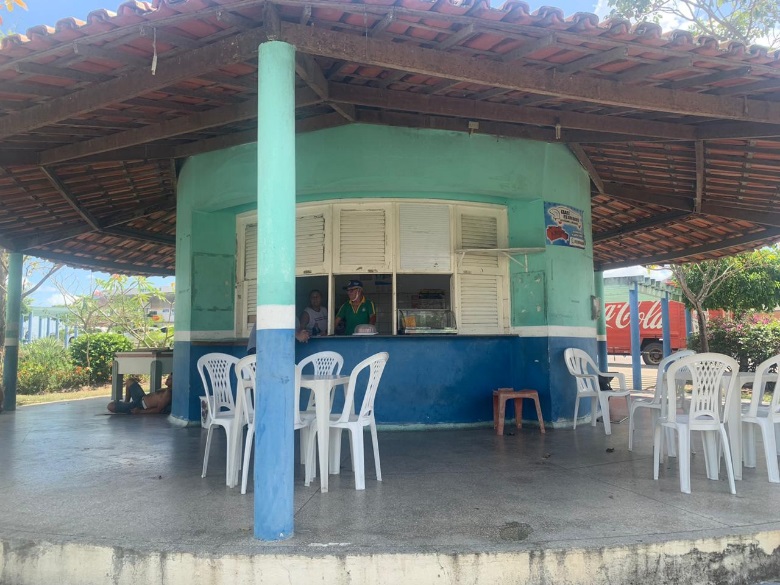 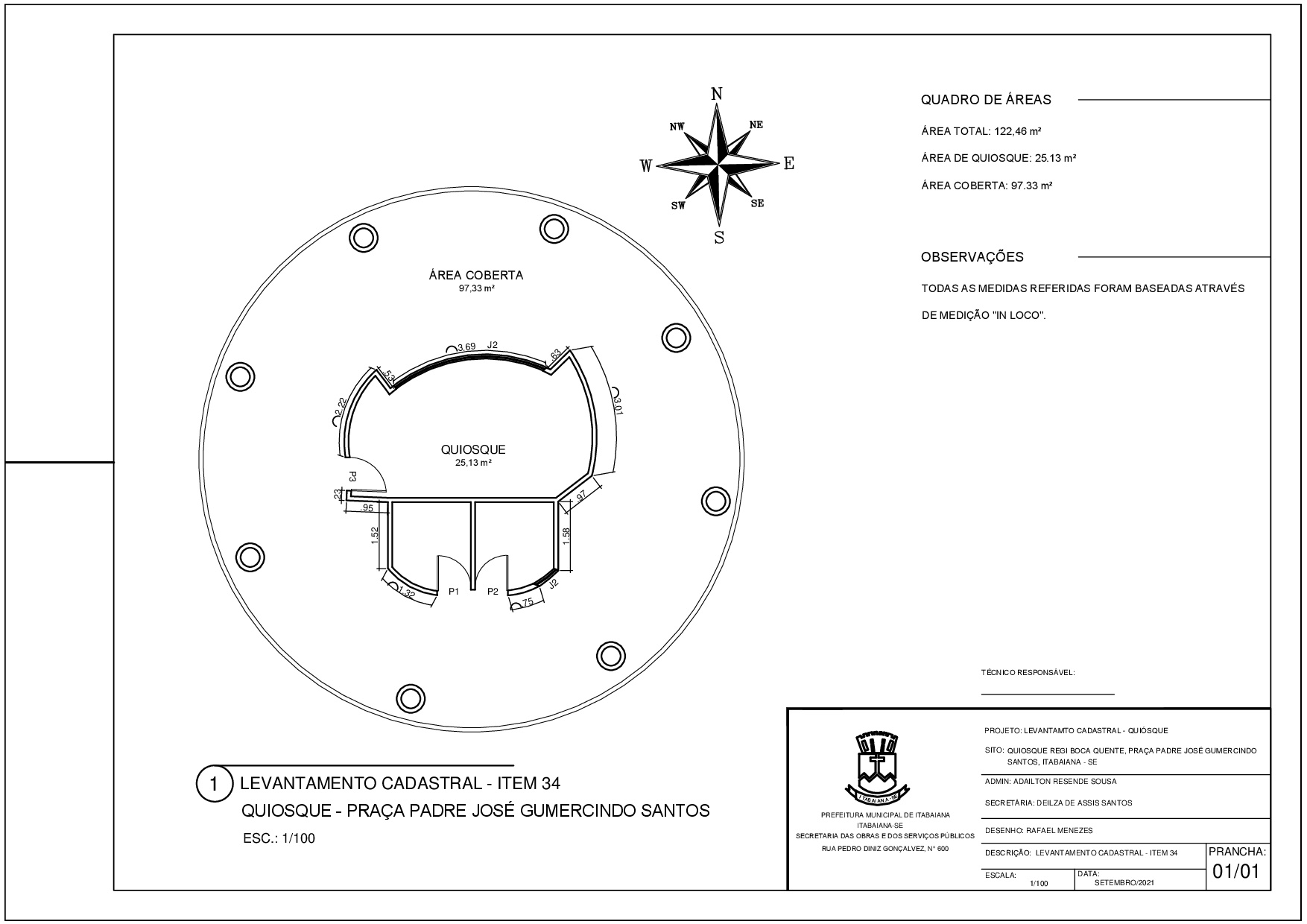 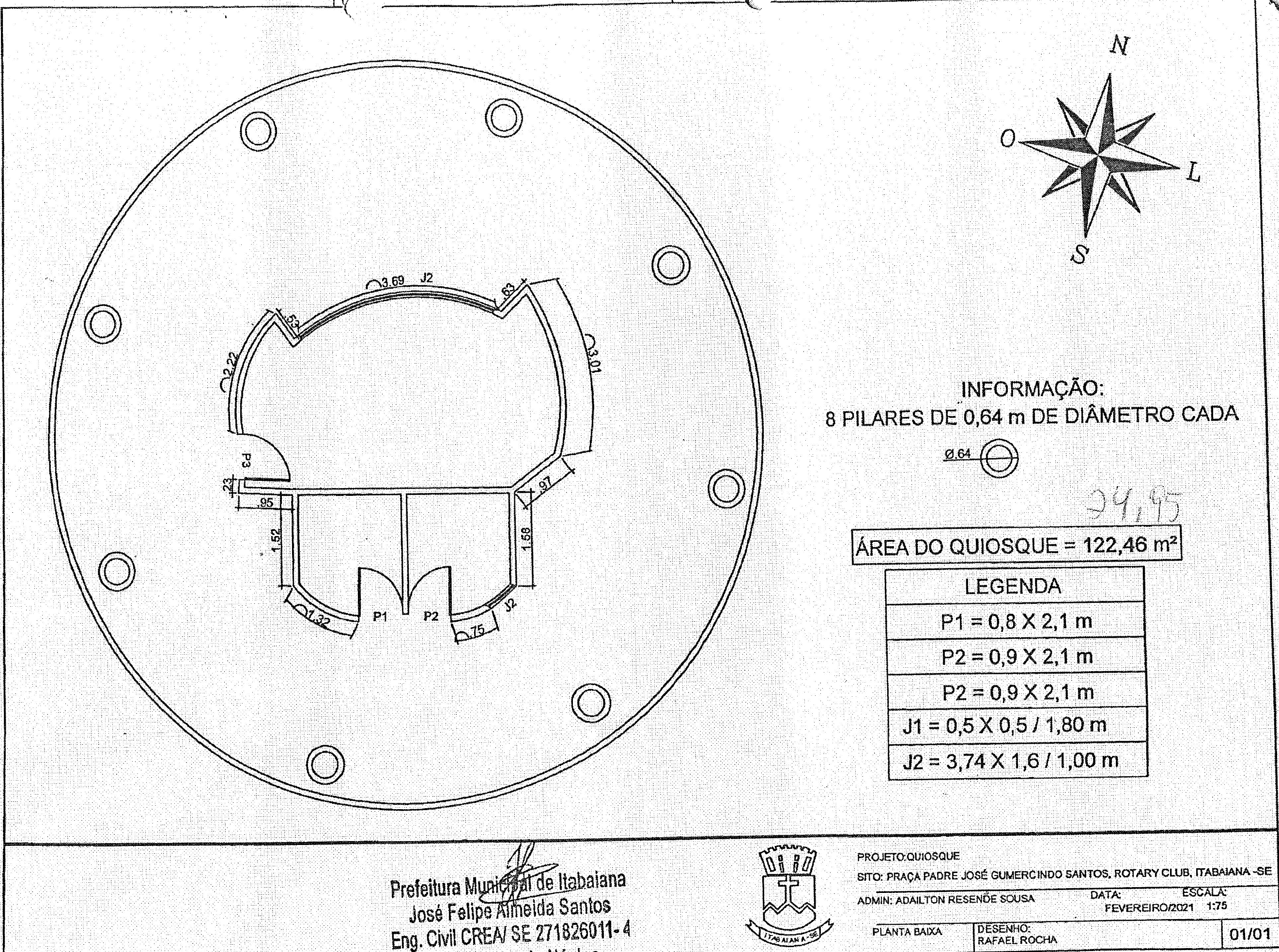 2. DA JUSTIFICATIVA2.1 A outorga da presente Permissão Onerosa de Uso de Espaço Público tem como fundamento as seguintes Justificativas:2.1.1 O Município conta com espaços públicos, edificados e não edificados, a serem destinados à exploração de atividade econômica objeto desta Licitação, nos endereços relacionados na tabela acima e que necessitam de regularização;2.1.2. Por força do Termo de Ajustamento de Conduta – entabulado nos autos do Inquérito Civil nº 48.16.01.0037 – firmado entre o Ministério Público do Estado de Sergipe e o Município de Itabaiana e por força da Lei Municipal nº 2.041/2017, foi assumido compromisso por esta municipalidade de conceder permissão de uso de bem público – quiosques ou congêneres – mediante prévio procedimento licitatório, consagrando-se os princípios insculpidos no art. 3º da Lei Federal nº 8.666/93, em complementação ao art. 9º da Lei Municipal nº 2.041/2017;2.1.3. A Lei Municipal nº 2.041/2017 dispõe sobre a Permissão de uso para exploração a título oneroso, e sobre as normas para o funcionamento de quiosques e trailer instalados no Âmbito do Município de Itabaiana, bem como demais disposições mormente a Lei Municipal N° 2.500/2021;2.1.4. Com a regularização e funcionamento desses espaços públicos, o município atenderá melhor a população, os visitantes e os turistas que visitam a cidade;2.1.5 Com a disponibilização dos espaços públicos para a presente Permissão de Uso, o Município não terá mais despesas com manutenção e conservação do local, obtendo, por outro lado uma nova fonte de receita;3. DAS CONDIÇÕES E REGRAS PARA EXERCÍCIO DA PERMISSÃO DE USO DO ESPAÇO PÚBLICO:3.1. A permissão de uso, com todas as características próprias ao instituto, como, exemplificativamente, a pessoalidade, será formalizada mediante a outorga do Termo de Permissão de Uso de Espaço Público.3.2. O uso do imóvel objeto da presente licitação destina-se exclusivamente à exploração comercial de bar, lanchonete, banca de revistas e similares, vedada qualquer outra forma de uso, conforme se dessume do inc. III do art. 8° da Lei Municipal N° 2.500/2021.3.3. A Permissionária pagará ao Município uma remuneração mensal pelo uso do espaço público, na forma, prazos e valores fixados no Edital e minuta de Termo de Permissão de Uso.3.4. É de responsabilidade do Permissionário o pagamento das contas de energia elétrica, água, etc., quantificado nos medidores instalados junto às áreas ocupadas, dentro do prazo de validade dos mesmos, assim como às de telefone/internet, quando houver, assim outras tarifas e tributos devidos em razão do uso do bem público ou exploração da atividade econômica, nos termos do inc. VI do Art. 8° da Lei Municipal N° 2.500/2021. 3.5. O Permissionário exercerá o uso que lhe é outorgado, rigorosamente de acordo com as disposições edilícias, do Termo de Permissão Uso, da legislação pertinente e este edital, sujeitando-se também às orientações e determinações do gestor do Termo de Uso, bem como às normas e regulamentos administrativos.3.6. O início das atividades comerciais deverá ocorrer em até 60 (sessenta) dias da data da assinatura do Termo de Permissão de Uso de Espaço Público; 3.7. O Permissionário poderá providenciar as adequações do local, mediante a realização de obra, ou a inclusão de equipamentos e/ou mobiliários necessários à execução de sua atividade, carecendo, todavia, de prévia e expressa autorização do Município de Itabaiana, bem como cumprir as exegeses imposta por esta, nos termos do inc. II do art. 8° da Lei Municipal N° 2.500/2021. 3.8. O Permissionário, no prazo de até 30 (trinta) dias após a assinatura do respectivo Termo de Permissão de Uso, providenciará todos os alvarás necessários ao funcionamento do estabelecimento, que são de sua responsabilidade exclusiva, e afixará, em local visível da área da permissão, placa indicativa e demais documentos exigidos por lei, nos termos dos inc. I, IV e V do art. 8° da Lei Municipal N° 2.500/2021.3.9. O Município de Itabaiana não se responsabiliza pela aquisição de quaisquer mobiliários e/ou equipamentos necessários à execução da atividade do Permissionário.3.10. O Permissionário deverá manter a área e os equipamentos, objeto da presente permissão de uso, em perfeito estado de conservação e funcionamento, nos termos do inc. IX do art. 8° da Lei Municipal N° 2.500/2021.3.11. Findo o Termo de Permissão de Uso, o Permissionário deverá restituir o espaço, incluindo os equipamentos e o mobiliário a ela disponibilizados (se houver), em perfeito estado de conservação e uso, ressalvado o desgaste natural, responsabilizando-se pelo reparo, conserto ou substituição de quaisquer bens ou equipamentos que se mostrem avariados, danificados ou, de qualquer forma, impróprios ao uso normal que deles se espera.3.12. Fica o Permissionário sujeito a arcar com a dedetização, desratização, limpeza e conservação das áreas objeto desta permissão de uso, nos termos do inc. IX do art. 8° da Lei Municipal N° 2.500/2021.3.13. O Permissionário deverá prestar informações, quando solicitado, acerca da qualificação pessoal de seus representantes e funcionários. 3.14. É de responsabilidade do Permissionário a segurança de suas mercadorias, equipamentos e mobiliário, nos termos do inc. X do art. 8° da Lei Municipal N° 2.500/2021.4. DOS DIREITOS E DAS OBRIGAÇÕES DO MUNICÍPIO DE ITABAIANA:4.1. Ter em funcionamento, no local da permissão, bares, lanchonetes, bancas de revista e similares, com a correspondente prestação de serviços, na forma ajustada no Edital e no Termo de Permissão de Uso;4.2. Receber do Permissionário o pagamento pelo uso do espaço público, na forma e no prazo convencionado no Edital e no Termo de Permissão de Uso;4.3. Ter acesso às instalações objeto da permissão, para fins de fiscalização e/ou realização de eventuais reparos de sua responsabilidade; 5. DOS DIREITOS E DAS OBRIGAÇÕES DO PERMISSIONÁRIO: 5.1. Utilizar o espaço e o mobiliário colocados à sua disposição, para exploração da atividade comercial de bar, lanchonete, banca de revista e similares;5.2. Observar, rigorosamente, as disposições edilícias, do Termo de Permissão Uso, da legislação pertinente, sujeitando-se também às orientações e determinações do gestor do Termo de Uso, bem como às normas e regulamentos administrativos.5.3. Efetuar os pagamentos na forma ajustada;5.4. Cobrar dos usuários, em virtude de suas atividades comerciais, preços condizentes com a realidade do mercado local;5.5. Arcar com o pagamento das contas de energia elétrica e água, quantificado nos medidores instalados junto às áreas ocupadas, dentro do prazo de validade dos mesmos, assim como às de telefone, quando houver, assim outras tarifas e tributos devidos em razão do uso do bem público ou exploração da atividade econômica.5.6. Manter, durante toda a execução do Termo de Permissão de Uso, em compatibilidade com as obrigações assumidas, todas as condições de habilitação e qualificação exigidas na licitação e previstas da Lei Municipal nº 2.041/2017;5.7. Assumir inteira responsabilidade pelas obrigações trabalhistas, previdenciárias, fiscais e comerciais decorrentes da presente permissão de uso, não se estabelecendo qualquer relação entre os terceiros contratados pelo Permissionário e o Município de Itabaiana; 5.8. Apresentar, durante a execução do Termo de Permissão de Uso, se solicitado, documentos que comprovem estar cumprindo a legislação em vigor quanto às obrigações assumidas, em especial, encargos trabalhistas, previdenciários, fiscais, comerciais, higiênico e sanitárias e demais legais;5.9. Submeter para aprovação pelo Município de Itabaiana quaisquer cartazes e outros materiais gráficos que pretende afixar no local; sendo vedada propaganda político-partidária; 5.10. Cumprir as normas relativas a posturas, saúde, meio ambiente, segurança, metrologia, edificações, bem como quaisquer outras que tenham conexão com a atividade desenvolvida;5.11.  Oferecer aos seus empregados uniforme e equipamentos adequados, principalmente no que respeita à higiene e à segurança, para o desempenho das tarefas e asseio, de acordo com a natureza do trabalho e respeitada a legislação vigente.5.12. Manter o espaço e os mobiliários, objeto da presente permissão de uso, em perfeito estado de conservação e funcionamento; bem como manter o estabelecimento aberto nos dias e horários comerciais relativos à sua atividade;5.13. Prover o local, caso entender necessário, de mesas e cadeiras novas ou em excelente estado de conservação e em quantidade suficiente para o atendimento do público. Todas as mesas e cadeiras deverão ter o mesmo padrão (cor, tamanho e modelo). A colocação deverá observar o espaço cedido e respeitar as condicionantes de mobilidade urbana, a ser analisada pelo setor específico da Prefeitura do Município de Itabaiana. Qualquer uso de mesas e cadeiras que não esteja nas áreas da cessão dependerão de prévia autorização Municipal.5.14. Responsabilizar-se fiel e diligentemente pela ordem, vigilância, conservação e limpeza dos objetos e da área de permissão; recolhendo e providenciando a correta destinação dos resíduos sólidos gerados; bem como a limpeza da área da cessão e imediatamente adjacente;5.15. Permitir a fiscalização do espaço pelo Município de Itabaiana, órgãos de fiscalização e demais entes federativos; 5.16. Responsabilizar-se pela segurança de suas mercadorias, equipamentos e mobiliário;5.17. Responsabilizar-se por quaisquer acidentes de trabalho de que venham a ser vítimas seus empregados, quando em serviço, nas dependências, devendo obedecer às normas internas relativas à Segurança e Medicina do Trabalho, bem como quaisquer outras que disciplinem as atividades internas, inclusive, quanto ao fornecimento, a seus empregados, dos Equipamentos de Proteção Individual (EPI) necessários;5.18. Responsabilizar-se pelos danos causados diretamente ao Município de Itabaiana ou a terceiros, decorrentes de sua culpa ou dolo na execução do Termo de Permissão de Uso; 5.19. Quando revogado o Termo de Permissão de Uso, a PERMISSIONÁRIA deverá restituir o espaço, incluindo os mobiliários a ela disponibilizados, em perfeito estado de conservação e uso, ressalvado o desgaste natural, responsabilizando-se pelo reparo, conserto ou substituição de quaisquer bens que se mostrem avariados, danificados ou, de qualquer forma, impróprios ao uso normal que deles se espera.6. DA AVALIAÇÃO DAS PROPOSTAS E DO VALOR MÍNIMO DA REMUNERAÇÃO PELA PERMISSÃO DE USO6.1. A proposta deverá conter o valor da remuneração mensal, em algarismos e por extenso – que deverá respeitar os limites mínimos estabelecidos na tabela do ANEXO I – Do Termo de Referência – a ser pago pelo uso do espaço público, sem prejuízo das demais despesas e custos operacionais e tributos (ICMS, ISS, etc...), serviços, seguro e outros encargos incidentes sobre o objeto desta Licitação (no caso de divergência entre os valores expressos em algarismos e por extenso, será considerado este último).6.2. Não serão aceitas propostas com valor inferior ao mínimo estabelecido para cada lote (quiosque ou congêneres); 6.3. Sairá vencedor do lote, o licitante que apresentar a MAIOR OFERTA, após a fase de lances verbais. 7. DA FORMA DE PAGAMENTO7.1. Os pagamentos deverão ser efetuados pelo Permissionário mensalmente, até o 5º dia útil de cada mês, sendo o primeiro com vencimento em 10 (dez) dias úteis após a data do Termo de Permissão de Uso de Espaço Público, mediante o recolhimento através de Documento de Arrecadação Municipal – DAM. Nos termos do art. 10 da Lei Municipal nº 2.041/2017, podendo ser revogado a qualquer tempo, na forma da lei, pelo seu caráter precário.8. REAJUSTES DE PREÇOS8.1 Em caso de opção pelo parcelamento, a remuneração pela permissão de uso do espaço público deverá ser reajustada anualmente de acordo com o IGP-M ou outro que o substitua.9. DAS SANÇÕES9.1. O não cumprimento das obrigações assumidas por parte da PERMISSIONÁRIA, ou a infringência dos preceitos legais pertinentes, incluídos àqueles previstos no art. 21 a 23 da Lei Municipal 2.041/2017, ensejará a aplicação das seguintes penalidades:a) advertência;b) multa de até 20% (vinte por cento) sobre o valor anual da remuneração paga pelo uso do espaço, sem prejuízo das demais penalidades legais, a ser aplicada e dosada pelo Município na proporção da gravidade da infração;c) suspensão das atividades no local por 60 até (sessenta) dias;d) suspensão temporária do direito de licitar e de contratar com o Município, por até 02 (dois) anos;e) declaração de inidoneidade para licitar ou contratar com a Administração Pública.10. DA RESCISÃO10.1. A Permissão será rescindida: a) Quando findo o prazo estipulado, independente de notificação ou aviso;b) A qualquer tempo e independentemente de qualquer formalidade, judicial ou extrajudicial, nos seguintes casos: a.1) incêndio, desabamento ou qualquer incidente que sujeite o imóvel a obras de reconstrução parcial ou total, ou que impeçam o uso dos imóveis por mais de 90 (noventa) dias; b.1) no caso do Permissionário transferir a presente permissão a terceiros, no todo ou em parte; e c) descumprimento de qualquer das obrigações da Permissionária e sempre que se revelar conveniente e oportuno para Administração Pública Municipal;d) cancelamento da autorização da Permissão de uso, no caso de ocorrer 03 (três) infrações específicas e consecutivas;e) por qualquer das hipóteses previstas na Lei Municipal nº 2.041/2017 e as que lhe alterarem ou sucederem, bem como regulamentos.11. DO TERMO DE PERMISSÃO DE USO11.1 A formalização do ajuste decorrente se dará mediante assinatura de Termo de Permissão de Uso de Espaços Públicos, cuja minuta constitui anexo do presente Edital (Anexo X).11.2. O Permissionário deverá, no prazo de 10 (dez) dias corridos, da data da notificação, comparecer a Sala da Comissão de Licitação, situada na Rua Francisco Santos, 160, 2º andar, Centro para assinatura do Termo de Permissão de Uso. 11.3. O Município de Itabaiana deverá, quando o convocado não comparecer para assinar o Termo de Permissão de Uso dentro do prazo e condições ora estabelecidas, convocar os licitantes remanescentes, na ordem de classificação, para fazê-lo em igual prazo e nas mesmas condições propostas pelo primeiro classificado, inclusive quanto ao preço, ou revogar a licitação quanto a lote específico, independentemente da cominação prevista no artigo 81 da Lei Federal nº 8.666/93.11.4. A recusa injustificada da Permissionária em assinar o Termo de Permissão de Uso, aceitar ou retirar o instrumento equivalente, dentro do prazo estabelecido pela Administração, caracteriza o descumprimento total da obrigação assumida, sujeitando-se às penalidades legalmente estabelecidas.11.5. O disposto no item 11.4 não se aplica aos licitantes convocados nos termos do item 11.3, que não aceitarem o termo de permissão de uso, nas mesmas condições propostas pelo primeiro adjudicatário, inclusive quanto ao preço.12. DISPOSIÇÕES GERAIS12.1. O risco do negócio é de responsabilidade total e exclusiva do Permissionário. 12.2. A gestão do presente Termo de Permissão de Uso será exercida pela Secretaria Municipal das Obras e dos Serviços Públicos, que fiscalizará permanentemente o atendimento das condições da presente Permissão de Uso, podendo, para tanto, requisitar documentos, vistoriar todos os ambientes do local e determinar a tomada de todas as providências que se façam necessárias a regularização das irregularidades encontradas, fixando prazo para cumprimento.ITABAIANA/SE, 10 DE JANEIRO DE 2022.Deilza de Assis SantosSecretária das Obras, Urbanismo, Infraestrutura e dos Serviços PúblicosANEXO IIPREGÃO PRESENCIAL Nº _______/2021MODELO DE PROCURAÇÃORef.: PREGÃO PRESENCIAL N.º _______/2021 A empresa/pessoa ______(com poderes para tal)______, por este instrumento particular, nomeia e constitui seu bastante procurador _______(NOME E QUALIFICAÇÃO DO OUTORGADO, ENDEREÇO, IDENTIDADE E CPF)_____, com amplos poderes para representar a empresa/pessoa _____, junto à Prefeitura de __________________, podendo entregar e receber envelopes contendo os documentos e as propostas, juntar documentos, assinar atos e termos, tomar deliberações, receber ofícios e relatórios de julgamentos, firmar declarações, dar ciência e, especialmente, formular ofertas e lances de preços, enfim, assinar todos os atos e quaisquer documentos indispensáveis ao bom e fiel cumprimento do presente mandato junto a este órgão, relativamente a quaisquer das fases do Pregão n° ______/_______. (local e data)___________________________________________(assinatura do sócio-gerente ou proprietário e carimbo)ANEXO IIIMODELO DE DECLARAÇÃO DE QUE NÃO EMPREGA MENORESDECLARAÇÃO(modelo conforme Decreto Federal nº 4.358, de 5 de setembro de 2002)PREGÃO PRESENCIAL Nº 044/2021.A empresa/pessoa ________________________________________________________________, inscrita no CNPJ/CPF sob o nº _____________________, por intermédio de seu representante legal, o(a) Sr.(ª) __________________________________________, portador(a) da Carteira de Identidade nº _____________________ e do CPF nº _________________, declara, para fins do disposto no inciso V do art. 27 da Lei nº 8.666, de 21 de junho de 1993, acrescido pela Lei nº 9.854, de 27 de outubro de 1999, que não emprega menor de dezoito anos em trabalho noturno, perigoso ou insalubre e não emprega menor de dezesseis anos.Ressalva:Emprega menor, a partir de quatorze anos, na condição de aprendiz (_____). (marcar com um “x” o espaço acima, em caso afirmativo)Itabaiana/SE, _______ de ______________ de 2022.___________________________________________Nome e assinatura de representante legal da licitanteOBS.: Identificar o signatário.ANEXO IVMODELO PARA APRESENTAÇÃO DA PROPOSTA COMERCIALPREGÃO PRESENCIAL Nº 044/2021OBJETO: Permissão Onerosa de Uso de Bem Público, relativo ao imóvel localizado ______________________________________________, identificado como Quiosque nº _______, destinado à exploração de bares, lanchonetes, bancas de revista e similares.NOME DO LICITANTE: _________________________________________________________CPF/CNPJ: ___________________Apresenta esta licitante proposta comercial abaixo, cuja especificação completa encontra-se detalhada no ANEXO I do Edital do PREGÃO PRESENCIAL Nº 044/2021OBSERVAÇÕES:a) O preço unitário e o preço total deverão ser cotados com no máximo duas casas decimais. Não sendo observada esta regra, serão desconsideradas as casas decimais a partir da terceira, sem arredondamento.b) O serviço ofertado tem características idênticas às previstas no ANEXO I do Edital do PREGÃO PRESENCIAL Nº 044/2021, responsabilizando-se esta licitante, com a apresentação de sua proposta, pela veracidade desta informação.PRAZO DE VALIDADE DA PROPOSTA COMERCIAL: ________ dias (mínimo de 60 dias, a contar da data prevista para a entrega dos envelopes).ITABAIANA/SE, .............. de ................... de 2022.______________________________________Nome e assinaturaANEXO V.1MODELO DECLARAÇÃO DE INEXISTÊNCIA DE SERVIDORA empresa/pessoa _____________________________________________________, com sede/endereço na _________________________________________________________________, inscrita no CNPJ/CPF ____________________________________, por seu representante legal abaixo assinado, DECLARA que nenhum dos seus dirigentes, gerentes ou acionistas detentores de mais de 5% (cinco) por cento do capital ou controlador, responsáveis técnicos, funcionários ou subcontratados, são servidores da Prefeitura de Itabaiana, sob qualquer regime de contratação.Itabaiana, ___ de ____________________ de 2022.______________________________________Nome e assinaturaANEXO V.2MODELO DECLARAÇÃO DE INEXISTÊNCIA DE PARENTESCOA empresa/pessoa _____________________________________________________, com sede/endereço na _________________________________________________________________, inscrita no CNPJ/CPF ____________________________________, por seu representante legal abaixo assinado, DECLARA não possui concorrendo neste certame, sob qualquer forma, nenhuma outra pessoa em seu grupo econômico familiar, estendido a cônjuge, companheiro ou parente em linha reta, colateral ou por afinidade, até o terceiro grau; observado por analogia o enunciado nº 13 do STF. DECLARA, ainda, que está ciente que, se sair vencedor, só poderá arrematar no máximo 1 (um) único lote deste certame, observadas todas as condições descritas no item 4 do Edital do PREGÃO PRESENCIAL nº 044/2021, desde que outra pessoa do seu grupo econômico familiar, estendido a cônjuge, companheiro ou parente em linha reta, colateral ou por afinidade, até o terceiro grau não tenha arrematado lote anterior.Itabaiana, ___ de ____________________ de 2022.______________________________________Nome e assinaturaANEXO VIMODELO DECLARAÇÃO DE ATENDIMENTO AOS REQUISITOS DE HABILITAÇÃODECLARO(AMOS), para os devidos fins, que tomei(amos) conhecimento de todas as informações constantes do edital do PREGÃO PRESENCIAL nº 044/2021. Declaramos), ainda que atendemos a todas exigências habilitatórias e que detemos capacidade técnico-operacional (instalações, aparelhamento e pessoal) para fornecimento do(s) objeto(s) para o(s) qual(is) apresentamos proposta.Localidade, ...........de...........................de 2022.......................................................................................AssinaturaANEXO VIIDECLARAÇÃO DE VISITA AOS LOCAIS E DE CONHECIMENTO DO EDITAL (modelo)Ref.: Pregão Presencial  nº ____/2021 – Prefeitura Municipal de ___________________PESSOA FÍSICA:________________, inscrito no CPF nº _____________, por intermédio próprio, DECLARA que recebeu da Prefeitura toda a documentação relativa ao Pregão Presencial nº. ____/20__, composta do Edital e seus elementos constitutivos, e que visitou o local onde se realizará a permissão de uso, objeto desta licitação, tendo tomado conhecimento de todas as condições e eventuais dificuldades para a boa execução da mesma, não verificou nada que a impeça.PESSOA JURÍDICA:________________, inscrito no CNPJ nº _____________, por intermédio de seu Representante devidamente nomeado, o (a) Sr. (ª) ________________, DECLARA que recebeu da Prefeitura toda a documentação relativa ao Pregão Presencial nº. ____/20__, composta do Edital e seus elementos constitutivos, e que visitou o local onde se realizará a permissão de uso, objeto desta licitação, tendo tomado conhecimento de todas as condições e eventuais dificuldades para a boa execução da mesma, não verificou nada que a impeça.ANEXO VIIIMODELO DE DECLARAÇÃO DE INEXISTÊNCIADE FATOS IMPEDITIVOSDECLARAÇÃOA empresa/pessoa ______________________________________________________, CNPJ/CPF nº ________________, declara, sob as penas da lei, que até a presente data inexistem fatos impeditivos para sua habilitação no processo licitatório - relativo ao PREGÃO PRESENCIAL Nº 044/2021 da PREFEITURA DE ITABAIANA, estando ciente da obrigatoriedade de declarar ocorrências posteriores.ITABAIANA/SE, _____ de ______________de 2022.___________________________________________Nome e assinatura de representante da licitanteOBS.: Identificar o signatário.ANEXO IXDECLARAÇÃO DE QUE EXERCE ATIVIDADE E/OU TRABALHA EM REGIME DE ECONOMIA FAMILIARDECLARAÇÃO(em conforme Lei Municipal nº 2.500, de 14 de dezembro de 2021)PREGÃO PRESENCIAL Nº 044/2021.Declaro, para os devidos fins de direito, e sob as penas da lei, que eu: ________________________________________________________________, inscrito no CPF sob o nº _____________________,  portador(a) da Carteira de Identidade nº _____________________ e residente e domiciliado no endereço: _________________________________________________________________________________, para fins de aplicação de critério de preferência mormente ao art. 6° da Lei Municipal nº 2.500, de 14 de dezembro de 2021, trabalho e/ou exerço atividade em regime de economia familiar por extrair dessa minha própria subsistência, bem como extrai-se o desenvolvimento socioeconômico do núcleo familiar na condições de mútua dependência e colaboração dos membros da família, sem a utilização de empregados permanentes.A presente declaração é a firme expressão da verdade, sujeito as penas legais em caso de falsidade.Itabaiana/SE, _______ de ______________ de 2022.___________________________________________Nome e assinatura do licitanteNOMEENDEREÇOÁREA M²VALOR M² EM R$VALOR REAL E TOTAL DA PERMISSÃO DE USOVALOR MÍNIMOMENSAL DE USOPaletas Brasil Gelados Ltda-MEPraça Joao Pessoa , s/n                                                                                                                                                                                                                                                                                12,601.432,15R$ 15.609,02RS 260,15NOMEENDEREÇOÁREA M²VALOR M² EM R$VALOR REAL E TOTAL DA PERMISSÃO DE USOVALOR MÍNIMOMENSAL DE USOJosé Carlos NascimentoPovoado Bom Jardim, s/n39,061.093,15R$ 14.539,69R$ 242,33NOMEENDEREÇOÁREA M²VALOR M² EM R$VALOR REAL E TOTAL DA PERMISSÃO DE USOVALOR MÍNIMOMENSAL DE USOAçaí da Amazonia Ltda-MEPraça João Pessoa, s/n40,491.432,15R$ 23.597,55R$ 393,29NOMEENDEREÇOÁREA M²VALOR M² EM R$VALOR REAL E TOTAL DA PERMISSÃO DE USOVALOR MÍNIMOMENSAL DE USOGilson Soares dos SantosPraça Fausto Cardoso, s/n26,971.432,15R$ 19.725,02R$ 328,75NOMEENDEREÇOÁREA M²VALOR M² EM R$VALOR REAL E TOTAL DA PERMISSÃO DE USOVALOR MÍNIMOMENSAL DE USOJackson Peixoto SantosPraça João Pessoa, s/n39,501.432,15R$ 23.313,99R$ 388,57NOMEENDEREÇOÁREA M²VALOR M² EM R$VALOR REAL E TOTAL DA PERMISSÃO DE USOVALOR MÍNIMOMENSAL DE USOSerrano Com. de Alimentos Ltda-MEPraça João Pessoa, s/n22,371.432,15R$ 18.407,44R$ 306,79NOMEENDEREÇOÁREA M²VALOR M² EM R$VALOR REAL E TOTAL DA PERMISSÃO DE USOVALOR MÍNIMOMENSAL DE USOJoão Batista Menezes da CunhaDentro do Mercadão15,601.432,15R$ 12.868,31R$ 214,47NOMEENDEREÇOÁREA M²VALOR M² EM R$VALOR REAL E TOTAL DA PERMISSÃO DE USOVALOR MÍNIMOMENSAL DE USONúbia Andrade MachadoAvenida Walter Franco, s/n21,211.236,15R$ 17.243,75R$ 287,40NOMEENDEREÇOÁREA M²VALOR M² EM R$VALOR REAL E TOTAL DA PERMISSÃO DE USOVALOR MÍNIMOMENSAL DE USOMaria José dos SantosPraça Fausto Cardoso, s/n10,891.432,15R$ 15.119,22R$ 251,99NOMEENDEREÇOÁREA M²VALOR M² EM R$VALOR REAL E TOTAL DA PERMISSÃO DE USOVALOR MÍNIMOMENSAL DE USOErinaldo Rodrigues LimaRua Capitão Mendes, s/n9,251.432,15R$ 14.649,48R$ 244,16NOMEENDEREÇOÁREA M²VALOR M² EM R$VALOR REAL E TOTAL DA PERMISSÃO DE USOVALOR MÍNIMOMENSAL DE USOVanessa Ferreira dos SantosPraça Etelvino Mendonça, s/n26,361.330,15R$ 19.012,55R$ 316,88NOMEENDEREÇOÁREA M²VALOR M² EM R$VALOR REAL E TOTAL DA PERMISSÃO DE USOVALOR MÍNIMOMENSAL DE USOMaria Aparecida Oliveira BispoPraça Etelvino Mendonça, s/n26,361.330,15R$ 19.012,55R$ 316,88NOMEENDEREÇOÁREA M²VALOR M² EM R$VALOR REAL E TOTAL DA PERMISSÃO DE USOVALOR MÍNIMOMENSAL DE USOJosé Alessandro dos Santos Nascimento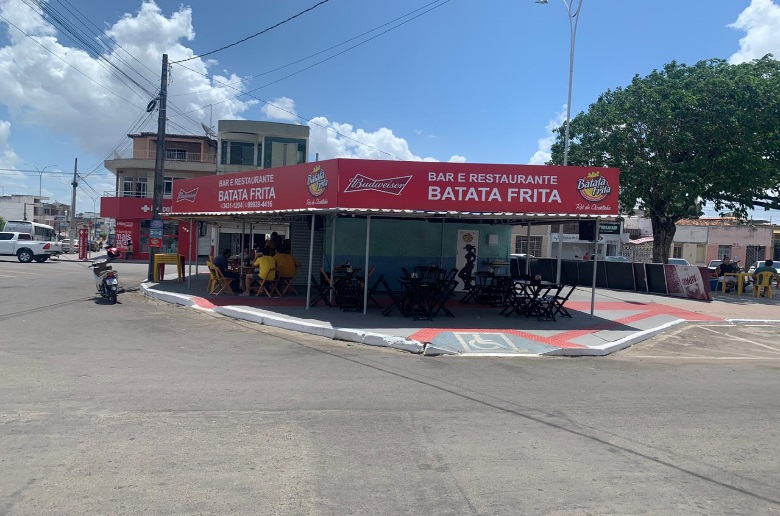 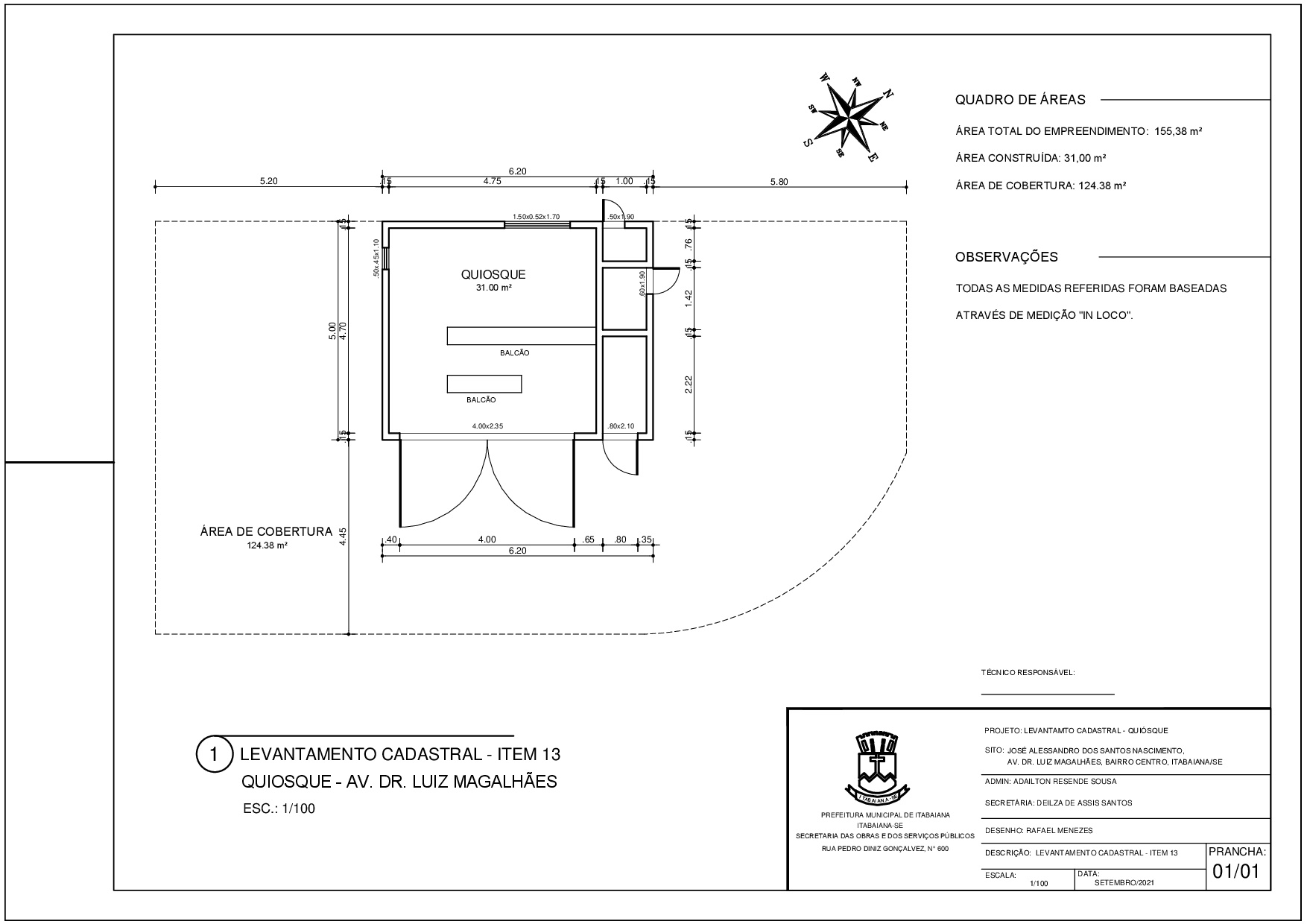 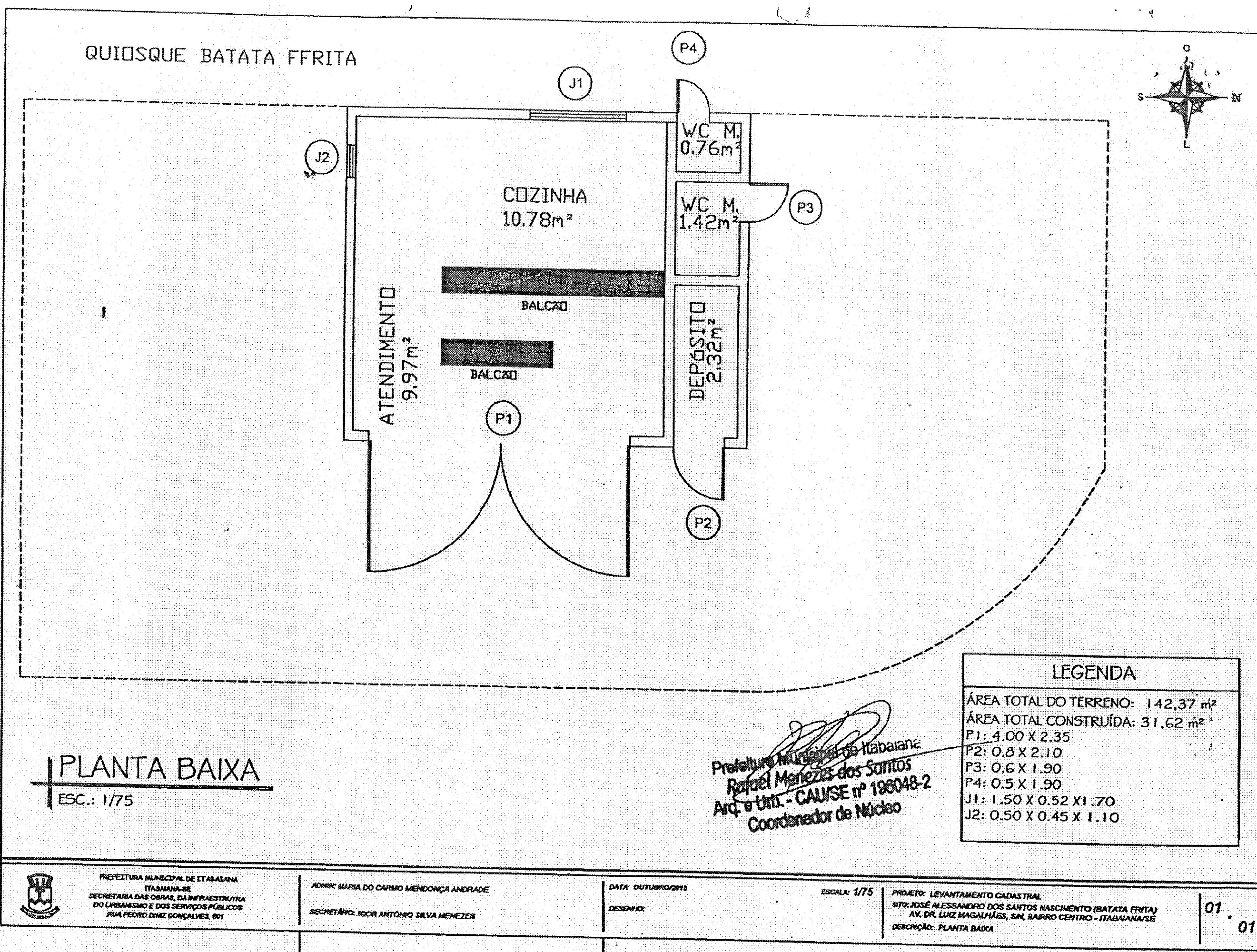 Av. Dr. Luiz Magalhães31,001.206,15R$ 19.478,13R$ 324,64NOMEENDEREÇOÁREA M²VALOR M² EM R$VALOR REAL E TOTAL DA PERMISSÃO DE USOVALOR MÍNIMOMENSAL DE USOSelma Maria AndradeDentro do Mercadão16,731.432,15R$ 13.191,97R$ 219,87NOMEENDEREÇOÁREA M²VALOR M² EM R$VALOR REAL E TOTAL DA PERMISSÃO DE USOVALOR MÍNIMOMENSAL DE USOAntônio Roberto dos AnjosPraça Etelvino Mendonça, s/n26,361.330,15R$ 19.012,55R$ 316,88NOMEENDEREÇOÁREA M²VALOR M² EM R$VALOR REAL E TOTAL DA PERMISSÃO DE USOVALOR MÍNIMOMENSAL DE USOMª Katiane Gois CunhaPraça Mª Conceição, nº 0146,611.110,15R$ 22.348,82R$ 372,48NOMEENDEREÇOÁREA M²VALOR M² EM R$VALOR REAL E TOTAL DA PERMISSÃO DE USOVALOR MÍNIMOMENSAL DE USOJose Francisco de GoisDentro do Mercadão13,801.432,15R$ 12.352,73R$ 205,88NOMEENDEREÇOÁREA M²VALOR M² EM R$VALOR REAL E TOTAL DA PERMISSÃO DE USOVALOR MÍNIMOMENSAL DE USOJosé Valdo Lacerda NunesPraça Etelvino Mendonça, nº 0226,361.330,15R$ 19.012,55R$ 316,88NOMEENDEREÇOÁREA M²VALOR M² EM R$VALOR REAL E TOTAL DA PERMISSÃO DE USOVALOR MÍNIMOMENSAL DE USOQuiosque Paladar Sergipano Ltda-MEPraça General João Pereira, nº 70438,271.204,15R$ 21.216,56R$ 353,61NOMEENDEREÇOÁREA M²VALOR M² EM R$VALOR REAL E TOTAL DA PERMISSÃO DE USOVALOR MÍNIMOMENSAL DE USOJosé Osvaldo TeixeiraPraça Fausto Cardoso, nº 0110,891.432,15R$ 15.119,22R$ 251,99NOMEENDEREÇOÁREA M²VALOR M² EM R$VALOR REAL E TOTAL DA PERMISSÃO DE USOVALOR MÍNIMOMENSAL DE USOEdna Barros AlfanoTerminal Rodoviário (quiosque 01)9,701.330,15R$ 14.580,49R$ 243,01NOMEENDEREÇOÁREA M²VALOR M² EM R$VALOR REAL E TOTAL DA PERMISSÃO DE USOVALOR MÍNIMOMENSAL DE USOJosé Nilson de Carvalho SantosTerminal Rodoviário (quiosque 02)9,701.330,15R$ 14.580,49R$ 243,01NOMEENDEREÇOÁREA M²VALOR M² EM R$VALOR REAL E TOTAL DA PERMISSÃO DE USOVALOR MÍNIMOMENSAL DE USOJosé Otacílio dos SantosTerminal Rodoviário (quiosque 05)9,701.330,15R$ 14.580,49R$ 243,01NOMEENDEREÇOÁREA M²VALOR M² EM R$VALOR REAL E TOTAL DA PERMISSÃO DE USOVALOR MÍNIMOMENSAL DE USOJackson dos Santos OliveiraAvenida Dr. Airton Teles, nº 0128,031.330,15R$ 19.456,82R$ 324,28NOMEENDEREÇOÁREA M²VALOR M² EM R$VALOR REAL E TOTAL DA PERMISSÃO DE USOVALOR MÍNIMOMENSAL DE USOJosé Ildo SouzaPraça João Pessoa, s/n12,001.432,15R$ 15.437,16R$ 257,29NOMEENDEREÇOÁREA M²VALOR M² EM R$VALOR REAL E TOTAL DA PERMISSÃO DE USOVALOR MÍNIMOMENSAL DE USOAntônio Correia dos Passos Micro Empresa- MERua Campo do Brito, nº 33715,231.432,15R$ 16.362,33R$ 272,71NOMEENDEREÇOÁREA M²VALOR M² EM R$VALOR REAL E TOTAL DA PERMISSÃO DE USOVALOR MÍNIMOMENSAL DE USORobson Vasconcelos CruzAvenida Dr. Luiz Magalhaes, nº 0528,191.206,15R$ 18.800,27R$ 313,34NOMEENDEREÇOÁREA M²VALOR M² EM R$VALOR REAL E TOTAL DA PERMISSÃO DE USOVALOR MÍNIMOMENSAL DE USOJosé Carlos de MenezesTerminal Rodoviário (quiosque 03)9,701.330,15R$ 14.580,49R$ 243,01NOMEENDEREÇOÁREA M²VALOR M² EM R$VALOR REAL E TOTAL DA PERMISSÃO DE USOVALOR MÍNIMOMENSAL DE USOMª das Graças Moura da CostaPraça Fausto Cardoso, 015,101432,15R$ 13.460,79R$ 224,35NOMEENDEREÇOÁREA M²VALOR M² EM R$VALOR REAL E TOTAL DA PERMISSÃO DE USOVALOR MÍNIMOMENSAL DE USORosa Cleide Cardoso Oliveira SantosTerminal Rodoviário (quiosque 04)9,701330,15R$ 14.580,49R$ 243,01NOMEENDEREÇOÁREA M²VALOR M² EM R$VALOR REAL E TOTAL DA PERMISSÃO DE USOVALOR MÍNIMOMENSAL DE USOQuiosque do Piu PiuPovoado Queimadas34,911093,15R$ 13.632,37R$ 227,21NOMEENDEREÇOÁREA M²VALOR M² EM R$VALOR REAL E TOTAL DA PERMISSÃO DE USOVALOR MÍNIMOMENSAL DE USOQuiosque Boteco da ElianeAv. Walter Franco, s/n26,221.236,15R$ 18.482,37R$ 308,04NOMEENDEREÇOÁREA M²VALOR M² EM R$VALOR REAL E TOTAL DA PERMISSÃO DE USOVALOR MÍNIMOMENSAL DE USOQuiosque Lanche BemAv. Ivo de Carvalho, s/n18,321.330,15R$ 16.873,67R$ 281,23NOMEENDEREÇOÁREA M²VALOR M² EM R$VALOR REAL E TOTAL DA PERMISSÃO DE USOVALOR MÍNIMOMENSAL DE USOQuiosque Regi Boca QuentePraça Padre José Gumercindo Santos25,131.330,15R$ 18.685,33R$ 311,42